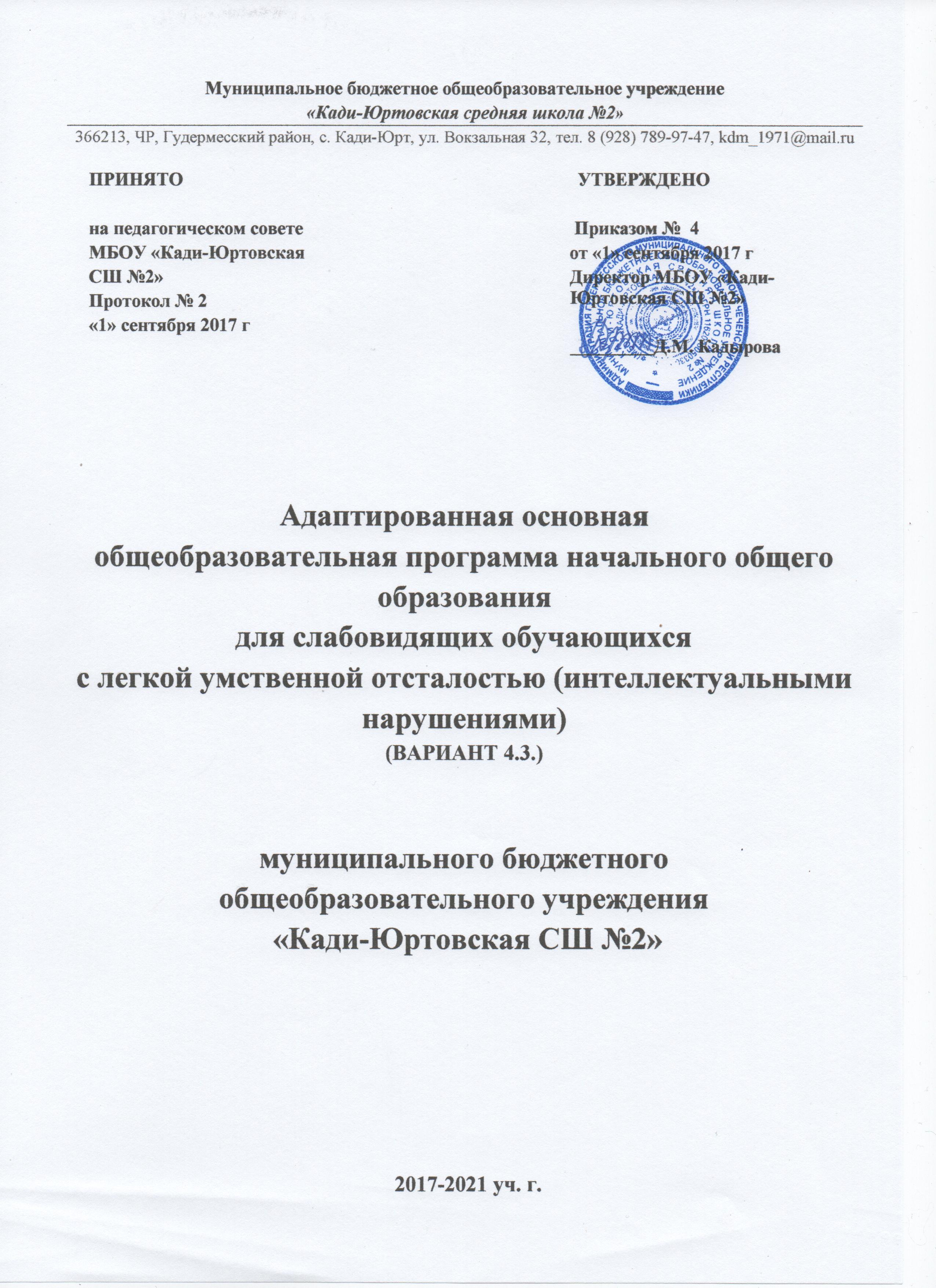 1. ОБЩИЕ ПОЛОЖЕНИЯОпределение и назначение примерной адаптированной основной общеобразовательной программы начального общего образования для слабовидящих обучающихсяАдаптированная основная общеобразовательная программа начального общего образования (далее - АООП НОО) разрабатывается в строгом соответствии с Федеральным государственным образовательным стандартом начального общего образования обучающихся с ограниченными возможностями здоровья (далее - Стандарт) и представляет собой образовательную программу, адаптированную для обучения слабовидящих обучающихся с учетом их возрастных, типологических и индивидуальных особенностей, а также особых образовательных потребностей.АООП НОО для слабовидящих наряду с обучением и воспитанием обучающихся обеспечивает коррекцию нарушений развития и социальную адаптацию.АООП НОО для слабовидящих обучающихся самостоятельно разрабатывается и утверждается образовательной организацией (далее ОО), осуществляющей образовательную деятельность в соответствии со Стандартом и с учетом примерной адаптированной основной образовательной программы начального общего образования (далее ПрАООП НОО) для слабовидящих обучающихся.АООП НОО для слабовидящих обучающихся определяет содержание образования, ожидаемые результаты и условия ее реализации.Структура адаптированной основной общеобразовательной программы начального общего образования для слабовидящих обучающихсяСтруктура АООП НОО для слабовидящих обучающихся в соответствии со Стандартом должна содержать три раздела: целевой, содержательный и организационный.Целевой раздел определяет общее назначение, цели, задачи и планируемые результаты реализации АООП НОО для слабовидящих обучающихся, а также способы определения достижения этих целей и результатов.Целевой раздел включает:пояснительную записку;планируемые результаты освоения слабовидящими обучающимися АООПНОО;систему оценки достижения планируемых результатов освоения АООП НОО. Содержательный	раздел	определяет	общее	содержание	АООП	НОО	дляслабовидящих обучающихся и включает следующие программы, ориентированные на достижение личностных, предметных и метапредметных результатов (в зависимости от варианта АООП НОО содержательный раздел может быть ориентирован на достижение только личностных и предметных результатов):программу формирования универсальных учебных действий у обучающихся (в зависимости от варианта АООП НОО – базовых учебных действий);программы отдельных учебных предметов, курсов коррекционно-развивающей области;программу духовно-нравственного развития, воспитания слабовидящих обучающихся при получении НОО (в зависимости от варианта АООП НОО – нравственного развития, воспитания);программу формирования экологической культуры, здорового и безопасного образа жизни;программу коррекционной работы; программу внеурочной деятельности. Организационный раздел включает:учебный план НОО, включающий предметные и коррекционно-развивающую области, направления внеурочной деятельности;систему условий реализации АООП НОО в соответствии с требованиями Стандарта.Учебный план НОО слабовидящих обучающихся (далее – Учебный план) является основным организационным механизмом реализации АООП НОО.В соответствии со Стандартом АООП НОО для слабовидящих обучающихся включает три варианта программ, различных по уровню сложности и направленности с учетом возрастных особенностей и особых образовательных потребностей обучающихся – варианты 4.1, 4.2, 4.3.Принципы и подходы к формированию адаптированной основной общеобразовательной программы начального общего образования для слабовидящих обучающихсяВ основу разработки АООП НОО для слабовидящих обучающихся заложены дифференцированный и деятельностный подходы.Дифференцированный подход к построению АООП НОО для слабовидящих обучающихся предполагает учет неоднородности их особых образовательных потребностей (в том числе индивидуальных), типологических особенностей обучения. Это обусловливает необходимость создания разных вариантов АООП НОО. Варианты АООП НОО создаются в соответствии с дифференцированно сформулированными требованиями Стандарта к1:структуре основных образовательных программ (в том числе соотношению обязательной части основной образовательной программы и части, формируемой участниками образовательных отношений) и их объему;условиям реализации основных образовательных программ, в том числе кадровым, финансовым, материально-техническим и иным условиям;результатам освоения основных образовательных программ.Применение дифференцированного подхода к созданию общеобразовательных программ обеспечивает разнообразие содержания, предоставляя слабовидящим обучающимся возможность реализовать индивидуальный потенциал развития.Деятельностный подход основывается на теоретических положениях отечественной психологической науки, раскрывающих основные закономерности образования с учетом специфики развития личности слабовидящих обучающихся.1 Часть 3 статьи 11 Федерального закона Российской Федерации от 29 декабря 2012 г. N 273-ФЗ «Об образовании в Российской Федерации».Деятельностный подход в образовании строится на признании того, что развитие личности слабовидящих обучающихся младшего школьного возраста определяется характером организации доступной им деятельности (учебно- познавательной, предметно-практической коммуникативной, двигательной).Основным средством реализации деятельностного подхода в образовании является организация учебно-познавательной и предметно-практической деятельности обучающихся, обеспечивающая овладение ими содержанием образования.В контексте разработки АООП НОО для слабовидящих обучающихся реализация деятельностного подхода обеспечивает:придание результатам образования социально и личностно значимого характера;прочное усвоение обучающимися знаний и опыта разнообразной деятельности и поведения, возможность их самостоятельного продвижения в изучаемых образовательных областях;существенное повышение мотивации и интереса к учению, приобретению нового опыта деятельности и поведения;обеспечение условий для общекультурного и личностного развития на основе формирования УУД.В основу формирования АООП НОО для слабовидящих обучающихся положены следующие принципы:принципы государственной политики РФ в области образования2 (гуманистический характер образования, единство образовательного пространства на территории Российской Федерации, светский характер образования, общедоступность образования, адаптивность системы образования к уровням и особенностям развития и подготовки обучающихся и воспитанников и др.);принцип учета типологических и индивидуальных образовательных потребностей обучающихся;принцип коррекционной направленности образовательного процесса;принцип развивающей направленности образовательного процесса, ориентирующий на развитие личности обучающегося и расширение его «зоны ближайшего развития» с учетом особых образовательных потребностей;онтогенетический принцип;принцип преемственности, предполагающий взаимосвязь и непрерывность образования слабовидящих обучающихся на всех ступенях обучения;принцип целостности содержания образования, поскольку в основу структуры содержания образования положено не понятие предмета, а «образовательной области»;принцип направленности на формирование деятельности, обеспечивает возможность овладения слабовидящими обучающимися всеми видами доступной им предметно-практической деятельности, способами и приемами познавательной и учебной деятельности, коммуникативной деятельности и нормативным поведением;Статья 3 часть 1 Федерального закона Российской Федерации «Об образовании в Российской Федерации» N 273-ФЗ (в ред. Федеральных законов от 07.05.2013 N 99-ФЗ, от 23.07.2013 N 203-ФЗ).принцип переноса усвоенных знаний, умений, навыков и отношений, сформированных в условиях учебной ситуации, в различные жизненные ситуации, что обеспечит готовность обучающегося к самостоятельной ориентировке и активной деятельности в реальном мире;принцип сотрудничества с семьей.2.1. Целевой разделПояснительная запискаЦель реализации адаптированной основной общеобразовательной программы начального общего образования слабовидящих обучающихся с легкой умственной отсталостью (интеллектуальными нарушениями)Целью реализации адаптированной основной общеобразовательной программы начального общего образования для слабовидящих обучающихся с легкой умственной отсталостью (интеллектуальными нарушениями) является создание условий выполнения требований ФГОС НОО слабовидящих через обеспечение личностного развития данной группы обучающихся, достижения ими планируемых результатов освоения адаптированной основной общеобразовательной программы, обеспечение социальной адаптации и интеграции.В соответствии с ФГОС НОО слабовидящих обучающихся начальное общее образование данной группы школьников, будучи по итоговым достижениям к моменту завершения обучения несопоставимым с образованием обучающихся, не имеющих ограничений по возможностям здоровья, осуществляется в пролонгированные календарные сроки.Достижение поставленной цели при разработке и реализации образовательной организацией адаптированной основной общеобразовательной программы предусматривает решение следующих основных задач:формирование основ общей культуры, нравственного развития, воспитания слабовидящих обучающихся с легкой умственной отсталостью (интеллектуальными нарушениями), сохранение и укрепление их здоровья;личностное развитие слабовидящих обучающихся с легкой умственной отсталостью (интеллектуальными нарушениями);удовлетворение особых образовательных потребностей слабовидящих обучающихся с легкой умственной отсталостью (интеллектуальными нарушениями);создание условий, обеспечивающих достижение обучающимися планируемых результатов по освоению учебных предметов, курсов коррекционно-развивающей области;минимизация негативного влияния особенностей познавательной деятельности данной группы обучающихся для освоения ими адаптированной основной общеобразовательной программы начального общего образования;оптимизация процессов социальной адаптации и интеграции;выявление и развитие способностей обучающихся с учетом их индивидуальности, самобытности, уникальности через систему секций, кружков, студий, организацию общественно-полезной деятельности;обеспечение участия педагогических работников, родителей (законных представителей) с учетом мнения обучающихся, общественности в проектировании  и развитии внутришкольной среды;использование в образовательном процессе современных тифлотехнических средств и средств оптической коррекции;использование в образовательным процессе современных образовательных технологий деятельностного типа, определяющих пути и способы достиженияобучающимися	социально	желаемого	уровня	(результата)	личностного	и познавательного развития с учетом их особых образовательных потребностей;предоставление слабовидящим обучающимся с легкой умственной отсталостью (интеллектуальными нарушениями) возможности накопления социального опыта, знаний, умений и способов деятельности, сформированных в процессе изучения учебных предметов и курсов коррекционно-развивающей области.Принципы и подходы к формированию адаптированной основной общеобразовательной программы начального общего образования для слабовидящих обучающихся с легкой умственной отсталостью (интеллектуальными нарушениями) представлены в разделе 1 «Общие положения».Общая характеристика АООП НОО МБОУ «Кади-Юртовская СШ №2» Вариант 4.3 предполагает, что слабовидящий обучающийся с легкой умственной отсталостью (интеллектуальными нарушениями) получает образование, которое по содержанию и итоговым достижениям не соотносится к моменту завершения школьного обучения с содержанием и итоговыми достижениями слабовидящих сверстников, не имеющих дополнительных ограничений по возможностям здоровья, в пролонгированные сроки. Данный вариант предполагает пролонгированные сроки обучения: пять лет (1 - 5 классы).Данный вариант предполагает в большей степени коррекцию социальной адаптации обучающихся на основе планомерного введения в более сложную социальную среду, расширение повседневного жизненного опыта, социальных контактов обучающихся в доступных для них пределах, развитие всех анализаторов и компенсаторных способов деятельности в учебно-познавательном процессе и повседневной жизни; развитие познавательного интереса, познавательной активности; расширение умения адекватно использовать речевые и неречевые средства общения; проявление социальной активности.Обязательной является специальная организация образовательной среды для реализации особых образовательных потребностей и развития слабовидящих обучающихся в разных социальных сферах; учет в процессе организации учебной и внеучебной деятельности клинической картины зрительного заболевания обучающихся, состояния основных зрительных функций, индивидуального режима зрительных и физических нагрузок; систематическое и целенаправленное развитие всех органов чувств; доступность учебной информации для непосредственного зрительного восприятия слабовидящих обучающихся с легкой умственной отсталостью (интеллектуальными нарушениями); руководство процессом зрительного восприятия, использование упражнений, обеспечивающих снятие зрительного напряжения и профилактику зрительного утомления; соблюдение регламента зрительных нагрузок в соответствии с глубиной зрительных нарушений и клинических форм зрительных заболеваний (в соответствии с рекомендациями офтальмолога); использование индивидуальных и фронтальных пособий, объектов и предметов окружающего мира; увеличение времени на выполнения практических работ, в том числе итоговых: при выполнении итоговых работ время на их выполнение может быть увеличено в 2 раза по сравнению с регламентом, установленным для обучающихся, не имеющих ограничений по возможностямздоровья; соблюдение режима физических нагрузок (с учетом противопоказаний); рациональное чередование зрительной нагрузки со слуховым восприятием учебного материала; учет темпа учебной работы слабовидящих обучающихся с легкой умственной отсталостью (интеллектуальными нарушениями) в зависимости от состояния зрительных функций и уровня развития обучающихся; включение коррекционно – развивающей области, направленной на целенаправленное развитие двигательной активности, координации движений; формирование элементарных навыков ориентировки в микро и макропространстве, пространственных представлений, расширение предметных представлений, коммуникативных навыков, социальную адаптацию.Обязательным является использование наряду с общими техническими средствами, используемыми на начальной ступени образования, специальных тифлотехнических и оптических (индивидуальных средств оптической коррекции, электронных луп, дистанционных луп, карманных увеличителей различной  кратности и других), средств, облегчающих учебно-познавательную деятельность обучающимся. Оптические и тифлотехнические средства должны быть доступными для систематического использования слабовидящими обучающимися.Организация должна иметь тифлотехнические устройства, позволяющие увеличивать, изменять контрастность и цвет (программы увеличения изображения на экране компьютера, автономные видео увеличители) визуальной информации.Рабочее место слабовидящего обучающегося должно содержать технические и учебно-методические средства доступа к информации:программное обеспечение, установленное на ноутбук или ПК: программа увеличения изображения на экран (Magic);цифровой планшет, обеспечивающий связь и интерактивной доской в классе (при наличии), с компьютером учителя;ручной и стационарный видео увеличитель (Topaz, Onix).Психолого-педагогическая характеристика слабовидящих обучающихся с легкой умственной отсталостью (интеллектуальными нарушениями)Развитие детей, имеющих два первичных нарушения - в данном случае слабовидения, сочетающегося с легкой умственной отсталостью (интеллектуальными нарушениями) - значительно осложнено, так как каждое первичное нарушение, существует в этом комплексе с характерными для него вторичными расстройствами, что значительно усложняет общую структуру нарушения и затрудняет его компенсацию. Это в свою очередь, значительно затрудняет как адаптацию обучающегося к условиям школьного обучения, так и достижение им планируемых результатов освоения АООП НОО.Зачастую нарушения имеют отрицательный кумулятивный эффект, проявляющийся в том, что каждое из имеющихся нарушений оказывает воздействие на другое, что приводит к их взаимному усилению. Вследствие чего отрицательные последствия этих дисфункций оказываются качественно и количественно значительно грубее по сравнению с простой суммацией отдельных нарушений.Слабовидящие обучающиеся с легкой умственной отсталостью (интеллектуальными нарушениями) могут отставать в физическом развитии, что выражается в более низком росте, меньшей массе тела и объеме грудной клетки,могут иметь место навязчивые движения. У многих их них имеет место быть нарушение осанки, снижение пластичности и координированности движений. Снижение эмоциональной выразительности обусловливает затрудненность зрительного восприятия эмоциональных проявлений других людей.У обучающихся снижены такие показатели как сила, быстрота и выносливость, они испытывают достаточно серьезные трудности при сохранении рабочей позы в течение урока, быстро утомляются, у них значительно снижена работоспособность (в том числе и зрительная).Для данной группы обучающихся характерным является нарушения психомоторики, что в частности проявляется в том, что развитие высших уровней деятельности сочетается с недоразвитием более простых форм (например, навыков самообслуживания).У слабовидящих с легкой умственной отсталостью (интеллектуальными нарушениями) снижено внимание, что проявляется в трудностях привлечения внимания, невозможностью длительной его концентрации, наличии быстрой и легкой отвлекаемости, рассеянности, низком объеме.Для данной группы обучающихся характерны особенности зрительного восприятия: значительное снижение объема восприятия, его дифференцированности, появление глобализации восприятия, возникновения значительных трудностей восприятия объектов, требующих тонкого анализа частей и свойств и др.Особенности зрительного восприятия у слабовидящих с легкой умственной отсталостью (интеллектуальными нарушениями) усугубляются за счет наличия затруднений, вызванных снижением остроты зрения, имеющего место при слабовидении (острота зрения при слабовидении находится в пределах от 0,05 до 0,4 на лучше видящий глаз в условиях оптической коррекции). При слабовидении различают три степени нарушения зрения: тяжелая — острота зрения находится в пределах от 0,05 до 0,09; средняя — острота зрения находится в пределах от 0,1 до 0,2; легкая — острота зрения находится в пределах от 0,3 до 0, 4. Кроме сниженной остроты зрения на снижение зрительных возможностей слабовидящих обучающихся с легкой умственной отсталостью (интеллектуальными нарушениями) негативно влияет снижение других зрительных функций (поля зрения, цветоразличение, снижение контрастной чувствительности, нарушение глазодвигательных функций), что является весьма характерным для слабовидения. Это в свою очередь,  осложняется как наличием различных клинических форм слабовидения (нарушение рефракции, патология хрусталика, глаукома, заболевание нервно-двигательного аппарата и др.), так и наличием глазных заболеваний (врожденная миопия, катаракта, гиперметропия высокой степени, ретинапотия недоношенных, частичная атрофия зрительного нерва и др.). Вследствие выше обозначенных причин у слабовидящих обучающихся с легкой умственной отсталостью (интеллектуальными нарушениями) нарушены: пространственное восприятие и ориентировка в пространстве, установление причинно-следственных связей, формирование адекватных, точных, целостных зрительных образов. У них значительно снижены скорость и точность восприятия, имеются трудности дистантного восприятия, трудности в различении сенсорных эталонов, затруднения в зрительно-моторной координации, ослабеваютвсе свойства зрительного восприятия (целостность, избирательность, константность и др.).Для данной группы обучающихся не зависимо от состояния зрительного анализатора характерно снижение произвольного и непроизвольного запоминания, наличие неотчетливых и недифференцированных представлений, возникновение трудностей при воспроизведении событий и др.У подавляющего большинства обучающихся отмечается нарушение речевого развития, при этом страдают все компоненты речи: лексика, звукопроизношение, грамматический строй. Нарушение грамматического строя речи проявляется во фрагментарности, структурой неоформленности предложений, в пропусках главных членов. Для них характерен замедленный темп развития связной речи, качественные ее особенности: трудности вербализации, трудности понимания причинно- следственных связей, временных и пространственных обозначений,  малый словарный запас.У слабовидящих обучающихся с легкой умственной отсталостью (интеллектуальными нарушениями) нарушено мышление (слабость мышления, недостаточная дифференцированность обобщений, ситуативность, нарушение способности к обобщению, что значительно усугубляется, с одной стороны, неполноценностью чувственной информации, с другой, - неполноценностью других мыслительных операций (анализа, синтеза, сравнения, абстрагирования и др.). Мышление характеризуется косностью, тугоподвижностью.У слабовидящих обучающихся с легкой умственной отсталостью (интеллектуальными нарушениями) наблюдается нарушения строения и мотивации деятельности, проявляющееся в неправильном соотношении цели и действия, вследствие чего выполнение действий приобретает формальный характер, не рассчитанный на получение реально значимых результатов. Обучающиеся часто подменяют или упрощают цель деятельности, поставленную задачу они зачастую выполняют без предварительной ориентировки в ней, без должного анализа содержащихся в ней данных, что свидетельствует о нарушении ориентировочной основы действия. Для многих из них характерно недостаточно критичное отношение к результатам, полученным в процессе деятельности, наличие низкого уровня развития познавательных интересов.Кроме того, у многих обучающихся имеет место незрелость и недоразвитие эмоциональной сферы. Эмоциональные реакции зачастую неадекватны, не пропорциональны по своей динамике воздействиям окружающего мира, имеют место быстрые переходы от одного настроения к другому. Часто у обучающихся нарушены волевые процессы, что проявляется в безынициативности, неспособности самостоятельно руководить своей деятельностью, подчинять ее определенной цели, неспособности адекватно оценивать свои поступки.У обучающихся данной группы нередко могут проявляться негативные личностные качества и негативные личностные проявления.Особые образовательные потребности слабовидящих обучающихся с легкой умственной отсталостью (интеллектуальными нарушениями)Наличие особенностей психофизического развития, обусловленных сочетанием слабовидения с легкой умственной отсталостью (интеллектуальными нарушениями), детерминирует наличие у обучающихся особых образовательных потребностей.Особые образовательные потребности слабовидящих обучающихся с легкой умственной отсталостью (интеллектуальными нарушениями) включают необходимость:учета в организации обучения и воспитания слабовидящего с легкой умственной отсталостью (интеллектуальными нарушениями) определенных факторов: зрительного диагноза (основного и дополнительного), возраста и времени жизнедеятельности в условиях нарушенного зрения, состояния основных зрительных функций, возможности коррекции зрения с помощью оптических приспособлений, рекомендуемой оптической коррекции и приборов для улучшения зрения, режима зрительной и (или) тактильной, физической нагрузки;целенаправленного обогащения (коррекции) чувственного опыта за счет развития сохранных анализаторов и формирования компенсаторных способов деятельности;широкого	использования	специальных	приемов	организации	учебно- практической деятельности (алгоритмизация, работа по инструкции и др.); целенаправленного руководства учебно-практической деятельностью;расширения, обогащения и коррекции предметных и пространственных представлений, формирования и расширения понятий;обеспечения доступности учебной информации для зрительного восприятия обучающихся;развития приемов полисенсорного восприятия предметов и объектов окружающего мира;предъявления информации преимущественно в наглядно-образной форме; целенаправленного	развития	сенсорно-перцептивной	деятельности,ориентировочных действий;максимального расширения образовательного пространства за счет расширения социальных контактов с широким социумом;специальной организации (с учетом особых образовательных потребностей) пространственно-развивающей среды;преимущественного использования индивидуальных пособий, выполненных с учетом степени и характера нарушенного зрения, клинической картины зрительного нарушения;учета темпа учебной работы обучающихся с учетом наличия особых образовательных потребностей;развития мотивационно-потребностной сферы речевой деятельности; целенаправленного социально-личностного, эмоционального, познавательного,моторного развития;формирования познавательных действий и ориентировки в микро и макропрстранстве;целенаправленного формирования умений и навыков социально-бытовой ориентировки;коррекции нарушений в двигательной сфере;развития речи и коррекции речевых нарушений;нивелирования негативных и поведенческих качеств характера и профилактики их возникновения.Планируемые результаты освоения слабовидящими обучающимися слегкой умственной отсталостью (интеллектуальными нарушениями) примерной адаптированной основной общеобразовательной программы начального общего образованияОсвоение АООП НОО МБОУ «Кади-Юртовская СШ №2», созданной на основе Стандарта слабовидящих обучающихся, обеспечивает достижение слабовидящими с легкой умственной отсталостью (интеллектуальными нарушениями) двух видов результатов: личностных и предметных.Личностные результаты отражают:овладение социальной ролью обучающегося, сформированность мотивов обучения, навыков взаимодействия с учителем и одноклассниками;развитие любви к своей стране и городу;развитие способности к пониманию и сопереживанию чувствам других людей; владение навыками коммуникации и нормами социального взаимодействия; развитие эстетических чувств;формирование знаний о правилах безопасного здорового образа жизни, интереса к предметно-практической деятельности и трудовым действиям.Предметные результаты отражают овладение обучающимися конкретными учебными предметами и курсами коррекционно-развивающей области.На ступени начального общего образования устанавливаются планируемые результаты освоения слабовидящими обучающимися с легкой умственной отсталостью (интеллектуальными нарушениями):междисциплинарной программы "Формирование базовых учебных действий" (в том числе разделов: «Чтение. Работа с текстом», «Основы ИКТ- компетентности»);программ по  всем  учебным  предметам  (за  исключением  «Родного  языка»,«Чтения	на	родном	языке»)	–	«Русский	язык»,	«Чтение»,	«Математика»,«Окружающий	мир»,	«Рисование»,	«Музыка»,	«Ручной	труд»,	«Физическая культура»;программ курсов коррекционно-развивающей области: "Ритмика", "Адаптивная физическая культура", "Социально-бытовая и пространственная ориентировка ".Планируемые результаты освоения учебных предметов «Родного языка» и«Литературного чтения на родном языке» разрабатываются органами исполнительной власти субъектов Российской Федерации, осуществляющими управление в сфере образования.Чтение. Работа с текстом (междисциплинарные программы)В результате изучения всех без исключения учебных предметов и освоения курсов коррекционно-развивающей области АООП НОО слабовидящий обучающийся с легкой умственной отсталостью (интеллектуальными нарушениями) овладевает умениями работы с текстом.Работа с текстом: поиск информации и понимание прочитанногоследующими умениями:ориентироваться	в	текстовом	материале	с	использованием	специальных навыков;находить в тексте конкретные сведения, факты, заданные в явном виде; определять тему и главную мысль текста;делить текст на смысловые части, составлять план текста; выделять содержащиеся в тексте основные события и устанавливать их последовательность;сравнивать	между	собой	объекты,	описанные	в	тексте,	выделяя	2—3 существенных признака;понимать	информацию,	представленную	разными	способами	(словесным, иллюстративным и др.);понимать текст, опираясь на содержащуюся в нём информацию.Работа с текстом: преобразование и интерпретация информацииСлабовидящие обучающиеся с легкой умственной отсталостью (интеллектуальными нарушениями) под руководством учителя овладевают следующими умениями:пересказывать текст с простым сюжетом;соотносить факты с общей идеей текста, устанавливать простые связи; формулировать несложные выводы, основываясь на тексте;составлять на основании текста небольшое монологическое высказывание, отвечая на поставленный вопрос.Работа с текстом: оценка информацииСлабовидящие обучающиеся с легкой умственной отсталостью (интеллектуальными нарушениями) под руководством учителя овладевают следующими умениями:высказываться по прочитанному или прослушанному тексту; участвовать в обсуждении прочитанного или прослушанного текста.Основы ИКТ-компетентностиСлабовидящие обучающиеся с легкой умственной отсталостью (интеллектуальными нарушениями) в соответствии с индивидуальными образовательными потребностями могут сформировать на факультативных занятиях основы ИКТ - компетентности (знакомство со средствами ИКТ, приобретение опыта использования в совместной с учителем деятельности информационно- коммуникативных средств, и др.).На факультативных занятиях слабовидящий обучающийся с легкой умственной отсталостью (интеллектуальными нарушениями) может овладеть:умением дифференцировать средства ИКТ, используемые в образовательном процессе, по цели, назначению;элементарными приёмами работы с компьютером. Предметные результаты Русский языкВ результате изучения учебного предмета «Русский язык» слабовидящие обучающиеся с легкой умственной отсталостью (интеллектуальными нарушениями) научатся понимать, что язык является основным средством человеческого общения, у них будет формироваться позитивное отношение к русскому и родному языкам, русский язык и родной язык станут для учеников основой всего процесса обучения, средством их развития.При изучении учебного предмета «Русский язык» у слабовидящих обучающихся с легкой умственной отсталостью (интеллектуальными нарушениями) будут закрепляться умения пространственной ориентировки, осязания и мелкой моторики, развиваться и повышаться возможности нарушенного зрения, развиваться навыки ориентировки в микропространстве (в книге, в тетради).Содержательная линия «Система языка»Слабовидящий обучающийся с легкой умственной отсталостью (интеллектуальными нарушениями) овладевает определенной системой знаний, умений, навыков.Фонетика и графика:умением различать звуки и буквы;умением характеризовать звуки русского языка: гласные ударные/безударные; согласные твёрдые/мягкие, парные/непарные твёрдые и мягкие; согласные звонкие/глухие, парные/непарные звонкие и глухие;знанием последовательности букв в русском алфавите, умением правильно называть буквы, пользоваться алфавитом для упорядочивания слов и поиска нужной информации;умением делить слово на слоги;знаниями грамоты, основными речевыми формами и правилами их применения;правильным звукопроизношением;умением проводить слого - звуковой, звуко - буквенный разбор слова.Орфоэпия:первоначальными представлениями о нормах русского и родного литературного языка (орфоэпических, лексических, грамматических) и правилами речевого этикета;умением использования освоенных речевых форм в устной и письменной речи в процессе коммуникации;умением соблюдать нормы русского и родного литературного языка в собственной речи.Состав слова (морфемика):умением различать родственные (однокоренные) слова и формы слова.Морфология:умением дифференцировать и подбирать слова различных категорий по вопросу (название предметов; действий и признаков);умением различать части речи (имя существительное, имя прилагательное, глагол, предлог);умением применять дидактический материал ко всем видам грамматического разбора;пользоваться дидактическим материалом при разборе предложений.Синтаксис:умением различать предложение, словосочетание, слово;умением	составлять	предложения	из	слов,	восстанавливать	нарушенный порядок слов;умением выделять из текста предложения на заданную тему;умением устанавливать при помощи смысловых вопросов связь между словами в словосочетании и предложении;умением классифицировать предложения по цели высказывания, находить повествовательные/побудительные/вопросительные предложения;умением	определять	восклицательную/невосклицательную	интонацию предложения;умением находить главные и второстепенные (без деления на виды) члены предложения.Содержательная линия «Орфография и пунктуация»Слабовидящий	обучающийся	с	легкой	умственной	отсталостью (интеллектуальными нарушениями) овладевает:навыком применять правила правописания (в объёме содержания предмета); умением списывать с учебника или карточки текст объёмом 30-35 слов; умением писать под диктовку тексты объёмом 30-35 слов в соответствии с изученными орфограммами;умением ориентироваться в своих учебных принадлежностях и самостоятельно готовиться к уроку;знаниями о собственных возможностях в учебной деятельности.Содержательная линия «Развитие речи»Слабовидящий	обучающийся	с	легкой	умственной	отсталостью (интеллектуальными нарушениями) овладевает:умением соблюдать в повседневной жизни нормы речевого этикета и правила устного общения (умение слышать, реагировать на реплики, поддерживать разговор);умением делить текст на предложения;умением участвовать в обсуждении темы текста и выборе заголовка к нему; умением самостоятельно озаглавливать текст;умением составлять план текста под руководством учителя;умением самостоятельно записывать 3-4 предложения из составленного текста после его анализа;умением писать под руководством учителя изложение и сочинение из 3-4 предложений;умением сочинять небольшие тексты для конкретных ситуаций общения (письма, поздравительные открытки, записки и др.).ЧтениеСлабовидящие обучающиеся с легкой умственной отсталостью (интеллектуальными нарушениями) смогут осознать значимость чтения для своего дальнейшего развития и успешного обучения по другим предметам. У обучающихся будет формироваться потребность в систематическом чтении. У обучающихся появится интерес к чтению художественных произведений.К концу обучения в начальной школе у обучающихся будет достигнут необходимый уровень читательской компетентности, речевого развития, сформированы базовые учебные действия.Слабовидящие обучающиеся будут овладевать приёмами понимания прочитанного и прослушанного произведения, элементарными приёмами анализа художественных и учебных текстов; научатся совместно со взрослыми выбирать литературу для чтения.Обучающиеся получат возможность овладеть умением вести диалог в различных коммуникативных ситуациях, соблюдая правила речевого этикета, участвовать в обсуждении прослушанного (прочитанного) произведения. Слабовидящие с легкой умственной отсталостью (интеллектуальными нарушениями) выпускники научатся декламировать (читать наизусть) стихотворные произведения.Слабовидящие обучающиеся с легкой умственной отсталостью (интеллектуальными нарушениями) получат возможность овладеть основами коммуникативной деятельности, на практическом уровне осознать значимость работы в группе и освоить правила групповой работы.Слабовидящие		обучающиеся			с	легкой	умственной	отсталостью (интеллектуальными нарушениями) получат возможность приобрести навыки чтения. Слабовидящий	обучающийся	с		легкой		умственной	отсталостью (интеллектуальными	нарушениями)	овладевает	определенной		системой	знаний,умений, навыков.Виды речевой и читательской деятельности:навыками правильного чтения вслух по слогам и словами; правильным звукопроизношением;способностью использовать для коммуникации развернутые формы речи; умением	определять	главную	мысль	и	героев	произведения;	определятьосновные события и устанавливать их последовательность и взаимосвязь; озаглавливать с помощью учителя текст, передавая в заголовке главную мысль текста; задавать вопросы по содержанию произведения и отвечать на них;умением использовать простейшие приёмы анализа различных видов текстов: с помощью учителя делить текст на части, озаглавливать их; составлять простой план; пересказывать содержание простого текста; участвовать в коллективной работе по оценке поступков героев и событий;выразительно декламировать стихотворные произведения после предварительной подготовки (7-8 стихотворений);умением ориентироваться в нравственном содержании прочитанного, самостоятельно делать выводы, соотносить поступки героев с нравственными нормами;умением участвовать в обсуждении прослушанного/прочитанного текста (задавать вопросы, высказывать и обосновывать собственное мнение, соблюдая правила речевого этикета и правила работы в группе), опираясь на текст или собственный опыт.Круг детского чтения (для всех видов текстов):умением осуществлять выбор книги в библиотеке по заданной тематике или по собственному желанию;умением вести список прочитанных книг с целью использования его в учебной и внеучебной деятельности, в том числе для планирования своего круга чтения;навыком самостоятельного чтения детских книг.Литературоведческая пропедевтика (только для художественных текстов):умением отличать на практическом уровне прозаический текст от стихотворного, приводить примеры прозаических и стихотворных текстов;умением различать художественные произведения разных жанров (рассказ, басня, сказка, загадка, пословица), приводить примеры произведений.Творческая деятельность:умением восстанавливать текст, дополняя его начало или окончание или пополняя его событиями;умением составлять устный рассказ на основе личного опыта;умением использовать устную коммуникацию, быть способным к осмысленному чтению;умением пользоваться устной и письменной речью для решения соответствующих возрасту житейских задач;умением находить в классе стоящие на стеллажах учебники и тетради;умением составлять устный рассказ на основе прочитанных произведений с учётом коммуникативной задачи (для разных адресатов).МатематикаВ результате изучения курса математики слабовидящие обучающиеся с легкой умственной отсталостью (интеллектуальными нарушениями) получат возможность овладения элементарными приемами логического и алгоритмического мышления, пространственного воображения и математической речи, приобретут необходимые вычислительные навыки.В результате изучения курса математики слабовидящие обучающиеся с легкой умственной отсталостью (интеллектуальными нарушениями) получат возможность овладеть умениями, направленными на обогащение сенсорного опыта, навыками ориентировки в микро- и макро- пространстве; сформировать представления о величине, форме, количестве, пространственном положении предметов и овладеть чертежно-измерительными действиями. Слабовидящие с легкой умственной отсталостью (интеллектуальными нарушениями) смогут выработать навыки устного счета, которые важны для дальнейшего овладения обучающимися математическими знаниями.Слабовидящий обучающийся с легкой умственной отсталостью (интеллектуальными нарушениями) овладевает определенной системой знаний, умений, навыков.Числа и величины:умением устанавливать закономерность — правило, по которому составлена числовая последовательность, и составлять последовательность по заданному или самостоятельно выбранному правилу (увеличение/уменьшение числа на несколько единиц, увеличение/уменьшение числа в несколько раз);умением группировать числа по заданному или самостоятельно установленному признаку;умением читать, записывать и сравнивать величины (массу, время, длину), используя основные единицы измерения величин и соотношения между ними (килограмм — грамм; час — минута, минута — секунда; метр — дециметр, дециметр— сантиметр, метр — сантиметр, сантиметр — миллиметр).Арифметические действия:навыком записи действий с двузначными числами (сложение, вычитание, умножение и деление на однозначное, двузначное числа в пределах 100) с использованием таблиц сложения и умножения чисел;умением выполнять устно сложение, вычитание, умножение и деление однозначных и двузначных чисел в случаях, сводимых к действиям в пределах 100 (в том числе с нулём и числом 1);умением читать математические выражения, вычислять значение числового выражения (содержащего 2—3 арифметических действия, со скобками и без скобок);выполнять действия с величинами;формулировать свойства арифметических действий и использовать их для удобства вычислений.Работа с текстовыми задачами:умением устанавливать зависимость между величинами, представленными в задаче, планировать ход решения задачи, выбирать и объяснять выбор действий;умением решать арифметическим способом (в 1—2 действия) учебные задачи и задачи, связанные с повседневной жизнью.Пространственные отношения. Геометрические фигуры:умением описывать взаимное расположение предметов в пространстве и на плоскости;умением распознавать, называть, изображать геометрические фигуры (точка, отрезок, ломаная линия, прямой угол, многоугольник, треугольник, прямоугольник, квадрат, окружность, круг); выполнять изображения отрезков, ломаных линий и других геометрических фигур;умением выполнять построение геометрических фигур с заданными измерениями (отрезок, квадрат, прямоугольник) с помощью линейки, угольника;умением использовать свойства прямоугольника и квадрата для решения задач; умением распознавать и называть геометрические тела (куб, шар);умением соотносить реальные объекты с моделями геометрических фигур.Геометрические величины:умением измерять длину отрезка; использовать линейку;умением оценивать размеры геометрических объектов, расстояния приближённо.Работа с информацией:умением читать несложные готовые таблицы; умением заполнять несложные готовые таблицы.Окружающий мирВ результате изучения учебного предмета «Окружающий мир» у слабовидящих обучающихся с легкой умственной отсталостью (интеллектуальными нарушениями) будут формироваться элементарные знания о предметах и явлениях окружающего мира; закрепляться умения наблюдать, сравнивать предметы и явления живой инеживой природы. Слабовидящий обучающийся с легкой умственной отсталостью (интеллектуальными нарушениями) научится понимать простейшие взаимосвязи и взаимозависимости между миром живой и неживой природы. В ходе изучения предмета будет обогащаться чувственный опыт обучающегося.При изучении учебного предмета у слабовидящих обучающихся с легкой умственной отсталостью (интеллектуальными нарушениями) на ступени НОО будут закрепляться доступные способы непосредственного восприятия природных явлений, процессов и некоторых социальных объектов. Обучающиеся будут овладевать способностью использования знаний об окружающем мире в процессе жизнедеятельности; будут приобретать опыт взаимодействия с миром живой и неживой природы; научатся понимать значение сохранных анализаторов для жизнедеятельности, соблюдать правила поведения в мире природы и людей, правила здорового образа жизни.Слабовидящий обучающийся с легкой умственной отсталостью (интеллектуальными нарушениями) овладевает определенной системой знаний, умений, навыков.Человек и природа:элементарными знаниями об объектах и явлениях живой и неживой природы; элементарными приемами сравнения объектов живой и неживой природы наоснове внешних признаков или известных характерных свойств и проводить простейшую классификацию изученных объектов природы;умениями проводить несложные наблюдения в окружающей среде, используя тифлотехнические приборы; следовать инструкциям и правилам техники безопасности при проведении наблюдений;приемами узнавания изученных объектов и явлений живой и неживой природы посредством зрительного восприятия, зрительно-моторной координации, пространственной ориентировки для расширения знаний о живой и  неживой природе;умениями наблюдать, сравнивать и давать элементарную оценку предметам и явлениям живой и неживой природы;умениями сравнивать объекты живой и неживой природы на основе внешних признаков или известных характерных свойств, используя зрительное восприятие и все анализаторы, проводить простейшую классификацию изученных объектов природы;умением проводить несложные наблюдения в окружающей среде на основе зрительного восприятия, осязания и использования всех анализаторов, ставить опыты, используя простейшее лабораторное оборудование и измерительные приборы, средства оптической коррекции; следовать инструкциям и правилам техники безопасности при проведении наблюдений и опытов;способностью использовать некоторые справочные издания;умениями использовать готовые модели (глобус, карту, план) для ознакомления с явлениями или свойствами объектов;умениями обнаруживать простейшие взаимосвязи между живой и неживой природой, взаимосвязи в живой природе; использовать их для необходимости бережного отношения к природе;умением использовать сформированные представления об окружающем мире для обеспечения безопасного передвижения в пространстве и действий с объектами окружающего мира;способностью понимать необходимость здорового образа жизни, соблюдения правил безопасного поведения; умением использовать знания об организме человека для сохранения и укрепления своего здоровья, выполнения правил личной гигиены.Человек и общество:умением узнавать государственную символику Российской Федерации и своего региона; описывать некоторые достопримечательности столицы и родного города (края); находить на карте мира Российскую Федерацию, на карте России Москву, свой регион и его главный город;знаниями об особенностях взаимоотношений людей в различных социальных группах (семья, группа сверстников), способностью к эмоционально-нравственной отзывчивости, пониманию чувств других людей и сопереживанию им.МузыкаВ результате изучения учебного предмета «Музыка» у слабовидящих обучающихся с легкой умственной отсталостью (интеллектуальными нарушениями) будет развиваться интерес к музыкальному искусству и музыкальной деятельности, будут формироваться элементарные эстетические представления. Обучающиеся будут закреплять умения их использовать в учебной деятельности и повседневной жизни. У слабовидящих обучающихся с легкой умственной отсталостью (интеллектуальными нарушениями) будет развиваться эмоциональное восприятие музыки, будут формироваться эстетические чувства в процессе слушания музыкальных произведений различных жанров. Обучающиеся получат возможность расширения опыта самовыражения посредством музыки.Слабовидящий обучающийся с легкой умственной отсталостью (интеллектуальными нарушениями) овладевает определенной системой знаний, умений, навыков.Музыка в жизни человека:способностью воспринимать музыку различных жанров; эмоционально откликаться на музыкальное искусство, выражая своё отношение к нему, самовыражаться в некоторых видах музыкально­творческой деятельности;первоначальными представлениями о многообразии музыкального фольклора России, в том числе родного края;передавать особенности музыкального творчества в пении, слове, движении, играх, действах и др.Основные закономерности музыкального искусства:способностью передавать выразительные и изобразительные интонации; способностью	общаться	и	взаимодействовать	в	процессе	ансамблевого,коллективного (хорового и инструментального) воплощения доступных музыкальных произведений.Музыкальная картина мира:умениями и навыками исполнения доступных музыкальных произведений (пение, и др.);возможностью определять виды музыки, звучание различных музыкальных инструментов, в том числе и современных электронных.РисованиеВ результате изучения учебного предмета «Рисование» у слабовидящих обучающихся с легкой умственной отсталостью (интеллектуальными нарушениями) будут формироваться эстетические чувства, развиваться умения отличать «красивое» от «некрасивого». Обучающиеся получат возможность научиться высказывать мнения о произведениях искусства («нравится» – «не нравится»).В результате изучения предмета «Рисование» слабовидящие обучающиеся с легкой умственной отсталостью (интеллектуальными нарушениями) будут  овладевать элементарными практическими умениями и навыками в процессе освоения отдельных видов художественной деятельности; расширять опыт самовыражения средствами изобразительного искусства.Слабовидящий обучающийся с легкой умственной отсталостью (интеллектуальными нарушениями) овладевает определенной системой знаний, умений, навыков.Восприятие искусства и виды художественной деятельности:способностью воспринимать отдельные доступные виды искусства посредством зрительного восприятия и всех сохранных анализаторов (рассматривание книжных иллюстраций, репродукций и т.д.)умением различать основные виды художественной деятельности (рисунок, живопись, скульптура, декоративно­прикладное искусство) и участвовать в художественно­творческой деятельности, используя различные художественные материалы и приёмы работы с ними;умением	видеть	и	понимать	красивое,	дифференцировать	«красивое»	от«некрасивого»;умением узнавать и описывать произведения искусства, изображающие природу, человека, различные стороны окружающего мира и жизненных явлений;знаниями о ведущих художественных музеях России и художественных музеях своего региона.Азбука искусства. Как говорит искусство?:элементарными практическими умениями и навыками в различных видах художественной деятельности (изобразительной, декоративно-прикладной и др.);умениями создания простых композиций на заданную тему на плоскости и в пространстве;навыками использования различных художественных материалов для воплощения замысла;умениями различать основные и дополнительные, тёплые и холодные цвета; использовать их в собственной учебно­творческой деятельности;навыками наблюдения и сравнения пространственной формы предмета на основе зрительного и осязательного восприятия; правилами изображения предметов различной несложной формы;умением пользоваться рисунком при изучении различных учебных предметов, в техническом творчестве, трудовой и практической деятельности;умениями читать рисунок и соотносить его с натурой.Значимые темы искусства. О чём говорит искусство?:умением выбирать художественные материалы, средства художественной выразительности для создания образов природы, человека, явлений и передачи своего отношения к ним;умениями передавать характер и намерения объекта — природы, человека, сказочного героя, предмета, явления и т. д. — в живописи, графике и скульптуре, выражая своё отношение к качествам данного объекта с опорой на правила и усвоенные способы действия.Ручной трудВ результате изучения учебного предмета «Ручной труд» у слабовидящих обучающихся с легкой умственной отсталостью (интеллектуальными нарушениями) будут формироваться умения работать с отдельными видами материалов; навыки самообслуживания. Обучающиеся будут овладевать способами обработки материалов в зависимости от их свойств; некоторыми приемами ручной обработки материалов; доступными трудовыми умениями и навыками использования инструментов при обработке отдельных видов материалов; правилами безопасной работы и соблюдением офтальмо-гигиенических требований, обеспечивающих охрану нарушенного зрения; развивать компенсаторные возможности в ходе овладения трудовыми умениями и навыками.В результате изучения предмета у слабовидящих обучающихся с легкой умственной отсталостью (интеллектуальными нарушениями) будут формироваться представления о трудовых профессиях. Они научатся понимать роль труда в жизни человека и использовать приобретенные знания и умения для решения практических задач.Слабовидящий обучающийся с легкой умственной отсталостью (интеллектуальными нарушениями) овладевает определенной системой знаний, умений, навыков.Общекультурные	и	общетрудовые	компетенции.	Основы	культуры	труда, самообслуживание:знаниями о трудовых профессиях и роли труда в жизни человека;знаниями о наиболее распространённых в своём регионе традиционных народных промыслах и ремёслах, современных профессиях (в том числе профессиях своих родителей);умением планировать и выполнять несложное практическое задание (практическую работу) с опорой на инструкционную карту и алгоритм его выполнения;знаниями рациональных приемов использования зрения и осязания при выполнении отдельных трудовых действий;навыками ориентировки и выполнения практических действий под зрительным контролем с учетом функциональных возможностей органа зрения;умениями выполнять доступные действия по самообслуживанию и доступным видам домашнего труда;знаниями правил бережного отношения к материалам, оборудованию и окружающей среде.Технология ручной обработки материалов. Элементы графической грамоты:знаниями о многообразии материалов, их видах, свойствах, происхождении, практическом применении в жизни;навыками работы с отдельными видами материалов (бумагой, тканями, пластилином, природным материалом и т.д.); умениями подбирать материалы для изготовления изделий в соответствии с поставленной задачей;навыками использования инструментов при обработке отдельных материалов; знаниями правил безопасной работы и санитарно-гигиенических требований;навыками самообслуживания, некоторыми приемами ручной обработки материалов;навыками безопасной работы ручными инструментами: чертёжными (линейка, угольник, циркуль), режущими (ножницы) и колющими (швейная игла);умением работать с простейшей технической документацией; изготавливать простейшие плоскостные и объёмные изделия.Конструирование и моделирование:умением выделять детали, их форму, определять взаимное расположение деталей, виды соединения деталей;умением решать простейшие задачи конструктивного характера по изменению вида и способа соединения деталей;умениями изготавливать несложные конструкции изделий по рисунку, простейшему чертежу, образцу и доступным заданным условиям.Физическая культура 3В результате  освоения содержания учебного предмета «Физическая культура» у слабовидящих обучающихся с легкой умственной отсталостью (интеллектуальными нарушениями) будет укрепляться здоровье, повышаться уровень физического, нравственного и социального развития, способности к обучению. Особая роль этого учебного предмета принадлежит профилактике вторичных отклонений физического развития, формированию у слабовидящих обучающихся с легкой умственной отсталостью (интеллектуальными нарушениями) первоначальных умений саморегуляции, развитию потребности в занятиях физической культурой.В результате обучения слабовидящие обучающиеся с легкой умственной отсталостью (интеллектуальными нарушениями) начнут понимать значение занятий физической культурой для укрепления здоровья, физического развития, приобретут представления о разнообразии физических упражнений.Слабовидящие обучающиеся с легкой умственной отсталостью (интеллектуальными нарушениями) овладеют основными двигательными умениями и навыками (бег, ходьба и др.). У них будут развиваться основные физические качества (сила, быстрота, выносливость, координация, гибкость, равновесие), будет формироваться потребность в двигательной активности, в выполнении физических упражнений в жизнедеятельности.Обучающиеся освоят двигательные умения в соответствии с особыми возможностями здоровья, навыки пространственной ориентировки, научатсяЗанятия по физической культуре проводятся с учетом имеющихся у обучающихся противопоказаний и рекомендаций врача-офтальмологавыполнять физические упражнения определенной направленности, использовать компенсаторные возможности в процессе двигательной деятельности. Слабовидящие обучающиеся с легкой умственной отсталостью (интеллектуальными нарушениями) освоят опыт участия в подвижных играх, организации своих движений с партнерами по игре, у них повысится мобильность.Слабовидящий обучающийся с легкой умственной отсталостью (интеллектуальными нарушениями) овладевает определенной системой знаний, умений и навыков.Знания о физической культуре:знаниями о физической культуре, режиме дня; основных положениях тела, физических упражнениях, физических качествах;знаниями о назначение утренней зарядки, физкультминуток и физкультпауз, уроков физической культуры, закаливания, прогулок на свежем воздухе, подвижных игр для укрепления здоровья;знаниями об основных положениях рук, ног, движениях головы, туловища, умениями их выполнять;знаниями о роли ходьбы, бега, прыжков, лазанья, ползания, ходьбы на лыжах, плавания для жизнедеятельности человека;знаниями безопасного поведения на уроках физической культуры и в выполнении физических упражнений, умением его придерживаться.Способы физкультурной деятельности:умениями выполнять упражнения простых комплексов утренней зарядки и физкультминуток в соответствии с изученными правилами;навыками участия в простых подвижных играх, умением их дифференцировать, соблюдать правила взаимодействия с игроками, соблюдать правила безопасности.Физическое совершенствование:умением выполнять упражнения по коррекции и профилактике нарушений осанки, на развитие функциональных возможностей зрения, мелкой моторики руки, на развитие физических качеств (силы, быстроты, выносливости, гибкости, равновесия);умением выполнять элементарные строевые команды и приёмы; умением выполнять элементарные акробатические упражнения; умением выполнять гимнастические упражнения;умением выполнять ритмичные упражнения, упражнения на равновесие, пространственную ориентировку;умением выполнять легкоатлетические упражнения (бег, прыжки, метания и броски мячей разного веса и объёма);умением выполнять игровые действия и упражнения разной функциональной направленности;умением понимать «схему тела»; дифференцировать части тела, осваивать их двигательные возможности. Коррекционно-развивающая областьРитмика 4У слабовидящих обучающихся с легкой умственной отсталостью (интеллектуальными нарушениями) будет формироваться потребность в ритмических, красивых, пластичных движениях. У обучающихся будет развиваться двигательная активность, координация движений, появится возможность преодоления трудностей развития движений.Слабовидящие обучающиеся с легкой умственной отсталостью (интеллектуальными нарушениями) получат возможность овладеть специальными ритмическими упражнениями и умением их выполнять. У них будет развиваться чувство ритма, связь движений с музыкой, способность к дифференциации движений по степени мышечных усилий, музыкально-ритмическая память; будут совершенствоваться двигательные умения и навыки, укрепится здоровье, повысится работоспособность.Слабовидящим с легкой умственной отсталостью (интеллектуальными нарушениями) будет доступно двигательное самовыражение в соответствии с характером музыкального сопровождения движений в танцах и играх, речевое самовыражение в соответствии с ритмом песни, стихотворений, речевых игр. У обучающихся будет развиваться позитивное самоощущение, что связано с состоянием раскрепощенности, уверенности в себе, ощущением собственного эмоционального благополучия, своей значимости в коллективе, положительной самооценки. У слабовидящих с легкой умственной отсталостью (интеллектуальными нарушениями) будет развиваться выразительность движений и самовыражение.Обучающимся будет доступно владение своим телом, координация движения, согласованность движения с музыкой, дифференцированность движений по степени мышечных усилий, управление темпом движений и способность подчинять свои движения музыке, согласовывать свои действия с действиями других, выполнять координированные и тонко координированные движения, согласовывать темп речи и движения.Обучающиеся овладеют опытом саморегуляции движений. У них повысится двигательная активность, разовьются навыки пространственной ориентировки, коммуникации.Слабовидящий обучающийся с легкой умственной отсталостью (интеллектуальными нарушениями) овладевает определенной системой знаний, умений и навыков:Ритмика (теоретические сведения):знаниями о движениях под музыку, ритмических упражнениях, танцевальных движения, об элементах движения;умением называть виды ритмической деятельности, формы музыкально- ритмической деятельности;Занятия ритмикой проводятся с учетом имеющихся у обучающихся противопоказаний и рекомендаций врача-офтальмологаумением узнавать на дидактическом материале и точно обозначать части тела, показывать на себе; описывать их двигательные возможности;знаниями о роли занятий ритмической деятельностью для развития слуха, осязания, развития ориентировочных умений;знаниями о факторах риска для здоровья при выполнении движений (в том числе для нарушенного зрения).Специальные ритмические упражнения:умением реагировать на сигнальные слова «движение», «темп», «ритм»; умением выполнять движения в соответствии с освоенным видом ритмическогоупражнения;умением согласовывать темп движения с проговариванием;умением координировать движения глаз и рук в соответствии с заданным темпом.Упражнения на связь движений с музыкой:способностью	согласовывать	характер,	темп,	направление	освоенного движения в соответствии с видом упражнений;умением согласовывать характер, ритм музыки, песни со своими движениями; умением передавать движением звучание музыки;разными видами ходьбы и бега;умением произвольно менять направления движения.Упражнения ритмической гимнастики:У	мением осваивать содержание, амплитуду движения ритмической гимнастики в соответствии с видом упражнения;умением выполнять и регулировать ритмические гимнастические движения без предмета, с предметом;умением	правильно	захватывать	предмет	для	выполнения	определённого упражнения;умением дифференцировать движения кисти, пальцев руки для захвата и удерживания предмета, выполнять упражнения с предметами;развитие желания осуществлять выразительные и красивые движения; развитие представлений о собственных возможностях.Подготовительные упражнения к танцам:умением осознанно относиться к выполняемым движениям; умением называть точным словом части тела;умением регулировать движения по степени мышечных усилий; умением принимать положение полуприседа;двигательными навыками, элементами танца;умением принимать правильную осанку и поддерживать её; умением согласовывать свои движения с движениями партнеров.Элементы танцев:способностью сознательно относится к своим движениям; точностью движений;умением дифференцировать виды танцевальных движений, обозначать их точным словом;двигательными навыками как элементами танцев;согласованными с партнёрами танцевальными движениями.Танцы:умением осваивать базовые позиции и движения изучаемого танца; способностью сознательно относится к своим движениям, положениям тела,позам;умением осваивать элементы танца и целостно их воспроизводить;умением воспроизводить танцевальные движения в общем ритме и темпе с партнёрами;умением свободно и произвольно выполнять освоенные танцевальные движения в знакомом пространстве;умением слушать танцевальную музыку, двигаться под музыку; умением дифференцировать танцы и танцевальные движения; навыками выполнения коллективных танцевальных движений.Музыкально-ритмические игры и занятия:простыми имитационными и игровыми движениями;способностью дифференцировать музыкально-ритмические игры и в соответствии с их видом организовывать свои движения, проявлять двигательную активность;опытом участия в музыкально-ритмических играх;умением понимать и передавать информацию, настроение посредством танца; умением регулировать силу, высоту голоса в музыкально-речевых играх; навыками самовыражения в музыкальных играх.Адаптивная физическая культура (АФК) 5Слабовидящие обучающиеся с легкой умственной отсталостью (интеллектуальными нарушениями), осваивая содержание курса «Адаптивная физическая культура», получат возможность преодолеть отклонения в физическом развитии и двигательной сфере. Обучающиеся научатся понимать значимость физических упражнений для своего здоровья и дальнейшего развития. У слабовидящих обучающихся с легкой умственной отсталостью (интеллектуальными нарушениями) будет формироваться потребность в движениях и умение выполнять доступные упражнения. Занятия АФК будут способствовать укреплению и охране здоровья, в том числе охране нарушенного зрения.Слабовидящие обучающиеся с легкой умственной отсталостью (интеллектуальными нарушениями) получат возможность освоить разнообразные виды движений, упражнений профилактического и оздоровительного характера, игр. У них повысится функциональная деятельность систем организма, разовьётся мышечное и двигательное чувство, будут развиваться двигательные умения и  навыки, укрепится здоровье, повысится работоспособность. У обучающихся будет повышаться положительная самооценка.Слабовидящим обучающимся с легкой умственной отсталостью (интеллектуальными нарушениями) будет доступно освоение общих упражнений: простых строевых, общеразвивающих упражнений; общеразвивающих упражнений сЗанятия АФК проводятся с учетом имеющихся у обучающихся противопоказаний и рекомендаций врача- офтальмологапредметами; упражнений, формирующих основные движения; повторение ранее освоенных упражнений; подвижных игр; упражнений на дыхание; упражнений для глаз; лечебно - коррегирующих упражнений: упражнений для укрепления мышц брюшного пресса и спины, для формирования мышц стопы; упражнений на ориентировку и координацию; упражнений для развития подвижности отдельных суставов; упражнений, повышающих силу отдельных мышечных групп; упражнений, направленных на развитие анализаторов (в том числе и зрительного).Слабовидящие обучающиеся с легкой умственной отсталостью (интеллектуальными нарушениями), выполняя упражнения, научатся владеть своим телом, совершенствовать основные физические качества, координировать движения, согласовывать свои движения, их темп с командой, дифференцировать движения по степени мышечных усилий. У них будет формироваться правильная осанка, походка, развиваться компенсаторные возможности средствами физической культуры.Слабовидящие обучающиеся с легкой умственной отсталостью (интеллектуальными нарушениями) приобретут опыт саморегуляции движений в процессе выполнения упражнений разного вида. У них повысятся двигательная активность, разовьются навыки пространственной ориентировки, компенсаторные возможности.Слабовидящий обучающийся с легкой умственной отсталостью (интеллектуальными нарушениями) овладевает определенной системой знаний, умений и навыков:Адаптивная физическая культура (теоретические знания):способностью понимать роль АФК для сохранения собственного здоровья; умением дифференцировать виды упражнений адаптивной физкультуры; знанием простых подвижных игр, и правил их проведения;знанием о важности правильного дыхания, учета противопоказаний при выполнении упражнений в рамках адаптивной физкультуры;знанием части тела и их двигательными возможностями.Общие упражнения:умением дифференцировать упражнения по видам, назначению;умением организовывать и выполнять упражнения на основе и под контролем зрительно-двигательной координации;видами построений и перестроений: в шеренгу, колонну, круг; равнением в шеренгу; расчету в шеренге и в колонне на первый-второй; поворотам на месте; размыканием и смыканием; видами ходьбы (противоходом и по диагонали) и выполнением различных команд;общеразвивающими упражнениями адаптивной физкультуры: наклонами, поворотами головы, туловища; основными положениями и движениями рук; совместными движениями головы и рук, рук и ног, рук и туловища; седами, полуприседами; прыжками, (с учетом противопоказаний); движениями ног; медленным бегом; выполнением упражнений в положении стоя, сидя, стоя на коленях;упражнениями с предметами (с мячом, с гимнастической палкой, с флажками, со скакалкой);упражнениями,   формирующими   основные движения:  виды	ходьбы, бега, подскоков, бросков мяча, лазанье, прыжки;упражнениями	на	дыхание:	основными,	под	счет,	на	изменение пространственно-временной характеристики движения, на восстановление дыхания;простыми имитационными и игровыми движениями в подвижных играх; умением дифференцировать подвижные игры, в соответствии с их видом,организовывать свои движения, проявлять двигательную активность; элементам танцев: передвижением приставным шагом, ритмичными (под музыку) хлопками, приседаниями, подскоками; ритмичными передвижениями (ходьбой, бегом, прыжками в 1-ой позиции, простейшими соединениями упражнений, выполняемых под музыку);умением осваивать новые виды ходьбы и бега;умением	принимать	правильную	осанку,	исходное,	промежуточное, заключительное положение для выполнения упражнения;умением осваивать содержание, амплитуду, смену движений в соответствии с видом упражнений, выполнять и регулировать движения тела и его частей в соответствии с освоенным видом упражнения;умением согласовывать темп движения с командой, заданным ритмом и темпом;способностью	стремиться	к	точности	и	выразительности	выполняемого упражнения;способностью	обогащать	представления	о	собственных	двигательных возможностях;умением выполнять упражнения для глаз (проводятся с учетом рекомендаций врача-офтальмолога);способностью действенно и результативно реагировать на команды.Лечебно-корригирующие упражнения:знаниями о различных видах лечебно - корригирующих упражнений;умением	выполнять	упражнения	на	основе	зрительно-двигательной координации;умением выполнять движения;дыхательными упражнениями (учащиеся 1- ой группы): вдоху и выдоху через нос; дыханию под счет; на восстановление дыхания;правильным дыханием при выполнении общеразвивающих упражнений; упражнениями, выполняемыми из разных положений тела; упражнениями,повышающими силу отдельных мышечных групп, отдельных суставов: наклоны, махи, круговые вращения с большой амплитудой;продолжительной	дозированной	ходьбой	в	разном	темпе	с	правильным дыханием, либо работой на велотренажере;упражнениями для осанки и укрепления мышц стопы (учащиеся 2-ой группы): статические (у вертикальной плоскости, стоя лицом к гимнастической стенке, сидя на гимнастической скамейке, упражнения с удержанием груза на голове) и динамические (разные виды ходьбы, приседания, упражнения с предметом);упражнениями на координацию и ориентировку: перемещение на сигнал, индивидуальная игра с большим мячом, поочередные движения рук в основных изаданных направлениях, воспроизведение отрезков, поиск по словесным ориентирам, ходьба (по памяти, в определенном направлении после выполнения упражнений), передвижение по бревну, лежащему на полу, парные игры с мячом;упражнениями для совершенствования зрительных функций (учащиеся 3-ей группы): движение по световому сигналу, бросок мяча в горизонтальную, вертикальную звучащую мишень, прокатывание мяча друг другу, и др. (с учетом рекомендациий врача-офтальмолога);умением принимать правильную осанку.Упражнения коррекционно-развивающей направленности: упражнениями на координацию движений, выносливость и ловкость;умением организовывать и выполнять упражнения под зрительно- двигательным контролем;ходьбой и бегом с остановкой, с преодолением препятствий;свободным перемещением в замкнутом пространстве на сигнал, в индивидуальной игре с большим мячом, действиями с мячом в паре; поочередными движениями рук в основных и заданных направлениях, поиском по словесным ориентирам, ходьбой (по памяти, в определенном направлении после выполнения упражнений), передвижением по бревну, лежащему на полу;движениями глаз;движением по звуковому сигналу, по световому (цветовому) сигналу, умениями выполнять упражнения с мячом (бросок, прокатывание, метание слежение); имитационными и игровыми движениями в подвижных играх;умением дифференцировать подвижные игры, в соответствии с их видом; способностью преодолевать скованность движений в выполнении упражненийна свободное, естественное передвижение.Упражнения на лечебных тренажерах:знаниями о назначении различных видов простых тренажеров;умением занимать исходное положение на тренажере для выполнения упражнения;умением выполнять упражнения на простых тренажерах; способностью проявлять волевые качества.Социально-бытовая и пространственная ориентировкаСлабовидящие обучающиеся с легкой умственной отсталостью (интеллектуальными нарушениями) смогут освоить значимые для адаптации элементарные умения и навыки социально-бытовой и пространственной ориентировки к школьной жизни, самостоятельности и независимости от помощи окружающих людей.Обучающиеся овладеют навыками личной гигиены, самообслуживания, у них будет формироваться потребность в аккуратности. У воспитанников будут сформированы первоначальные, но адекватные представления о бытовой и социальной сферах жизни, которые позволят сделать достаточно комфортным пребывание в школе, повысить статус в семье, обогатить знаниями и умения, которые позволят обучающимся расширить круг общения и перечень доступных видов предметно-практической деятельности. У обучающихся будут формировать конкретные представления об окружающих их предметах и действиях с ними. Ониполучат возможность для развития умений и навыков по социально-бытовой и пространственной ориентировке.Слабовидящий обучающийся с легкой умственной отсталостью (интеллектуальными нарушениями) овладевает определенной системой умений и навыков.Личная гигиена:умением выполнять практические действия, направленные на формирование навыков самообслуживания, личной гигиены;умением	выполнять	гигиенические	правила	поведения	в	местах	общего пользования;умением использовать разнообразные туалетные принадлежности по уходу за руками, лицом, волосами, зубами;навыком использования и хранения туалетных принадлежностей.Одежда и обувь:умением называть предметы одежды; части одежды; определять лицевую и изнаночную стороны одежды;умением использовать одежду и обувь по назначению; умением определять способы хранения одежды и обуви; умением ухаживать за одеждой и обувью;навыком соблюдения аккуратности при играх на улице, при приеме пищи.Жилище и ориентировка в нем:умением	называть	функциональное	назначение,	предметное	наполнение школьных и домашних помещений;умением	соблюдать	гигиенические	требования,	предъявляемые	к	жилым помещениям;знаниями способов поддержания чистоты и уборки помещений; использования необходимого инвентаря для уборки помещений, знаниями способов его хранения;умениями ухаживать за комнатными растениями;умением	использовать	сохранные	анализаторы	в	социально-бытовой	и пространственной ориентировке;умением пользоваться бытовыми приборами, соблюдая технику безопасности.Питание:умением определять основные продукты питания по их названию, отличать по внешнему виду, вкусу, запаху;умением мыть овощи, фрукты, ягоды; извлекать продукты из упаковки; знанием правил техники безопасности при работе с режущими инструментамии приспособлениями при приготовлении пищи;умением готовить простейшие блюда, наливать кипяток в заварочный чайник и в чашку, выполнять сервировку стола;умением соблюдать правила поведения за столом.Транспорт:умением узнавать транспортные средства;представлениями	о	наземном	пассажирском	транспорте,	о	близлежащих остановках, проездных билетах и документах;правилами поведения в общественном транспорте; умением использовать в речи формулы речевого этикета.Культура поведения:правилами поведения в повседневной жизни и в общественных местах; при общении со сверстниками; правилами поведения при встрече и расставании со сверстниками и взрослыми;умениями обращаться с просьбой к сверстнику и взрослому;правилами	поведения	в	магазине	и	умением	обращаться	за	помощью; правилами поведения в парке и др.;правилами поведения в гостях и умением выбирать подарки.Предприятия торговли:навыками ориентировки в отделах магазинов; в отдельных видах магазинов; умением находить указатели видов магазинов;умением ориентироваться в ассортименте товаров различных видов магазинов; умением совершать покупки в предприятиях торговли, пользоваться денежными купюрами;правилами поведения при покупке товаров, правилами речевого этикета покупателя.Развитие навыков ориентировки в микропространстве:умением свободно ориентироваться «на себе»;умением ориентироваться в микропространстве – в книге, на столе, на парте, на доске;Обучение ориентировке в макропространстве:умением самостоятельно ориентироваться на основе непосредственного чувственного восприятия в небольшом замкнутом знакомом пространстве;умением самостоятельно ориентироваться в школе и пришкольном участке.Система оценки достижения планируемых результатов освоения слабовидящими обучающимися с легкой умственной отсталостью(интеллектуальными нарушениями) примерной адаптированной основной общеобразовательной программы начального общего образованияПри определении подходов к осуществлению оценки результатов освоения обучающимися АООП НОО МБОУ «Кади-Юртовская СШ №2» целесообразно опираться на следующие принципы:дифференциации оценки достижений с учетом типологических и индивидуальных особенностей развития и особых образовательных потребностей обучающихся;динамичности оценки достижений, предполагающей изучение изменений психического и социального развития, индивидуальных способностей и возможностей обучающихся;единства параметров, критериев и инструментария оценки достижений в освоении содержания АООП НОО МБОУ «Кади-Юртовская СШ №2», что сможет обеспечить объективность оценки.Эти принципы, отражая основные закономерности целостного процесса образования обучающихся, самым тесным образом взаимосвязаны и касаются одновременно разных сторон процесса осуществления оценки результатов их образования.Основным направлением и целью оценочной деятельности в соответствии с требованиями ФГОС НОО слабовидящих является оценка образовательных достижений обучающихся.Система оценки достижений обучающимися планируемых результатов освоения АООП НОО МБОУ «Кади-Юртовская СШ №2» призвана решать следующие задачи:закреплять основные направления и цели оценочной деятельности, описание объекта и содержание оценки, критерии, процедуры и состав инструментария оценивания, формы представления результатов, условия и границы применения системы оценки;ориентировать образовательный процесс на нравственное развитие, воспитание обучающихся, на достижение планируемых результатов освоения содержания учебных предметов, курсов коррекционно-развивающей области и формирование базовых учебных действий;обеспечивать комплексный подход к оценке результатов освоения АООП НОО МБОУ «Кади-Юртовская СШ №2», позволяющий вести оценку предметных и личностных результатов;предусматривать оценку достижений обучающихся, освоивших АООП НОО МБОУ «Кади-Юртовская СШ №2» ;осуществлять оценку динамики учебных достижений обучающихся.В соответствии с ФГОС НОО слабовидящих результаты достижений обучающихся в овладении АООП НОО МБОУ «Кади-Юртовская СШ №2» являются значимыми как для оценки качества образования, так и для оценки педагогических кадров, деятельности образовательной организации, состояния и тенденций развития системы образования в целом.Система оценки достижения слабовидящими обучающимися с легкой умственной отсталостью (интеллектуальными нарушениями) планируемых результатов освоения АООП НОО МБОУ «Кади-Юртовская СШ №2» предполагает комплексный подход к оценке двух групп результатов образования: личностных и предметных.Основное содержание оценки личностных результатов включает:овладение социальной ролью обучающегося, сформированность мотивов обучения, навыков взаимодействия с учителем и одноклассниками;развитие любви к своей стране, городу (краю);развитие способности к пониманию и сопереживанию чувствам других людей; владение навыками коммуникации и нормами социального взаимодействия; развитие эстетических чувств;сформированность знаний о правилах безопасного здорового образа жизни, формирование интереса к предметно-практической деятельности и трудовым действиям.Оценка личностных достижений может осуществляться в процессе проведения мониторинговых процедур, содержание которых разрабатывает образовательная организация с учетом типологических и индивидуальных особенностей обучающихся, их индивидуальных особых образовательных потребностей.Мониторинг, обладая такими характеристиками, как непрерывность, диагностичность, научность, информативность, наличие обратной связи, позволяет осуществить не только оценку достижений планируемых личностных результатов, но и корректировать (в случае необходимости) организационно-содержательные характеристики АООП НОО МБОУ «Кади-Юртовская СШ №2» . В целях обеспечения своевременности и объективности оценки личностных результатов целесообразно использовать все три формы мониторинга: стартовую, текущую и финишную диагностику.Для полноты оценки личностных результатов следует учитывать мнение родителей (законных представителей), поскольку важным параметром оценки служит формирование у обучающихся готовности и способности к проявлению личностных результатов в повседневной жизни в различных социальных (школьной, семейной) средах.Личностные результаты в соответствии с требованиями ФГОС НОО слабовидящих обучающихся не подлежат итоговой оценке.Оценка предметных результатов овладения обучающимися АООП НОО МБОУ «Кади-Юртовская СШ №2» представляет собой оценку возможных достижений слабовидящих с легкой умственной отсталостью (интеллектуальными нарушениями) по отдельным предметам, курсам коррекционно-развивающей области и включает:достижения обучающихся в усвоении знаний и умений по каждому учебному предмету;овладение содержанием курсов коррекционно-развивающей области.В связи с неоднородностью данной группы оценка достижений обучающихся, базируясь на принципах индивидуального и дифференцированного подходов, предполагает, что объектом оценки предметных результатов, связанных с достижениями обучающихся в усвоении знаний и умений по каждому учебному предмету выступает способность применять их в практической деятельности. В процессе оценки результатов необходимо иметь в виду, что даже незначительные по объему и элементарные по содержанию знания, несложные умения, незначительно выраженная способность использовать их в практической деятельности играют определенную роль в становлении личности обучающегося и овладении им социальным опытом.Оценку этой группы результатов целесообразно начинать со второго класса и сочетать ее с поощрением и стимулированием деятельности обучающихся, используя только качественную оценку. При этом принципиально важным является оценка не только того, насколько обучающейся продвигается в освоении того или иного учебного предмета, но и появление у него значимых предпосылок учебной деятельности (способность осуществлять действия не только под непосредственным и прямым руководством учителя, но и с определенной долей самостоятельности; готовности слушать и вступать в диалог и др.).Предметные результаты данной группы в соответствии с требованиями ФГОС НОО слабовидящих обучающихся подлежат итоговой оценке.Основным объектом оценки предметных результатов, связанных с овладением обучающимися содержанием курсов коррекционно-развивающей области, выступают практические достижения обучающихся в решении задач, связанных с учебно- познавательной деятельностью и повседневной жизнью.Оценка результатов данной группы должна быть направлена на поощрение и стимулирование деятельности обучающихся на курсах коррекционно-развивающей области. В процессе оценки результатов данной группы необходимо иметь в виду, что центральным результатом является не только повышение уровня тех или иных показателей, но и те усилия и старания, которые прилагает обучающейся для достижения определенного результата, уровень его заинтересованности в участии в той или иной деятельности, уровень его самостоятельности.Оценка этих результатов осуществляется на основе интегративных показателей, свидетельствующих о положительной динамике («было» - «стало») в практических достижениях обучающихся. В сложных случаях в качестве критерия оценки результатов может выступать сохранение психоэмоционального статуса обучающегося.Содержание оценки, критерии, организационные процедуры, используемый инструментарий оценивания, формы представления результатов разрабатывается образовательной организацией.Результаты освоения коррекционно-развивающей области в соответствии с требованиями ФГОС НОО слабовидящих обучающихся не подлежат итоговой оценке.Обобщенная оценка результатов освоения коррекционно-развивающей области может осуществляться в ходе мониторинговых процедур или посредством использования метода экспертных оценок. В случае использования метода экспертных оценок в образовательной организации создается экспертная группа, в состав которой входят: педагогические работники; педагог-психолог, социальный педагог и медицинские работники. Основной формой работы участников экспертной группы является психолого-медико-педагогический консилиум.Для полноты оценки результатов, связанных с овладением обучающимися содержанием курсов коррекционно-развивающей области, следует учитывать мнение родителей (законных представителей), поскольку важным параметром оценки служит формирование у обучающихся готовности и способности к их проявлению в повседневной жизни в различных социальных средах (школьной, семейной).При оценке педагогических кадров (в рамках аттестации), деятельности образовательной организации (в ходе аккредитации), системы образования в целом учитывается оценка достижений слабовидящими обучающимися с легкой умственной отсталостью (интеллектуальными нарушениями) планируемых результатов освоения АООП НОО МБОУ «Кади-Юртовская СШ №2» . Оценка достижения планируемых результатов освоения АООП НОО МБОУ «Кади-Юртовская СШ №2»  осуществляется с учетом:результатов мониторинговых исследований федерального, регионального, муниципального уровней, где объектом оценки выступает интегративный показатель, свидетельствующий о положительной динамике обучающихся.2.2. Содержательный разделПрограмма формирования базовых учебных действий у слабовидящих обучающихся с легкой умственной отсталостью (интеллектуальныминарушениями)Программа формирования базовых учебных действий (далее - БУД) имея междисциплинарный характер, служит основой для разработки примерных программ учебных предметов, курсов коррекционно-развивающей области.Программа формирования БУД направлена на обеспечение системно- деятельностного подхода, положенного в основу Стандарта слабовидящих обучающихся, и призвана способствовать реализации развивающего потенциала начального общего образования слабовидящих обучающихся с легкой умственной отсталостью (интеллектуальными нарушениями) с учетом их особых образовательных потребностей, за счет развития базовых учебных действий, лежащих в основе умения учиться. Это достигается путём освоения слабовидящими обучающимися с легкой умственной отсталостью (интеллектуальными нарушениями) знаний, умений и навыков по отдельным учебным предметам, курсам коррекционно- развивающей области. При этом знания, умения и навыки рассматриваются как производные от соответствующих видов целенаправленных действий, если они формируются, применяются и сохраняются в тесной связи с практическими действиями самих обучающихся. Качество усвоения знаний, умений и навыков слабовидящим с легкой умственной отсталостью (интеллектуальными нарушениями) определяется освоением им базовых учебных действий.Программа формирования БУД у слабовидящих обучающихся с легкой умственной отсталостью (интеллектуальными нарушениями):устанавливает ценностные ориентиры начального общего образования данной группы обучающихся;определяет состав и характеристики базовых учебных действий, доступных для освоения слабовидящим с легкой умственной отсталостью (интеллектуальными нарушениями) в младшем школьном возрасте;выявляет связь базовых учебных действий с содержанием учебных предметов, курсов коррекционно-развивающей области.Формирование базовых учебных действий выступает основой реализации ценностных ориентиров начального общего образования в единстве процессов обучения и воспитания, познавательного и личностного развития обучающихся.Ценностными ориентирами начального общего образования слабовидящих обучающихся с легкой умственной отсталостью (интеллектуальными нарушениями) выступают:формирование любви к стране, городу на основе:чувства гордости за свою страну, сопричастности с обществом;-осознания «Образа Я» как члена социальной группы (семьи, класса, школы);формирование психологических условий развития общения, сотрудничества на основе:проявления доброжелательности к окружающим;уважения к окружающим - умения слушать и слышать партнёра, признавать право каждого на собственное мнение и принимать решения с учётом позиций всех участников деятельности;адекватного использования компенсаторных способов для решения различных коммуникативных задач;опоры на опыт взаимодействий в системе координат "слабовидящий-нормально видящий", "слабовидящий-слабовидящий".развитие ценностно-смысловой сферы личности на основе общечеловеческих принципов нравственности и гуманизма:понимания и уважения ценностей семьи, образовательной организации, коллектива и стремления следовать им;ориентации на оценку собственных поступков, развития этических чувств (стыда, вины, совести) как регуляторов морального поведения;личностного самоопределения в учебной, социально-бытовой деятельности;восприятия «образа Я» как субъекта учебной деятельности;внутренней позиции к самостоятельности и активности;развития эстетических чувств;развитие умения учиться на основе:понимания значения учения;восприятия образа «Я» как субъекта учебной деятельности;развития мотивов учебной деятельности;формирования элементарных умений учиться и способности к организации своей деятельности;адекватного использования компенсаторных способов для решения различных учебно-познавательных задач;адекватного взаимодействия с партнерами в системе координат: «слабовидящий- нормально видящий", "слабовидящий-слабовидящий"; умения адекватно запросить и принять помощь;развитие самостоятельности, инициативы и ответственности личности на основе:формирования	эмоционально¬-положительного	отношения	к	себе	и	к окружающим;развития готовности к самостоятельным поступкам и действиям;формирования готовности к преодолению трудностей;формирования	умения	избегать	ситуаций,	представляющих	угрозу	жизни, здоровью, безопасности личности;формирования способности уважать окружающих и результаты труда других людей.Формирование у обучающихся базовых учебных действий, представляющих обобщенные действия, открывает слабовидящим с легкой умственной отсталостью (интеллектуальными нарушениями) возможность ориентации в учебных предметах, в строении учебной деятельности; способствует освоению компонентов учебнойдеятельности; развитию познавательных и учебных мотивов, что оптимизирует протекание процесса учения.Функции базовых учебных действий:обеспечение слабовидящему обучающемуся с легкой умственной отсталостью (интеллектуальными нарушениями) возможностей наиболее эффективно осуществлять процесс учения;создание условий для личностного развития, для эффективного усвоения в процессе изучения учебных предметов и курсов коррекционно-развивающей области знаний, умений, навыков и способов деятельности;оптимизация	посредством	формирования	базовых	учебных	действий протекания процессов социальной адаптации и интеграции;обеспечение преемственности образовательного процесса.Программа формирования базовых учебных действий направлена на формирование у обучающихся с легкой умственной отсталостью (интеллектуальными нарушениями) личностных, регулятивных, познавательных, коммуникативных учебных действий.Личностные базовые учебные действия:принятие социальной роли обучающегося;личностное самоопределение (Я-ученик, Я-учусь, мне интересно/не интересно, умею/не умею и др.) слабовидящего с легкой умственной отсталостью (интеллектуальными нарушениями) с учетом особых образовательных, в том числе и индивидуальных потребностей;понимание слабовидящим обучающимся с легкой умственной отсталостью (интеллектуальными нарушениями) значения собственного учения;ориентация в оценках учителей, сверстников, родителей, понимание причин успеха/неуспеха в учебной деятельности;ориентация	на	содержательные	моменты	школьной	действительности, принятие образца «хорошего ученика»;формирование элементарных представлений о картине мира; ориентация в социальном окружении, понимание своего места в нем; учебно-познавательный интерес к учебному материалу; формирование чувства любви к своей стране, городу (краю);ориентация на самостоятельность, активность, на двигательную и социально- бытовую независимость;здоровьесберегающее поведение;ориентация на оценку собственных поступков с точки зрения соответствия общепризнанным нормам;доступная творческая самореализация.Регулятивные базовые учебные действия:постановка учебной задачи на основе соотнесения того, что уже известно с тем, что еще недостаточно изучено (основы целеполагания);умение придерживаться заданной последовательности учебно-практических и познавательных действий (основы практического планирования);умение предвидеть ближайший практический результат учебного действия (основы прогнозирования);умение выполнять доступные операции для осуществления контроля (пошагового и итогового) за учебным действием;умение вносить в ранее освоенное действие необходимые коррективы для достижения искомого результата;способы решения познавательных, практических задач;адекватное	понимание	своих	достижений,	умение	оценивать	конкретный результат учебной деятельности, правильность выполнения действий, их цепочки;адекватное использование в учебно-познавательной деятельности сенсорных способностей и перцептивных умений;умение	адекватно	запрашивать	и	принимать	необходимую	практическую помощь для решения и достижения результата учебной деятельности;активное использование всех анализаторов для формирования компенсаторных способов деятельности;саморегуляция как способность к мобилизации сил и энергии, к волевому усилию по преодолению препятствий.Познавательные базовые учебные действия:умение выделять и формулировать доступную для осмысления и практической реализации познавательную цель;актуализация, накопление, расширение, уточнение знаний; построение речевого высказывания в устной и письменной форме;выбор способов решения задач в зависимости от конкретных знакомых условий;алгоритмизация практического действия; смысловое чтение, умение слушать учебные тексты;Особую группу общеучебных базовых действий составляют:знаково-символические	действия	(доступное	моделирование	в	решении учебных задач и др.);мыслительные действия и операции:сравнение, анализ, группировка объектов познания, осуществляемых на наглядно- образной основе;освоение и использование элементарных общих понятий, обеспечивающих учебно- познавательную деятельность;установление на наглядно-образной основе доступных причинно-следственных связей.Коммуникативные базовые учебные действия:умение слушать и вступать в диалог; участвовать в коллективном обсуждении проблем;умение оценивать процесс и результат взаимодействия;умение	задавать	вопросы	для	ориентации	в	совместной	с	другими деятельности;умение взаимодействовать с партнерами в системе координат: «слабовидящий- нормально видящий», «слабовидящий-слабовидящий»; умение выражать свои мысли в соответствии с задачами и условиями коммуникации;владение правильной монологической и диалогической речью;умение адекватно воспринимать, понимать и продуцировать вербальные и невербальные средства общения.Формирование базовых учебных действий, обеспечивающих решение задач общекультурного, ценностно-личностного, познавательного развития слабовидящих обучающихся с легкой умственной отсталостью (интеллектуальными нарушениями), реализуется в рамках целостного образовательного процесса в ходе изучения  системы учебных предметов и курсов коррекционно-развивающей области, в условиях внеурочной и внешкольной деятельности.Формирование базовых учебных действий осуществляется на таких предметах, как «Русский язык», «Чтение», «Чеченский язык», «Литературное чтение на чеченском языке», «Математика», «Окружающий мир (человек, природа, общество)»,«Изобразительное искусство», «Музыка», «Ручной труд», «Физическая культура» и курсах	коррекционно-развивающей	области,	таких	как	«Ритмика»,	«АФК»,«Социально-бытовая и пространственная ориентировка».Каждый	учебный	предмет	раскрывает	определенные	возможности	для формирования базовых учебных действий.В   рамках учебных предметов формируются следующие базовые учебные действия:«Русский язык»:принятие и сохранение учебной задачи;организация действий в соответствии с поставленной учебной задачей и условиями её реализации;знаково-символические действия — замещения (например, звука буквой); алгоритмизация учебно- практических действий;высказывание в устной и письменной форме;использование в учебно-познавательной деятельности сенсорных способностей и перцептивных умений;рефлексия на основе вербальной информации извне, способов и условий взаимодействия, контроль и оценка результатов взаимодействия;адекватные возрасту и индивидуальным возможностям формы и функции речи, включая компенсаторную функцию;восприятие «образа Я» как субъекта учебной деятельности.«Чтение»:смысловое чтение, умение слушать учебные тексты;сравнение «образа Я» с героями литературных произведений как основы самоопределения;чувство любви к своей родине, нравственная оценка действий и поступков героев;нравственная	оценка	через	выявление	содержания	и	значения	действий персонажей;ориентация в социальном окружении, нравственном содержании и смысле, как собственных поступков, так и поступков окружающих людей;умение выражать свои мысли с учётом целей коммуникации;умение	устанавливать	последовательность	событий	и	действий	героев произведения;познавательный интерес в области чтения;дифференциация учебного материала для чтения с помощью учителя; восприятие «образа Я» как субъекта речевой деятельности;понимание контекстной речи на основе воссоздания картины событий и поступков персонажей;установление причинно-следственной последовательности событий и действий героев произведения;умение взаимодействовать с партнерами в системе координат: «слабовидящий–	нормально	видящий»,	«слабовидящий-слабовидящий»	при	обсуждении прочитанных произведений и др.«Математика»:алгоритмические действия организации и решения математических задач; умение принимать и сохранять учебно-познавательную задачу;планирование	последовательности	шагов	для	выполнения	математических заданий;различение способа и результата действия; выбор способа достижения поставленной цели;знаково-символические действия для доступного моделирования в решении математических задач и др.;сравнение, анализ и группировка (например, предметов, чисел, геометрических фигур) по существенному основанию;использование освоенных математических понятий; использование общего приёма решения задач; смысловое восприятие текстов задач;восприятие «образа Я» как субъекта учебной деятельности;учебно-познавательный интерес к освоению математических знаний и умений; адекватное использование сенсорных умений и компенсаторных способовдеятельности в решении математических задач;умение взаимодействовать с партнерами в системе координат: «слабовидящий–	нормально	видящий»,	«слабовидящий-слабовидящий»	при	решении математических и практических задач;использование математической речи при выполнении практического задания; планирование и действенная проверка результата практической деятельности.«Окружающий мир»:чувство любви к своей стране, городу (краю);экологическисообразное поведение в быту и природе, безопасное для человека и окружающей среды;принятие норм и правил взаимоотношений человека с другими людьми, социальными группами и сообществами;ориентация в нравственном содержании и смысле как собственных, так и поступков окружающих людей;соблюдение правил здорового образа жизни, укрепление и охрана здоровья; овладение начальными формами предметно-практической деятельности; умение принимать и сохранять учебно-познавательную задачу;формирование действий замещения и доступного моделирования (использование готовых моделей для объяснения явлений или выявления свойств объектов и создания моделей);алгоритмизация практических учебных действий;равнение, анализ и группировка объектов живой и неживой природы на основе внешних признаков или известных характерных свойств;установление простейших взаимосвязей и взаимоотношений между миром живой и неживой природы;выбор способа достижения поставленной цели;адекватное использование в учебно-познавательной деятельности сенсорных умений, развитие компенсаторных возможностей;освоение и использование элементарных общих понятий;умение задавать вопросы (познавательного, уточняющего характера); установление связи между чувственным и словесно-логическим в познании; учебно-познавательный интерес к миру живой и неживой природы; актуализация, расширение знаний, кругозора;восприятие «образа Я» как субъекта природосообразной деятельности; активное использование всех анализаторов для формирования компенсаторныхспособов деятельности;умение взаимодействовать с партнерами в системе координат: «слабовидящий–	нормально	видящий»,	«слабовидящий-слабовидящий»	в	процессе	познания окружающего мира;построение понятного для партнёра устного высказывания.«Музыка»:развитие положительных личностных свойств и качеств характера, создающих основу для жизненного оптимизма, потребности в музыкальном самовыражении;формирование   основ  гражданской  принадлежности	через приобщение к музыкальной культуре;формирование элементов музыкальной культуры, интереса к музыкальному искусству и доступной музыкальной деятельности;овладение элементарными эстетическими представлениями о музыкальном искусстве;развитие эмоционального восприятия музыки;развитие эстетических чувств в процессе слушания музыкальных произведений различных жанров;восприятие «образа Я» как субъекта учебной (музыкальной) деятельности; адекватное использование анализаторов для формирования компенсаторныхспособов деятельности на музыкальном материале; участие в коллективной музыкальной деятельности;умение взаимодействовать с партнерами в системе координат: «слабовидящий–	нормально	видящий»,	«слабовидящий-слабовидящий»	в	процессе	освоения музыкальной деятельности (хоровое пение и др.)«Рисование»:личностное	самоопределение,	восприятие	«образа	Я»	как	субъекта художественно-продуктивной деятельности;понимание значения смысла собственного учения, его результата; формирование чувства любви к стране, городу (краю);учебно-познавательный интерес к результату художественной деятельности; организация	своих	действий	в	соответствии	с	поставленной	задачей	иусловиями её решения;адекватное	понимание	своих	достижений,	умение	оценивать	конкретный результат художественно-продуктивной деятельности;осуществление действий сравнения и анализа в художественно-продуктивной деятельности;умение задавать вопросы (познавательного, уточняющего, коммуникативного характера);актуализация, расширение знаний, кругозора;адекватное использование сенсорных умений, компенсаторных способов в осуществлении продуктивной деятельности;умение	адекватно	запрашивать	и	принимать	необходимую	практическую помощь;расширение	опыта	самовыражения	в	доступных	видах	изобразительной деятельности;умение взаимодействовать с партнерами в системе координат: «слабовидящийнормально	видящий»,	«слабовидящий-слабовидящий»	в	процессе	освоение изобразительной деятельности.«Ручной труд»:личностная	готовность	к	осуществлению	предметно-практической деятельности;самостоятельность и активность в предметно-преобразующей деятельности; действия сравнения и анализа, востребованные в предметно-практическойдеятельности;понимание	значения	предметно-практической	деятельности	для	жизни	в социуме;использование	приобретенных	знаний	и	умений	предметно-практической деятельности для решения практических задач;включение в учебное сотрудничество с учителем и сверстниками в процессе предметно-практической деятельности;овладение представлениями о трудовых профессиях и понимание роли труда в жизни человека;знаково-символические действия в доступном моделировании при решении предметно-практических задач;умение придерживаться заданной последовательности учебно-практических и познавательных действий при решении предметно-практических задач;умение  выполнять доступные трудовые	операции при решении предметно- практических задач;использование всех анализаторов в предметно-практической деятельности; сравнение и анализ простых объектов, их свойств, строения при решениипредметно-практических задач;умение задавать вопросы (познавательного, уточняющего, коммуникативного характера) для ориентации в совместной с учителем и сверстниками деятельности;умение	выражать	свои	мысли	в	соответствии	с	задачами	предметно- практической деятельности;умение взаимодействовать с партнерами в системе координат: слабовидящий – нормально видящий», «слабовидящий-слабовидящий» в процессе овладения доступными трудовыми умениями и навыками.«Физическая культура»:6личностное	самоопределение,	восприятие	«образа	Я»	как	субъекта физкультурной деятельности;понимание	значения	занятий	физической	культурой	для	сохранения	и укрепления здоровья;понимание значения соблюдения режима дня для развития самостоятельности и социально-бытовой независимости;ориентация на двигательную активность, двигательную самореализацию; умение	принимать  и	сохранять	учебную	задачу	в	процессе	выполненияфизических упражнений;овладение первоначальным опытом выполнения основных видов движений; накопление,	расширение	опыта	выполнения	доступных	физическихупражнений;овладение умением придерживаться заданной последовательности действий при выполнении физических упражнений;умение предвидеть ближайший результат выполнения физических упражнений; умение	адекватно	принимать	и	запрашивать	необходимую	практическуюпомощь при выполнении физических упражнений;адекватное понимание своих достижений, умение оценивать правильность выполнения физических упражнений;саморегуляция  как  способность  к  мобилизации  сил,  к волевому усилию	по преодолению препятствий, трудностей выполнения физических упражнений;умение привносить необходимые коррективы в движение для достижения его результативности;использование	зрительного	анализатора	при	выполнении	произвольных движений;умение различать способ и результат деятельности;установка на здоровый и безопасный образ жизни, здоровьесберегающее поведение;использование речи для организации и регуляции движения;умение взаимодействовать со взрослыми и сверстниками в системе координат:«слабовидящий – нормально видящий», «слабовидящий-слабовидящий» в процессе овладения доступными физическими упражнениями;Занятия по физической культуре проводятся с учетом имеющихся у обучающихся противопоказаний и рекомендаций врача-офтальмологаумение адекватно воспринимать, понимать и воспроизводить вербальные и невербальные средства общения при занятиях физической культурой.В рамках коррекционных курсов формируются следующие базовые учебные действия:«Ритмика»:7двигательная самореализация;восприятие «образа Я» как субъекта музыкально-двигательной, танцевальной деятельности;планирование	и	умение	придерживаться	заданной	последовательности движений, действий;эстетические и смысловые ориентации, направленные на развитие потребности в двигательном и творческом самовыражении;развитие чувства ритма, связи движения с музыкой, координации движений; саморегуляция	как	способность	к	выполнению	движений,	двигательныхдействий;установка на здоровьесберегающее поведение, ориентация на выполнение правил здорового и безопасного образа жизни;развитие мотивации к преодолению трудностей; умение принимать и сохранять учебную задачу;потребность в двигательной активности, двигательной самореализации;умение	различать	способ	и	результат	деятельности	при	выполнении танцевальных движений;активное использование всех анализаторов для формирования компенсаторных способов деятельность, овладения специальными ритмическими упражнениями;развитие	навыков	пространственной	ориентировки	как	основы	овладения ритмическими движениями;умение	взаимодействовать	со	сверстниками	и	взрослыми	на	занятиях ритмической гимнастикой;алгоритмизация	практических	действий	при	выполнении	танцевальных движений;умение	взаимодействовать	с	социальным	окружением	при	овладении элементами танцев, танцами;умение адекватно воспринимать, понимать и использовать вербальные и невербальные средства общения на занятиях ритмикой.«Адаптивная физическая культура»:8личностное	самоопределение,	восприятие	«образа	Я»	как	субъекта двигательной деятельности;развитие	мотивации	достижения	успеха	и	готовности	к	преодолению отклонений в физическом развитии и двигательной сфере;умение придерживаться заданной последовательности выполнения движений;7 Занятия ритмикой проводятся с учетом имеющихся у обучающихся противопоказаний и рекомендаций врача-офтальмологаЗанятия АФК проводятся с учетом имеющихся у обучающихся противопоказаний и рекомендаций врача- офтальмологаконтроль правильности выполнения освоенного движения; умение оценивать правильность выполнения упражнения;саморегуляция как способность к мобилизации сил и энергии, к волевому усилию и преодолению трудностей выполнения движений;активное использование всех анализаторов при выполнении упражнений для коррекции скованности, физической пассивности;алгоритмизация практических действий при выполнении движений и упражнений;умение взаимодействовать со взрослыми и сверстниками в системе координат:«слабовидящий	–	нормально	видящий»,	«слабовидящий-слабовидящий»	в	ходе занятий АФК;выбор способов решения двигательной задачи (с помощью педагога) в зависимости от конкретных условий;умение задавать вопросы уточняющего характера;умение адекватно воспринимать, понимать и использовать вербальные и невербальные средства общения на занятиях АФК.«Социально-бытовая и пространственная ориентировка»:личностное самоопределение, восприятие «образа Я» как субъекта социально- бытовой и ориентировочной деятельности;понимание значения овладения навыками социально-бытовой и пространственной ориентировки для самостоятельности и мобильности; ориентации на социально-бытовую независимость;ориентация в оценках взрослых и сверстников, понимание причин успеха/неуспеха в социально-бытовой и ориентировочной деятельности;овладение конкретными представлениями об окружающих предметах и действиях с ними;овладение элементарными навыками ориентировки в пространстве;развитие учебно-познавательного интереса к социально-бытовой и пространственной ориентировке;алгоритмизация действий как компенсаторный способ достижения результата социально-бытовой и ориентировочной деятельности;выбор наиболее эффективных способов решения социально-бытовых задач и задач на ориентировку в зависимости от конкретных условий;использование всех анализаторов для овладения практическими умениями и навыками по социально-бытовой и пространственной ориентировке;овладение сравнением, анализом, группировкой окружающих объектов (предметов) в процессе обучения социально-бытовой и пространственной ориентировке;умение взаимодействовать со взрослыми и сверстниками в системе координат:«слабовидящий-нормально видящий», «слабовидящий-слабовидящий» в совместной продуктивной деятельности;умение придерживаться заданной последовательности действий, пространственно-ориентировочных действий как основы самостоятельной ориентировки в пространстве;умение вносить в ранее освоенные бытовые и ориентировочные действия необходимые коррективы для достижения искомого результата;умение адекватно воспринимать, понимать и использовать вербальные и невербальные средства общения в процессе социально-бытовой и пространственной ориентировки.Программы отдельных учебных предметов, курсов коррекционно - развивающей областиПрограммы по учебным предметам разрабатываются в соответствии с требованиями к результатам (личностным, предметным) освоения АООП НОО на основе Стандарта слабовидящих обучающихся, носит примерный характер и служит ориентиром при разработке педагогическими работниками учебных программ.В данном разделе АООП НОО приводится основное содержание по всем обязательным предметам (за исключением «Родного языка» и «Литературного чтения на родном языке»), которое должно быть в полном объёме отражено в соответствующих разделах рабочих программ учебных предметов, в содержании курсов коррекционно-развивающей области. Остальные разделы программ учебных предметов формируются с учётом региональных, национальных и этнокультурных особенностей, состава класса, а также выбранного комплекта учебников. Русский языкВиды речевой деятельностиСлушание. Осознание цели и ситуации устного общения. Адекватное восприятие звучащей речи. Понимание на слух информации, содержащейся в предъявляемом тексте, определение с помощью учителя основной мысли текста, передача его содержания по вопросам.Говорение. Практическое овладение диалогической формой речи. Овладение умениями начать, поддержать, закончить разговор, привлечь внимание и т.п. Овладение нормами речевого этикета в ситуациях учебного и бытового общения (приветствие, прощание, извинение, благодарность, обращение с просьбой). Соблюдение правильной интонации.Чтение. Понимание учебного текста. Выборочное чтение с целью нахождения необходимого материала. Нахождение информации, заданной в тексте в явном виде. Формулирование простых выводов на основе информации, содержащейся в тексте. Интерпретация и обобщение содержащейся в тексте информации.Письмо. Письмо букв, буквосочетаний, слогов, слов, предложений в системе обучения грамоте. Списывание, письмо под диктовку в соответствии с изученными правилами текстов объемом не более 35 слов. Письменное изложение содержания прослушанного и прочитанного текста из 3-4 предложений. Создание небольших собственных текстов (сочинений) по тематике, интересной для обучающихся.Подготовка к усвоению грамоты.Подготовка к усвоению первоначальных навыков чтения. Развитие слухового внимания, фонематического слуха. Элементарный звуковой анализ. Совершенствование      произносительной    стороны     речи.	Формирование первоначальных «речеведческих» понятий: «слово», «предложение», часть слова −«слог»  (без  называния  термина),  «звуки  гласные  и  согласные».  Деление  слов  начасти. Выделение на слух некоторых звуков. Определение наличия/отсутствия звука в слове на слух.Подготовка к усвоению первоначальных навыков письма.Развитие зрительных представлений и ориентировки на плоскости листа. Совершенствование и развитие мелкой моторики пальцев рук. Усвоение гигиенических правил письма. Подготовка к усвоению навыков письма.Речевое развитие. Понимание обращенной речи. Выполнение несложных словесных инструкций. Расширение арсенала языковых средств, необходимых для вербального общения. Формирование элементарных коммуникативных навыков диалогической речи: ответы на вопросы собеседника на темы, близкие личному опыту, на основе предметно-практической деятельности, наблюдений  за окружающей действительностью и т.д.Обучение грамотеФонетика. Звуки речи. Выделение звуков на фоне полного слова. Определение места звука в слове. Осознание единства звукового состава слова и его значения. Установление числа и последовательности звуков в несложных по структуре словах. Сопоставление слов, различающихся одним или несколькими звуками.Различение гласных и согласных звуков, гласных ударных и безударных, согласных твёрдых и мягких, звонких и глухих.Слог как минимальная произносительная единица. Деление слов на слоги.Определение места ударения.Графика. Различение звука и буквы: буква как знак звука. Овладение позиционным способом обозначения звуков буквами. Гласные буквы как показатель твёрдости—мягкости согласных звуков. Обозначение мягкости согласных на письме буквами ь, е, ё, ю, я, и. Знакомство с русским алфавитом как последовательностью букв.Чтение. Формирование навыка слогового чтения (ориентация на букву, обозначающую гласный звук). Плавное слоговое чтение и чтение целыми словами со скоростью, соответствующей индивидуальному темпу обучающегося. Осознанное чтение слов, словосочетаний, предложений и коротких текстов. Чтение с интонациями и паузами в соответствии со знаками препинания. Развитие осознанности и выразительности чтения на материале небольших текстов и стихотворений.Знакомство с орфоэпическим чтением (при переходе к чтению целыми словами). Орфографическое чтение (проговаривание) как средство самоконтроля при письме под диктовку и при списывании.Письмо. Развитие мелкой моторики, координации и точных движений руки.Развитие умения ориентироваться на листе, в тетради и на классной доске.Письмо букв, буквосочетаний, слогов, слов, предложений. Дословное списывание слов и предложений. Письмо под диктовку слов и предложений, написание которых не расходится с их произношением. Усвоение приёмов и последовательности правильного списывания текста.Понимание функции небуквенных графических средств: пробела между словами, знака переноса.Слово и предложение. Восприятие слова как объекта изучения. Наблюдение над значением слова.Различение	слова	и	предложения.	Работа	с	предложением:	выделение	слов, изменение их порядка; обозначение на письме границ предложения.Орфография. Знакомство с некоторыми правилами правописания и их применение:раздельное написание слов;обозначение гласных после шипящих (ча—ща, чу—щу, жи—ши); прописная (заглавная) буква в начале предложения, в име¬нах собственных; перенос слов по слогам без стечения согласных;знаки препинания в конце предложения.Развитие речи.Пересказ прослушанного и предварительно разобранного небольшого по объему текста с опорой на вопросы учителя. Составление небольших рассказов повествовательного характера по серии простых сюжетных картинок, материалам собственных игр, занятий, наблюдений. Использование усвоенных языковых средств (слов, словосочетаний и конструкций предложений) для выражения просьбы и собственного намерения.Систематический курсФонетика и орфоэпия. Различение гласных и согласных звуков. Нахождение в слове ударных и безударных гласных звуков. Различение мягких и твёрдых согласных звуков, определение парных и непарных по твёрдости — мягкости согласных звуков. Различение звонких и глухих звуков, определение парных и непарных по звонкости—глухости согласных звуков. Определение качественной характеристики звука: гласный — согласный; гласный ударный — безударный; согласный твёрдый — мягкий, парный — непарный; согласный звонкий — глухой, парный — непарный. Деление слов на слоги. Ударение, произношение звуков и сочетаний звуковв	соответствии	с	нормами	современного	русского	литературного	языка. Фонетический разбор слова.Графика. Различение звуков и букв. Обозначение на письме твёрдости и мягкости согласных звуков. Использование на письме разделительных ь и ъ.Установление соотношения звукового и буквенного состава слова в словах типа стол, конь; в словах с йотированными гласными е, ё, ю, я; в словах с непроизносимыми согласными.Использование небуквенных графических средств: пробела между словами, знака переноса, абзаца.Знание алфавита: правильное название букв, знание их последовательности.Лексика. Понимание слова как единства звучания и значения. Представление об однозначных и многозначных словах, о прямом и переносном значении слова. Наблюдение за использованием в речи синонимов и антонимов. «Слова - друзья».«Слова – враги».Состав слова (морфемика). Овладение понятием «родственные (однокоренные) слова». Различение однокоренных слов и различных форм одного и того же слова. Родственные слова. Подбор гнезд родственных слов. Общая частьродственных   слов.   Проверяемые   безударные   гласные в  корне	слова. Подбор проверочных слов. Слова с непроверяемой орфограммой в корне.Морфология.Имя существительное. Значение и употребление в речи. Умение опознавать имена собственные. Большая буква в имени собственном. Различение имён существительных, отвечающих на вопросы «кто?» и «что?». Слова с уменьшительно- ласкательным суффиксом.Имя прилагательное. Значение и употребление в речи.Определение	признака	предмета	по	вопросам	«какой?»,	«какая?»,	«какое?»,«какие?». Называние признаков, обозначающих цвет, форму, величину, материал, вкус предмета.Глагол. Значение и употребление в речи. Слова, обозначающие действия. Название действий по вопросам «что делает?», «что делал?», «что делают?», «что будет делать?». Согласование слов – действий со словами - предметами. Дифференциация слов, относящихся к разным категориям. Различение глаголов, отвечающих на вопросы.Предлог. Знакомство с часто употребляемыми предлогами. Предлог как отдельное слово. Раздельное написание предлога со словами. Роль предлога в обозначении пространственного расположения предметов.Синтаксис. Смысловая законченность предложения. Признаки предложения. Оформление предложений в устной и письменной речи. Различение предложения, словосочетания, слова (осознание их сходства и различий). Различение предложений по цели высказывания: повествовательные, вопросительные и побудительные; по эмоциональной окраске (интонации): восклицательные и невосклицательные.Нахождение главных членов предложения: подлежащего и сказуемого. Установление связи (при помощи смысловых вопросов) между словами в словосочетании и предложении. Работа с деформированными предложениями. Работа с диалогами.Орфография и пунктуация. Использование разных способов выбора написания в зависимости от места орфограммы в слове.Применение правил правописания:сочетания жи—ши, ча—ща, чу—щу в положении под ударением; перенос слов;прописная буква в начале предложения, в именах собственных; проверяемые безударные гласные в корне слова;парные звонкие и глухие согласные в корне слова; раздельное написание предлогов с другими словами;знаки препинания в конце предложения: точка, вопросительный и восклицательный знаки;знаки препинания (запятая) в предложениях с однородными членами.Развитие речи. Осознание ситуации общения, с какой целью, с кем и где происходит общение.Практическое овладение диалогической формой речи. Овладение основными умениями ведения разговора (начать, поддержать, закончить разговор, привлечь внимание и т. п.). Овладение нормами речевого этикета в ситуациях учебного ибытового общения (приветствие, прощание, извинение, благодарность, обращение с просьбой).Различение не текста. Текст. Признаки текста. Смысловое единство предложений в тексте. Заглавие текста. Выбор заголовка из нескольких предложенных.Последовательность предложений в тексте. Последовательность частей текста.Комплексная работа над структурой текста: озаглавливание, корректирование порядка предложений и частей текста (абзацев).Работа с деформированным текстом. Коллективное составление коротких рассказов после предварительного разбора.План текста. Составление планов к данным текстам. Знакомство с жанрами письма и поздравления.Знакомство с основными видами изложений и сочинений (без заучивания определений). Коллективное составление коротких (из 3-4 предложений) изложений, сочинений по плану, опорным словам или иллюстрациям. ЧтениеВиды речевой и читательской деятельностиАудирование (слушание). Восприятие на слух звучащей речи (высказывание собеседника, чтение различных текстов). Адекватное понимание содержания звучащей речи, умение отвечать на вопросы по содержанию услышанного произведения, определение последовательности событий, осознание цели речевого высказывания, умение задавать вопрос по услышанному учебному и художественному произведению.ЧтениеЧтение вслух. Постепенный переход от слогового к плавному осмысленному правильному чтению целыми словами вслух (скорость чтения в соответствии с индивидуальным темпом чтения). Чтение предложений с интонационным выделением знаков препинания.Чтение про себя. Осознание смысла произведения при чтении про себя (доступных по объёму и жанру произведений).Работа с разными видами текста. Общее представление о разных видах текста: художественный и учебный. Особенности фольклорного текста.Понимание слов и выражений, употребляемых в тексте. Различение простых случаев многозначности.Практическое освоение умения отличать текст от набора предложений. Определение темы, главной мысли, структуры текста; деление текста на смысловые части, их озаглавливание.Участие в коллективном обсуждении: умение отвечать на вопросы, выступать по теме, слушать выступления товарищей, дополнять ответы по ходу беседы, используя текст. Пересказ текста или его части по его плану и опорным словам.Внеклассное чтение. Чтение детских книг русских и зарубежных писателей. Знание заглавия и автора произведения. Ориентировка в книге по оглавлению. Ответы на вопросы о прочитанном произведении, пересказ.Дикция и выразительность речи. Развитие артикуляционной моторики. Формирование правильного речевого дыхания. Практическое использование силы голоса, тона, темпа речи в речевых ситуациях. Использование мимики и жестов в разговоре.Подготовка речевой ситуации и организация высказывания. Составление простых диалогов. Определение темы ситуации, обсуждение содержания высказывания. Выбор речевой ситуации. Составление связного высказывания.Культура общения. Основные этикетные формы приветствия и прощания, выражения просьбы. Употребление «вежливых» слов. Составление устного приглашения, поздравления, извинения. Использование этикетных форм общения в различных ситуациях. МатематикаПропедевтика.Свойства предметовПредметы, обладающие определенными свойствами: цвет, форма, размер (величина), назначение. Слова: каждый, все, кроме, остальные (оставшиеся), другие.Сравнение предметовСравнение двух предметов, серии предметов.Сравнение предметов, имеющих объем, площадь, по величине: большой, маленький, больше, меньше; равные, одинаковые по величине; равной, одинаковой, такой же величины. Сравнение предметов по размеру. Сравнение двух предметов: длинный, короткий (широкий, узкий, высокий, низкий, глубокий, мелкий, толстый, тонкий); длиннее, короче (шире, уже, выше, ниже, глубже, мельче, толще, тоньше); равные, одинаковые по длине (ширине, высоте, глубине, толщине); равной, одинаковой, такой же длины (ширины, высоты, глубины, толщины). Сравнение трех- четырех предметов по длине (ширине, высоте, глубине, толщине); длиннее, короче (шире, уже, выше, ниже, глубже, мельче, тоньше, толще); самый длинный, самый короткий (самый широкий, узкий, высокий, низкий, глубокий, мелкий, толстый, тонкий).Сравнение двух предметов по массе (весу): тяжелый, легкий, тяжелее, легче, равные, одинаковые по тяжести (весу), равной, одинаковой, такой же тяжести (равного, одинакового, такого же веса). Сравнение трех-четырех предметов по тяжести (весу): тяжелее, легче, самый тяжелый, самый легкий.Сравнение предметных совокупностей по количеству предметов, их составляющих. Сравнение двух-трех предметных совокупностей. Слова: сколько, много, мало, больше, меньше, столько же, равное, одинаковое количество, немного, несколько, один, ни одного.Сравнение количества предметов одной совокупности до и после изменения количества предметов, ее составляющих.Сравнение небольших предметных совокупностей путем установления взаимно однозначного соответствия между ними или их частями: больше, меньше, одинаковое, равное количество, столько же, сколько, лишние, недостающие предметы.Сравнение объемов жидкостей, сыпучих веществСравнение объемов жидкостей, сыпучих веществ в одинаковых емкостях. Слова: больше, меньше, одинаково, равно, столько же. Сравнение объемов жидкостей, сыпучего вещества в одной емкости до и после изменения объема.Положение предметов в пространстве, на плоскостиПоложение предметов в пространстве, на плоскости относительно учащегося, по отношению друг к другу: впереди, сзади, справа, слева, правее, левее, вверху, внизу, выше, ниже, далеко, близко, дальше, ближе, рядом, около, здесь, там, на, в, внутри, перед, за, над, под, напротив, между, в середине, в центре.Ориентировка на листе бумаги: вверху, внизу, справа, слева, в середине (центре); верхний, нижний, правый, левый край листа; то же для сторон: верхняя, нижняя, правая, левая половина, верхний правый, левый, нижний правый, левый углы.Единицы измерения и их соотношенияЕдиница времени — сутки. Сутки: утро, день, вечер, ночь. Сегодня, завтра, вчера, на следующий день, рано, поздно, вовремя, давно, недавно, медленно, быстро.Сравнение по возрасту: молодой, старый, моложе, старше.Геометрический материалКруг, квадрат, прямоугольник, треугольник. Шар, куб, брус.Числа и величиныНумерация. Счёт предметов. Чтение и запись чисел от нуля до 100. Разряды. Представление чисел в виде суммы разрядных слагаемых. Сравнение и упорядочение чисел, знаки сравнения.Единицы измерения и их соотнесение.Измерение величин; сравнение и упорядочение величин. Единицы массы (килограмм), вместимости (литр), времени (минута, час, сутки, неделя, месяц, год). Стоимость (рубль, копейка). Длина (миллиметр, сантиметр, дециметр, метр, километр). Соотношения между единицами измерения однородных величин.Арифметические действияСложение, вычитание, умножение и деление неотрицательных целых чисел. Названия компонентов арифметических действий, знаки действий. Таблица сложения. Таблица умножения и деления. Связь между сложением, вычитанием, умножением и делением. Нахождение неизвестного компонента арифметического действия.Числовое выражение. Скобки. Установление порядка выполнения действий в числовых выражениях со скобками и без скобок. Нахождение значения числового выражения. Использование свойств арифметических действий в вычислениях (переместительное свойство сложения и умножения).Алгоритмы письменного сложения, вычитания, умножения и деления. Способы проверки правильности вычислений.Работа с текстовыми задачамиРешение текстовых задач арифметическим способом. Простые арифметические задачи на нахождение суммы и разности (остатка). Простые арифметические задачи на увеличение (уменьшение) чисел на несколько единиц. Простые арифметические задачи на нахождение произведения, частного (деление на равные части, деление по содержанию); увеличение в несколько раз, уменьшение в несколько раз. Простыеарифметические задачи на нахождение неизвестного слагаемого. Задачи, содержащие отношения «больше (меньше) на …», «больше (меньше) в…». Составные арифметические задачи, решаемые в два действия.Пространственные отношения. Геометрические фигурыВзаимное расположение предметов в пространстве и на плоскости (выше-ниже, слева-справа, сверху-снизу, ближе-дальше, между и пр.). Распознавание и изображение геометрических фигур: точка, линия (кривая, прямая), отрезок, ломаная, угол, многоугольник, треугольник, прямоугольник, квадрат, окружность, круг. Использование чертёжных инструментов для выполнения построений.Геометрические величиныИзмерение длины отрезка. Единицы длины (мм, см, дм, м). Сложение и вычитание отрезков. Измерение отрезков ломаной линии и вычисление ее длины. Взаимное расположение на плоскости геометрических фигур (пересечение, точки пересечения).Геометрические формы в окружающем мире. Распознавание и называние: куб, шар, брус.Работа с информациейСбор и представление информации, связанной со счётом (пересчётом), измерением величин; фиксирование, анализ полученной информации.Построение простейших выражений с помощью логических связок и слов («и»; «не»;«если… то…»; «верно/неверно, что…»; «каждый»; «все»; «некоторые»); истинность утверждений.Составление конечной последовательности (цепочки) предметов, чисел, геометрических фигур по правилу. Составление, запись и выполнение простого алгоритма, плана поиска информации.Чтение и заполнение простых таблиц. Интерпретация данных таблицы. Окружающий мирЧеловек и природаПрирода вокруг нас. Природные объекты и предметы, созданные человеком. Неживая и живая природа. Признаки предметов (цвет, форма, сравнительные размеры и др.). Примеры явлений природы: смена времён года, снегопад, листопад, перелёты птиц, смена времени суток, рассвет, закат, ветер, дождь, гроза.Вещество. Разнообразие веществ в окружающем мире. Примеры веществ: соль, сахар, вода, природный газ. Твёрдые тела, жидкости, газы. Простейшие практические работы с веществами, жидкостями, газами.Звёзды и планеты. Солнце, Земля. Общее представление о планете Земля, ее форме и размерах. Глобус как модель Земли. Географическая карта и план. Материки и океаны, их названия, расположение на глобусе и карте. Важнейшие природные объекты своей страны, района. Ориентирование на местности. Компас.Смена дня и ночи на Земле. Вращение Земли как причина смены дня и ночи. Времена года, их особенности (на основе наблюдений при использовании всех анализаторов). Обращение Земли вокруг Солнца как причина смены времён года. Смена времён года в родном крае.Погода, её составляющие (температура воздуха, облачность,осадки, ветер). Наблюдение за погодой своего края на основе использования всех анализаторов. Предсказание погоды и его значение в жизни людей.Формы земной поверхности: равнины, горы, холмы, овраги (общее представление, условное обозначение равнин и гор на карте). Особенности поверхности родного края (краткая характеристика на основе изучения географической карты).Водоёмы, их разнообразие (океан, море, река, озеро, пруд), использование человеком. Водоёмы родного края (названия, краткая характеристика на основе изучения географической карты).Воздух. Свойства воздуха. Значение воздуха для растений, животных, человека.Вода. Свойства воды. Состояния воды, её распространение в природе, значение для живых организмов и хозяйственной жизни человека. Круговорот воды в природе. Полезные ископаемые, их значение в хозяйстве, жизни человека, бережное отношение людей к полезным ископаемым. Полезные ископаемые родного края (2—3 примера на основе восприятия реальных объектов).Почва, её состав, значение для живой природы и для хозяйственной жизни человека.Растения, их разнообразие. Части растения (корень, стебель, лист, цветок, плод, семя). Условия, необходимые для жизни растения (свет, тепло, воздух, вода). Наблюдение роста растений, фиксация изменений на основе наблюдений реальных объектов посредством использования всех анализаторов.Деревья, кустарники, травы. Дикорастущие и культурные растения. Роль растений в природе и жизни людей, бережное отношение человека к растениям. Растения родного края, названия и краткая характеристика на основе наблюдений реальных объектов с использованием всех анализаторов.Грибы: съедобные и ядовитые. Правила сбора грибов.Животные, их разнообразие. Условия, необходимые для жизни животных (воздух, вода, тепло, пища). Насекомые, рыбы, птицы, звери, их отличия. Особенности питания разных животных (хищные, растительноядные, всеядные). Размножение животных (насекомые, рыбы, птицы, звери). Дикие и домашние животные. Роль животных в природе и жизни людей, бережное отношение человека к животным. Животные родного края, их названия, краткая характеристика на основе личного опыта наблюдений реальных объектов, посредством использования всех анализаторов.Лес, луг, водоём. Единство живой и неживой природы (солнечный свет, воздух, вода, почва, растения, животные). Круговорот веществ. Взаимосвязи в природном сообществе: растения — пища и укрытие для животных; животные — распространители плодов и семян растений. Влияние человека на природные сообщества. Природные сообщества родного края (2—3 примера на основе наблюдений).Природные зоны России: общее представление, основные природные зоны (климат, растительный и животный мир, особенности труда и быта людей, влияние человека на природу изучаемых зон, охрана природы).Человек как часть природы. Зависимость жизни человека от природы. Этическое и эстетическое значение природы в жизни человека. Освоение человекомзаконов	жизни	природы	посредством	практической	деятельности.	Народный календарь (приметы, поговорки, пословицы), определяющий сезонный труд людей.Положительное и отрицательное влияние деятельности человека на природу (в том числе на примере окружающей местности). Правила поведения в природе. Охрана природных богатств: воды, воздуха, полезных ископаемых, растительного и животного мира. Заповедники, национальные парки, их роль в охране природы. Красная книга России, её значение, отдельные представители растений и животных Красной книги. Посильное участие в охране природы. Личная ответственность каждого человека за сохранность природы.Общее представление о строении тела человека. Системы органов (опорно- двигательная, пищеварительная, дыхательная, кровеносная, нервная, органы чувств), их роль в жизнедеятельности организма. Гигиена систем органов. Измерение температуры тела человека, частоты пульса. Личная ответственность каждого человека за состояние своего здоровья и здоровья окружающих его людей.Человек и обществоОбщество. Нравственные и культурные ценности.Человек как член общества, носитель и создатель культуры. Развитие культуры общества	и	каждого	его	члена.	Элементарные		знания	о	вкладе	в	культуру человечества		традиций			и			религиозных	воззрений			разных			народов. Взаимоотношения	человека		с	другими		людьми.	Культура		общения			с представителями разных национальностей, социальных групп: проявление уважения, взаимопомощи,		умения	прислушиваться	к	чужому		мнению.		Внутренний	мирчеловека: общее представление о человеческих свойствах и качествах.Понятие семьи. Семейные традиции. Взаимоотношения в семье и взаимопомощь членов семьи. Оказание посильной помощи взрослым. Забота о детях, престарелых, больных. Родословная. Имена и фамилии членов семьи. Составление элементарной схемы родословного древа, истории семьи. Духовно-нравственные ценности в семейной культуре народов России и мира.Младший школьник. Правила поведения в школе, на уроке. Обращение к учителю. Оценка роли учителя в культуре народов России и мира. Классный, школьный коллектив, совместная учёба, игры, отдых. Составление режима дня школьника.Друзья, взаимоотношения между ними; ценность дружбы, согласия, взаимной помощи. Правила взаимоотношений со взрослыми, сверстниками, культура поведения в школе и других общественных местах.Значение труда в жизни человека и общества. Трудолюбие как общественно значимая ценность в культуре народов России и мира. Профессии людей. Личная ответственность человека за результаты своего труда. Профессиональное  мастерство.Общественный транспорт. Транспорт города (села). Наземный, воздушный и водный транспорт. Правила пользования транспортом. Средства связи: почта, телеграф, телефон, электронная почта, аудио.Средства массовой информации: радио, телевидение, пресса, Интернет. Наша Родина.    Ценностно-смысловое    содержание    понятий    «Родина»,    «Отечество»,«Отчизна».	Государственная	символика	России:	Государственный	герб	России,Государственный флаг России, Государственный гимн России; правила поведения при прослушивании гимна. Конституция — Основной закон Российской Федерации. Права ребёнка.Президент Российской Федерации. Ответственность главы государства за социальное и духовно-нравственное благополучие граждан.Праздник в жизни общества как средство укрепления общественной солидарности и упрочения духовно-нравственных связей между соотечественниками: Новый год, Рождество, День защитника Отечества, 8 Mарта, День весны и труда, День Победы, День России, День защиты детей, День народного единства, День Конституции. Праздники и памятные даты своего региона. Россия на карте, государственная граница России.Москва как столица России. Города России.Многонациональность нашей страны. Народы, населяющие Россию, их обычаи, характерные особенности быта (по выбору). Родной край, родной город (населённый пункт), регион (область, край, республика): название, основные достопримечательности; музеи, театры, спортивные комплексы и пр. Особенности труда людей родного края, их профессии.Страны и народы мира. Общее представление о многообразии стран, народов, религий на Земле. Знакомство с несколькими (с 3—4)	странами (с контрастными особенностями): название, расположение, столица, главные достопримечательности. Правила безопасной жизниЦенность здоровья и здорового образа жизни.Режим дня школьника, чередование труда и отдыха в режиме дня; личная гигиена. Физическая культура, закаливание, игры на воздухе как условие сохранения и укрепления здоровья. Личная ответственность каждого человека за сохранение и укрепление своего физического и нравственного здоровья. Номера телефонов экстренной помощи. Дорога от дома до школы, правила безопасного поведения на дорогах, в парке и других местах в разное время года. Правила пожарной безопасности, основные правила обращения с газом, электричеством, водой. МузыкаМузыка в жизни человека.Значение музыки в жизни человека, ее влияние на настроение, состояние человека.Элементарные представления о многообразии музыкальных жанров и стилей. Песня, танец, марш и их разновидности. Песенность, танцевальность, маршевость. Опера, балет, концерт, мюзикл.Отечественные народные музыкальные традиции. Музыкальный и поэтический фольклор: песни, танцы, действа, обряды, скороговорки, загадки, игры­драматизации. Сочинения отечественных композиторов о Родине.Основные закономерности музыкального искусства.Элементы музыкальной грамоты:Различение характера музыкального произведения: веселый, грустный, спокойный и т. д.Распознавание динамических оттенков музыкальных произведений: очень тихо, тихо, умеренно, быстро, громко, очень громко.т. д.Различение на слух музыкального темпа: медленно, очень медленно, быстро иОсновные средства музыкальной выразительности (мелодия, ритм, темп и др.). Музыкальная   речь  как   способ   общения  между  людьми,   её эмоциональноевоздействие. Композитор — исполнитель — слушатель. Особенности музыкальной речи в сочинениях композиторов, её выразительный смысл. Нотная запись как способ фиксации музыкальной речи. Элементы нотной грамоты.Музыкальная картина мира.Общие представления о музыкальной жизни страны. Детские хоровые и инструментальные коллективы, ансамбли песни и танца. Выдающиеся исполнительские коллективы (хоровые, симфонические). Музыкальные театры. Конкурсы и фестивали музыкантов. Музыка для детей: радио и телепередачи, видеофильмы, звукозаписи (CD, DVD).Различные виды музыки: вокальная, инструментальная; сольная, хоровая, оркестровая. Певческие голоса: детские, женские, мужские. Хоры: детский, женский, мужской, смешанный. Музыкальные инструменты. Оркестры: симфонический, духовой, народных инструментов.Народное и профессиональное музыкальное творчество разных стран мира. РисованиеПодготовительный период обученияРазличение формы предметов при помощи зрения, осязания и обводящих движений руки, узнавание основных геометрических фигур и тел (круг, квадрат, прямоугольник, шар, куб);Ориентировка на плоскости листа бумаги: нахождение середины, верхнего, нижнего, правого, левого края;Формирование графических представлений формы (круг, квадрат, прямоугольник, треугольник), различение круга и овала.Воспитание интереса к рисованию и рисункам;Развитие мелкой моторики руки: правильное удержание карандаша и кисточки, формирование навыка произвольной регуляции нажима и темпа движения (его замедление и ускорение), прекращение движения в нужной точке; сохранение направления движения.Восприятие произведений искусства. Особенности художественного творчества: художник и зритель. Отражение в произведениях пластических искусств отношения к природе, человеку и обществу. Человек, мир природы в реальной жизни: образ человека, природы в искусстве. Ведущие художественные музеи России (ГТГ, Русский музей, Эрмитаж) и региональные музеи.Виды художественной деятельностиРисунок. Материалы для рисунка: карандаш, ручка, фломастер, мелки и т. д. Приёмы работы с некоторыми графическими материалами. Красота и разнообразие природы, человека, зданий, предметов, выраженные средствами рисунка. Изображение деревьев, птиц, животных: общие и характерные черты.Живопись. Живописные материалы. Красота и разнообразие природы, человека, зданий, предметов, выраженные средствами живописи. Цвет — основа языка живописи. Выбор средств художественной выразительности для созданияживописного образа в соответствии с поставленными задачами. Образы природы и человека в живописи.Скульптура. Материалы скульптуры и их роль в создании выразительного образа. Элементарные приёмы работы с пластическими скульптурными материалами для создания выразительного образа (пластилин, глина — раскатывание, набор объёма, вытягивание формы). Объём — основа языка скульптуры. Основные темы скульптуры. Красота человека и животных, выраженная средствами скульптуры.Художественное конструирование и дизайн. Разнообразие материалов для художественного конструирования и моделирования (пластилин, бумага, картон и др.). Элементарные приёмы работы с различными материалами для создания выразительного образа (пластилин — раскатывание, набор объёма, вытягивание формы; бумага и картон — сгибание, вырезание).Декоративно­прикладноеискусство.Истоки декоративно­прикладного искусства и его роль в жизни человека. Понятие о характере народной культуры (украшение жилища, предметов быта, орудий труда, костюма; музыка, песни, хороводы; былины, сказания, сказки). Представления народа о мужской и женской красоте, отражённые в изобразительном искусстве, сказках, песнях. Сказочные образы в народной культуре и декоративно­прикладном искусстве. Разнообразие форм в природе как основа декоративных форм в прикладном искусстве (цветы, раскраска бабочек, переплетение ветвей деревьев, морозные узоры на стекле и т. д.). Ознакомление с произведениями народных художественных промыслов в России (с учётом местных условий).Беседы об изобразительном искусстве. Беседы на темы: «Как и о чем создаются картины», «Как и о чем, создаются скульптуры».Художники	-	создатели	произведений	живописи	и	графики:	Ю.	Васнецов,	А Саврасов, И. Левитан, И. Шишкин и т.д.; Скульпторы: А. Опекушин, В. Мухина и т.д.Обучение композиционной деятельностиКомпозиция. Элементарные приёмы композиции на плоскости и в пространстве. Понятия: горизонталь, вертикаль и диагональ в построении композиции. Понятия: линия горизонта, ближе — больше, дальше — меньше, загораживание. Роль контраста в композиции: низкое и высокое, большое и маленькое, тонкое и толстое, тёмное и светлое, спокойное и динамичное и т. д. Композиционный центр (зрительный центр композиции). Главное и второстепенное в композиции. Симметрия и асимметрия.Цвет. Основные и дополнительные цвета. Тёплые и холодные цвета. Смешение цветов. Роль белой и чёрной красок в эмоциональном звучании и выразительности образа. Эмоциональные возможности цвета. Практическое овладение навыками работы с цветом. Передача с помощью цвета характера персонажа, его эмоционального состояния.Линия. Многообразие линий (тонкие, толстые, прямые, волнистые, плавные, острые, закруглённые). Передача с помощью линии эмоционального состояния природы, человека, животного.Форма. Разнообразие форм предметного мира и передача их на плоскости и в пространстве. Сходство и различие форм. Простые геометрические формы. Природные формы. Силуэт.Опыт художественно­творческой деятельностиУчастие в различных видах изобразительной, декоративно­прикладной и художественно­конструкторской деятельности.Овладение навыками работы отдельными графическими инструментами, приемами работы с некоторыми изобразительными материалами.Овладение навыками изучения предметов на основе зрительного восприятия (анализ, соотнесение с сенсорными эталонами формы, выделение характерных признаков, сходство и различие с другими предметами, цвет, фактура) с использованием информации, полученной с помощью осязания.Анализ цветных, контурных, силуэтных рисунков. Освоение основ реалистического рисунка, живописи, скульптуры, декоративно­прикладного искусства. Изображение с натуры, по памяти и воображению (натюрморт, пейзаж, человек, животные, растения). Сходство и различие натуральной и декоративной формы.Овладение элементарными основами художественной грамоты: композицией, формой, ритмом, линией, цветом, объёмом, фактурой.Создание моделей предметов бытового окружения человека. Овладение элементарными навыками лепки и бумагопластики.Выбор и применение выразительных средств для реализации собственного замысла в рисунке, аппликации, скульптуре.Передача настроения в творческой работе с помощью цвета, тона, композиции, пространства, линии, штриха, пятна, фактуры материала.Использование в индивидуальной и коллективной деятельности различных художественных техник и материалов: коллажа, аппликации, бумажной пластики, гуаши, акварели, восковых мелков, карандаша, фломастеров, пластилина, глины, подручных и природных материалов.Использование нетрадиционных изобразительных техник. Ручной трудОбщекультурные	и	общетрудовые	компетенции.	Основы	культуры	труда, самообслуживанияТрудовая деятельность и её значение в жизни человека. Мастера и их профессии.Организация рабочего места в зависимости от вида работы, планирование трудового процесса по инструкции педагога. Рациональное размещение на рабочем месте материалов и инструментов. Контроль и корректировка хода работы. Работа в малых группах, осуществление сотрудничества, выполнение социальных ролей (руководитель и подчинённый).Выполнение доступных видов работ по самообслуживанию, домашнему труду.Технология ручной обработки материалов.9 Элементы графической грамотыВ начальной школе могут использоваться любые доступные в обработке обучающимся экологически безопасные материалы (природные, бумажные, текстильные, синтетические и др.), материалы, используемые в декоративно- прикладном творчестве региона, в котором проживает обучающийся.Общее понятие о материалах, их происхождении. Исследование доступных материалов на основе зрительного, осязательного восприятия и других сохранных анализаторов.Подготовка материалов к работе. Экономное расходование материалов. Выбор материалов по их декоративно­художественным и конструктивным свойствам, использование (с помощью педагога) соответствующих способов обработки материалов в зависимости от назначения изделия.Инструменты и приспособления для обработки материалов (знание названий используемых инструментов, область применения, правила использования), выполнение приёмов их рационального и безопасного использования. Правила техники безопасности при работе с инструментами.Использование простейших измерений и построений для решения несложных практических задач. Изготовление изделий по рисунку, простейшему чертежу.Конструирование и моделированиеОбщее представление о конструировании как создании конструкции каких- либо изделий (технических, бытовых, учебных и пр.). Изделие, деталь изделия (общее представление). Виды и способы соединения деталей. Основные требования к изделию (соответствие материала, конструкции и внешнего оформления назначению изделия).Конструирование и моделирование изделий из различных материалов по образцу.Физическая культура 10Знания о физической культуреФизическая культура. Формирование первоначальных знаний в области физической культуры. Физическая культура как организация занятий физическими упражнениями по укреплению здоровья человека, развитию силы, выносливости, координации. Ходьба, бег, прыжки, лазанье, ползание, ходьба на лыжах, плавание как способы передвижения человека.Физические нагрузки на занятиях физической культурой, допустимые физические нагрузки, противопоказания.Правила предупреждения травматизма во время занятий физическими упражнениями: остановка по требованию учителя, организация мест занятий, подбор одежды, обуви и инвентаря. Культурно-гигиенические требования к занятиям физической культурой.Физические упражнения. Физические упражнения, их влияние на здоровье, физическое развитие и развитие физических качеств. Основные физические качества: сила, быстрота, выносливость, гибкость, равновесие. Физические упражнения и осанка. Основные положения (стойки) и элементарные движения для освоения двигательных действий. Физическая нагрузка. Противопоказания к физическим упражнениям и нагрузкам. Подвижные игры и их разнообразие.Способы физкультурной деятельностиЗанятия по физической культуре проводятся с учетом имеющихся у обучающихся противопоказаний и рекомендаций врача-офтальмологаСамостоятельные занятия. Составление режима дня. Выполнение культурно- гигиенических навыков для занятий физической культурой.Выполнение простейших закаливающих процедур, комплексов упражнений для формирования правильной осанки и развития мышц туловища, развития основных физических качеств; проведение оздоровительных занятий в режиме дня (утренняя зарядка, физкультминутки). Формирование представлений о доступных (по состоянию здоровья и зрения) физических упражнениях, умение их выполнять.Самостоятельные игры и развлечения. Участие в подвижных играх, физкультурно-оздоровительных мероприятия. акопление опыта самостоятельного выполнения движений и упражнений.Физическое совершенствованиеФизкультурно¬-оздоровительная деятельность. Формирование установки на сохранение и укрепление здоровья, навыков здорового и безопасного образа жизни.Комплексы физических упражнений для утренней зарядки, физкультминуток. Комплексы упражнений по профилактике и коррекции нарушений осанки,формированию навыков правильной осанки;Комплексы упражнений для укрепления сводов стоп, развития их подвижности. Комплексы упражнений на развитие физических качеств.Комплексы упражнений на развитие мелкой моторики рук. Комплексы дыхательных упражнений.Упражнения на расслабление (физическое и психическое). Упражнения на равновесие, на координацию.Спортивно-оздоровительная деятельность.Гимнастика с основами акробатики.Организующие команды и приёмы. Построение друг за другом в любом порядке за учителем. Построение круга в любом порядке вокруг учителя. Построение в колонну и шеренгу по одному, по росту. Построение парами (организованный вход в зал и выход из зала, в играх).Строевые действия в шеренге и колонне; выполнение строевых команд. Построения и перестроения. Повороты на месте направо и налево. Повороты на 90 градусов без разделений. Размыкание и смыкание приставными шагами. Ходьба на месте с остановкой на два счета. Передвижения по диагонали, противоходом, змейкой.Основные положения и общеразвивающие упражненияОсновные положения рук, ног, положения лежа; движения головы, туловища,седы.Основная  стойка,  стойка  ноги  врозь;  основные  положения  рук;  движенияпрямых рук; движения рук в плечевых и локтевых суставах; круговые движения руками; поднимание и опускание плеч; движение плеч вперед, назад; поднимание согнутой ноги; движение прямой ноги вперед, в сторону, назад; махи ногой;  сгибание и разгибание ног в положении «сидя»; поднимание прямых ног поочередно в положении сидя; повороты головы; наклон туловища в сторону; наклон туловища вперед с опорой рук на колени, опускание на одно колено с шага назад; опускание на оба  колена  и  вставание  без  помощи  рук;  упражнения  у  гимнастической  стенки;пружинистые движения до уровня касания грудью ног; смыкание и размыкание носков; поднимание на носках с перекатом на пятки; имитация равновесия.Акробатические упражнения. Упоры; седы; упражненияв группировке; перекаты; стойка на лопатках. Простейшие соединения разученных движений.Гимнастические упражнения прикладного характера. Упражнения с предметами (гимнастические палки, обручи, с озвученными мячами, мячами разной фактуры, со скакалкой и др.Упражнения для формирования осанки: статические упражнения стоя у стены, касаясь ее затылком, лопатками, ягодицами, пятками и локтями; сохраняя позу правильной осанки, сделать шаг вперед, затем назад, вернуться в исходное положение; стоя у стены в позе правильной осанки выполнять движения руками вверх и наклоны туловища; стоя спиной к гимнастической стенке, держась за рейку выше головы, прогибание туловища. Удержание груза (150-200г) на голове в положении основная стойка и стойка ноги врозь.Упражнения в лазании и ползании: свободное лазание по гимнастической стенке (на 5-6 реек); на четвереньках по полу и гимнастической скамейке. Перелезание через препятствия (свободным способом), высота 25-30 см, подлезание произвольным способом под препятствия высотой не ниже 40 см. Лазание, перелезание и подлезание в играх, в преодолении полосы препятствий.Передвижение по гимнастической стенке. Передвижение по наклонной гимнастической скамейке, установленной под углом в 20 – 25 градусов и с переходом на гимнастическую стенку.Упражнения с мячами: передача, перекатывание, перебрасывание мяча в кругу, в шеренгах друг другу, броски мяча в щит, в ворота, сидя, скрестив ноги, или, стоя ноги врозь, в кругу передача мяча влево, вправо; удары мяча об пол, подбрасывание мяча вверх, броски в стену и ловля его двумя руками; подбрасывание мяча и ловля; высокое подбрасывание мяча без ловли, броски мяча друг другу (в парах) двумя руками снизу, от груди; свободная игра с мячом.Упражнения в равновесии: упражнения на полу, перешагивание через лежащие на полу предметы (палка, доска, скакалка); перешагивание через веревку, висящую на высоте 10-15 см; внезапные остановки во время ходьбы и бега (игры «Быстро шагай – смотри не зевай», «Стой» и др.). Упражнения на доске, лежащей на полу, свободная ходьба; стоя на доске, доставать (или раскидывать на полу) разные предметы, находящиеся на расстоянии 30-40 см. Статические упражнения в основной стойке.Ритмические упражнения: ходьба в разном темпе под счет, хлопки, пение и музыку; ходьба с акцентированием на счет 1, на счет 2,3; ходьба с хлопками. Выполнение элементарных движений под музыку (на каждый 1-й счет).Лёгкая атлетика. Упражнения в ходьбе: координированная работа рук и ног при ходьбе (упражнения на месте и в движении); свободная ходьба в одном направлении всей группой, соблюдая общий темп, ускоренная ходьба, ходьба на носках (тихо), ходьба друг за другом, ходьба в рассыпную со свободным движением рук, ходьба с левой ноги, ходьба в обход по залу, держась в полушаге от стены, ходьба с одной стороны на противоположную, обходя маты, лежащие на полу в разных местах зала; ходьба по доскам, положенным непрерывно по прямой; ходьба с изменением темпа.Разные виды ходьбы. Сочетание обычной ходьбы с другими освоенными видами ходьбы. Ходьба во дворе, в помещении школы, в привычных местах и направлениях. Подъем и спуск по лестнице.Беговые упражнения: координированная работа рук и ног при беге (упражнения на месте и в движении), медленный бег; бег с переменой направления по сигналу учителя; медленный бег на месте; перебежки на расстояние; бег в чередовании с ходьбой; быстрый бег на месте; свободный бег в играх.Прыжковые упражнения (выполняются только на матах): легкие подскоки на месте на двух ногах, руки на поясе; свободные прыжки на двух ногах; прыжки в длину с пола на мат (10-15 см); прыжки в глубину с высоты 10-15см; прыжки «через ручей» (15-20 см); прыжки на месте на двух ногах с поворотом; прыжки на месте с разным положением рук; прыжки в играх; на одной ноге и двух ногах на месте и с продвижением.Броски: броски двумя руками большого мяча (из-за головы, в пол, стену, вверх с последующей ловлей), набивного мяча (1 кг) на дальность разными способами.Метание: малого мяча, камешков, различных легких предметов в указанном направлении; метание в цель; метание мячей в играх;  метание различных предметов в играх.Лыжная подготовка. Строевые упражнения, ходьба с лыжами на плече, передвижение на лыжах; повороты; передвижение в слабом темпе на расстояние; подъёмы; спуски; торможение, игры на лыжах.Плавание. Подводящие упражнения: вхождение в воду; передвижение по дну бассейна; упражнения на всплывание; лежание и скольжение; упражнения на согласование работы рук и ног. Проплывание учебных дистанций: произвольным способом.Подвижные и спортивные игры. На материале гимнастики с основами акробатики: игровые задания с использованием строевых упражнений, упражнений на внимание, силу, ловкость и координацию.На материале лёгкой атлетики: прыжки, бег, метания и броски; упражнения на координацию, выносливость и быстроту.На материале лыжной подготовки: эстафеты в передвижении на лыжах, упражнения на выносливость и координацию.На материале спортивных игр:Футбола: удар по неподвижному и катящемуся мячу; ведение мяча, подвижные игры на материале футбола.Баскетбола: отбивание мяча, бросание мяча в корзину. Перебрасывание мяча друг другу и через сетку.На материале лёгкой атлетикиРазвитие координации: перебежки в шеренгах, взявшись за руки; бег в парах за руки; остановка в беге; прыжки на месте на одной ноге и двух ногах поочерёдно.Развитие быстроты: повторное выполнение беговых упражнений с максимальной скоростью; бег со страховкой по наклонной в максимальном темпе; броски в стенку мяча в максимальном темпе, из разных исходных положений.Развитие выносливости: ходьба на дистанции в режиме умеренной интенсивности; равномерный бег в режиме умеренной интенсивности.Развитие силовых способностей: передача набивного мяча (1 кг) в максимальном темпе, по кругу, из разных исходных положений; метание набивных мячей (1—2 кг) одной рукой и двумя руками из разных исходных положений и различными способами (сверху, сбоку, снизу, от груди); повторное выполнение беговых нагрузок в горку; прыжки в высоту на месте с касанием рукой подвешенных ориентиров.На материале лыжной подготовкиРазвитие координации: перенос тяжести тела с лыжи на лыжу (на месте, в движении, прыжком с опорой на палки); комплексы общеразвивающих упражнений с изменением поз тела, стоя на лыжах; скольжение на правой (левой) ноге после двух-¬трёх шагов.Развитие выносливости: передвижение на лыжах в режиме умеренной интенсивности, в чередовании с прохождением отрезков в режиме большой интенсивности, с ускорениями; прохождение тренировочных дистанций.На материале плаванияРазвитие выносливости: повторное выполнение освоенных движений. Коррекционно-развивающая областьРитмика11Занятия ритмикой в жизни человека. Тело человека и его двигательные возможности.  Значение ритмических упражнений в жизнедеятельности, в том числе в учебной деятельности. Музыка и движение. Красота движения и музыкально - ритмическая деятельность. Упражнения в музыкально-ритмической деятельности. Танцевальные движения и танцы. Движение и речь. Ритмика и зрение, ритмика и слух.Специальные ритмические упражнения.Движения. Ритмичная ходьба с акцентами на определенный счет, с хлопками, упражнениями с движениями рук и туловища, проговариванием стихов, пословиц и др. без музыкального сопровождения. Ритмичные движения на счет (четный, нечетный) с паузой. Ритмичные хлопки в ладоши. Ходьба и бег в различном темпе. Ритмичное изменение положения рук. Ритмичные координированные движения рук  и глаз.Упражнения на связь движений с музыкой.Движение. Характер движения. Движения под пение. Движение под музыку. Движение в соответствии с частью музыкального произведения. Ходьба, бег с движениями рук на акцент в музыке. Ходьба, бег с выполнением выпадов, поворотов, остановок на акцент в музыке. Ходьба, бег в соответствии с характером и ритмом музыки. Передача движением звучания музыки. Смена направления движения с началом музыкальной фразы. Формирование пластичности движений, умений управлять темпом движений. Преодоление трудностей развития движений. Развитие выразительности движений и самовыражения.Упражнения ритмической гимнастики.Занятия ритмикой проводятся с учетом имеющихся у обучающихся противопоказаний и рекомендаций врача-офтальмологаУпражнения ритмической гимнастикой. Формирование  ритмичности движений. Содержание и амплитуда движения. Общеразвивающие и специальные упражнения. Упражнения с предметами и без предметов. Упражнения на зрительно- моторную координацию. Упражнения на зрительную пространственную ориентировку.Подготовительные упражнения к танцам.Упражнения для ступней ног. Выставление ноги на носок. Полуприседание. Выставление ноги на пятку, носок. Преодоление трудностей развития двигательных действий. Развитие координации двигательных действий.Элементы танцев.Точность движения. Выставление ноги на пятку и носок. Шаг с притопом на месте. Выставление ноги на пятку с полуприседом. Хороводный шаг. Тройной шаг. Шаг польки. Музыкально-двигательный образ. Преодоление трудностей развития движений, развитие связи движения с музыкой.Танцы.Красота движения. Танец. Хоровод. Хлопки. Красивые, изящные движения. Виды танцев. Весёлые, грустные мелодии. Народные мелодии. Развитие двигательной активности, координации движений, умение управлять темпом движения.Музыкально-ритмические игры и занятия.Подвижные игры. Музыкально-ритмические игры. Музыкально-ритмические упражнения и игры по ориентировке в пространстве. Коммуникативные танцы - игры. Коррегирующие игры. Речевые игры. Ритмодекламация.Адаптивная физическая культура12Адаптивная физическая культура (общие знания).Разнообразие упражнений адаптивной физической культуры. Правильное дыхание. Осанка человека. Подвижные игры, их правила, требования к играющим. Гигиенические навыки занятий физкультурой. Занятия на тренажерах. Зрение и упражнения адаптированной физической культуры.Общие упражнения.Строевые упражнения. Подводящие упражнения. Общеразвивающие упражнения. Общеразвивающие упражнения с предметами. Упражнения, формирующие основные движения. Повторение ранее освоенных упражнений. Подвижные игры. Элементы танца. Дыхательные упражнения. Упражнения на подвижность глаз.Лечебно - корригирующие упражнения.Дыхательные упражнения (для учащихся 1-ой группы). Упражнения для укрепления мышц брюшного пресса и спины. Упражнения для формирования мышц стопы (для учащихся 2-ой группы). Упражнения для развития подвижности отдельных суставов. Упражнения, повышающие силу отдельных мышечных групп. Упражнения для совершенствования зрительных функций (для учащихся 3-ой группы). Повышение функциональных возможностей организма.Занятия АФК проводятся с учетом имеющихся у обучающихся противопоказаний и рекомендаций врача- офтальмологаУпражнения коррекционно-развивающей направленности. 13Преодоление отклонений в физическом развитии и двигательной сфере. Упражнения на развитие координационных способностей. Упражнения на развитие выносливости. Упражнения на развитие ловкости. Упражнения для развития моторики рук. Упражнения для совершенствования подвижности глаз и зрительных функций. Упражнения, закрепляющие умения естественно двигаться.Упражнения на лечебных тренажерах.Упражнения на степпере. Упражнения на велотренажере. Упражнения на беговой дорожке. Упражнения на тренажере «Здоровье». Упражнения на гребном тренажере. Социально-бытовая и пространственная ориентировкаЛичная гигиенаРаспорядок дня, необходимость его соблюдения. Правила личной гигиены. Гигиенические правила поведения в местах общего пользования. Туалетные принадлежности по уходу за лицом, волосами, зубами. Ориентировка во времени по часам.Одежда и обувьНазначение разных видов одежды и обуви. Виды одежды и обуви для девочек и мальчиков. Одежда и обувь по сезону. Представления о видах труда по уходу за одеждой. Пути предупреждения загрязнения одежды: переодевание в соответствующую по назначению одежду, соблюдение аккуратности на улице и за столом, правил личной гигиены.Виды труда по уходу за обувью. Материалы, инструменты, необходимые для ухода за обувью. Размещение обуви в отведенном для этого месте.ПитаниеОсновные продукты питания. Различные группы продуктов. Внешний вид, вкус, запах. Мытье овощей, фруктов, ягод. Извлечение продуктов из упаковки. Приготовление простейших блюд. Обработка продуктов с помощью ножа. Способы техники безопасности при работе с режущими инструментами и приспособлениями при приготовлении пищи.Сервировка стола. Уход за посудой и столовыми принадлежностями.Жилище и ориентировка в нем.Функциональное назначение, предметное наполнение школьных и домашних помещений. Способы поддержания чистоты и уборки в помещении. Соблюдение норм освещения помещений.Уход за комнатными растениями. Пользование бытовыми приборами, соблюдение техники безопасности.ТранспортРазличение вида транспорта по назначению. Узнавание транспорта по результатам наблюдений, по описанию, по характерным звукам. Остановки транспортных средств. Обозначения номеров пассажирских транспортных средств.Вход и выход из пассажирского транспортного средства.Выбор видов упражнений осуществляется в соответствии с индивидуальными образовательными потребностями обучающихсяОплата проезда в общественном транспорте.Предприятия торговлиВиды магазинов. Ориентирование в отделах магазинов; в отдельных видах магазинов; в ассортименте товаров различных видов магазинов.Совершение покупки в предприятиях торговли. Пользование денежными купюрами. Оплата покупки.Культура поведенияСоблюдение правил поведения в образовательной организации и в общественных местах. Воспитание умения содержать в порядке место, где трудится, занимается, играет. Формирование умения и желания трудиться.Нормы и правила общения со взрослыми и сверстниками. Обращение с просьбой к сверстникам и взрослым. Использование в речи вежливых слов.Правила поведения за столом.Развитие навыков ориентировки в микропространствеОбучение ориентировке на рабочем месте, в учебнике, в тетради, на доске, за столом. Правильное понимание и использование в речи пространственной терминологии: слева, справа, над, под, впереди, сзади, между. Пространственные направления слева направо, справа налево, сверху вниз, снизу вверх, наискось – для двухмерного и трехмерного пространства.Развитие элементарных навыков ориентировки в макропространствеОриентировка в знакомом замкнутом и свободном пространстве. Самостоятельная ориентировка в школе, на пришкольном участке, на маршрутах постоянной необходимости.Правила перехода улицы. Изучение нескольких значимых для обучающегося маршрутов городского транспорта.Программа нравственного развития, воспитанияПрограмма нравственного развития, воспитания слабовидящих с легкой умственной отсталостью (интеллектуальными нарушениями) направлена на личностно-социальное развитие обучающихся, их социализацию.Цель программы: создание нравственно-воспитывающей среды, (включающей урочную, внеурочную и внешкольную деятельность), способствующей личностно- социальному развитию обучающихся, их социализации.Реализация целевых установок программы осуществляется в процессе решения двух групп задач:расширение, обогащение нравственных представлений обучающихся, выступающих в качестве основы, обеспечивающей понимание (в соответствии с возрастными и типологическими особенностями) современного социокультурного контекста и реализацию поведения в соответствии с принятыми нормами;нивелирование негативных качеств характера и личностных проявлений слабовидящих обучающихся с легкой умственной отсталостью (интеллектуальными нарушениями).Задачи нравственного развития, воспитания слабовидящих обучающихся с легкой умственной отсталостью (интеллектуальными нарушениями) реализуются посредством:воспитания любви к своей Родине: любови к своей стране, городу, краю; воспитания любви к своему национальному языку, культуре;формирования основ нравственного сознания личности (совести) - способности обучающегося выполнять определенные (доступные) нравственные обязательства;формирования основ нравственного поведения в обществе, т.е. формирование умения придерживаться в своём поведении освоенных моральных норм;воспитания положительного отношения к семье в жизни человека, знакомство с традициями российской семьи;воспитания уважительного отношения к родителям, заботливого отношения к старшим и младшим;воспитания трудолюбия, усердия;воспитания положительного и бережного отношения к природе, окружающей среде, интереса к взаимодействию с миром живой и неживой природы;развития чувства прекрасного, развития умения находить прекрасное в окружающей жизни и природе, самореализовываться в доступных видах художественной деятельности;формирования культуры поведения (вербальной и невербальной);развития доброжелательности и эмоциональной отзывчивости, понимания чувств других людей и сопереживания им;развития потребности в двигательной активности, участия в предметно- практической деятельности (социально-бытовой, ориентировочной и др.);воспитания бережного отношения к своему здоровью, в том числе к нарушенному зрению.Образовательная организация может конкретизировать общие задачи нравственного развития, воспитания слабовидящих обучающихся с легкой умственной отсталостью (интеллектуальными нарушениями) для более полного достижения национального воспитательного идеала с учетом национальных и региональных условий и особенностей организации образовательного процесса, потребностей обучающихся, пожеланий их родителей (законных представителей).В основу содержания программы нравственного развития, воспитания слабовидящих обучающихся с легкой умственной отсталостью (интеллектуальными нарушениями) положены как общие (ориентация на идеал, следование  нравственному примеру, идентификация, диалогическое общение, полисубъектность воспитания, системно-деятельностная организация воспитания, аксиологический принцип), так и специальные принципы (учет образовательных потребностей, опора на сохранные анализаторы, развитие нравственных чувств и представлений слабовидящих с легкой умственной отсталостью (интеллектуальными нарушениями), обогащение социально-нравственного опыта, создание условий, максимально приближенных к реальной жизни).Реализация программы нравственного развития, воспитания слабовидящих обучающихся с легкой умственной отсталостью (интеллектуальными нарушениями)осуществляется	по	следующим	направлениям,	включающим	нравственные	и культурные традиции нашей страны:Воспитание любви, уважения к стране, городу (краю), гордости за свою Родину.Ценности: любовь к своей стране, своему городу (краю), своей школе.Воспитание	нравственных	чувств,	расширение	(коррекция)	нравственных представлений.Ценности: нравственный выбор; справедливость; ответственность; забота и помощь, честность, щедрость; знания о другом человеке, самостоятельность.Формирование ценностного отношения к семье, здоровью и здоровому образу жизни.Ценности: уважение к родителям; забота о старшихи младших; здоровье, физическое развитие; стремление к здоровому образу жизни; охрана нарушенного зрения, охрана и развитие сохранных анализаторов.Воспитание трудолюбия.Ценности: уважение к собственному труду и результату труда других; настойчивость; бережливость; трудолюбие; самореализация, познание себя, чувство нового.Воспитание положительного отношения к природе, окружающей среде.Ценности: родная земля; природа; окружающая среда; мир живой и неживой природы, чувство нового.Воспитание	эмоционально-положительного	отношения	к	прекрасному, формирование эстетических чувств.Ценности: красота; красота в окружающей жизни; красота в природе; мир человека; эстетическое развитие, самовыражение в доступных видах художественной деятельности.Образовательная организация может расширить сектор представленных направлений, отдать приоритет тому или иному направлению, конкретизировать направления различными видами, формами деятельности.Основное содержание нравственного развития, воспитания обучающихся:Воспитание любви, уважения к стране, городу (краю), гордости за свою Родину:элементарные	представления	о	политическом	устройстве	Российского государства, его институтах, их роли в жизни общества;представления о символах государства — Флаге, Гербе России, о флаге и гербе Чеченской Республики;уважительное отношение к своему национальному языку и культуре;интерес к государственным праздникам и важнейшим событиям в жизни страны;стремление	участвовать	в	делах	класса,	школы,	семьи,	своего,	города (населенного пункта);умение отвечать за свои поступки; позитивное отношение к окружающим;негативное отношение к нарушению порядка в классе, дома, на улице, к невыполнению человеком своих обязанностей.Воспитание	нравственных	чувств,	расширение	(коррекция)	нравственных представлений:первоначальные представления о базовых национальных российских ценностях; различение хороших и плохих поступков;представления о правилах поведения в образовательной организации, дома, на улице, в населённом пункте, в общественных местах, на природе;уважительное отношение к родителям, старшим, доброжелательное отношение к сверстникам и младшим;стремление	к	социальным	контактам,	социально	-	бытовой	активности	и независимости;установление	дружеских	взаимоотношений	в	коллективе,	основанных	на взаимопомощи и взаимной поддержке;бережное, гуманное отношение ко всему живому;освоение этикета речевого общения, средств невербального общения;стремление к здоровому образу жизни, бережному отношению к своей сенсорной системе, в том числе к нарушенному зрению;стремление избегать плохих поступков, негативных личностных проявлений (упрямство, подозрительность и др.); умение оценить неправильность своего действия;отрицательное отношение к аморальным поступкам, грубости, оскорбительным словам и действиям.Воспитание трудолюбия:первоначальные представления о нравственных основах учёбы, труда и их значении в жизни человека;уважение к труду старших и сверстников;элементарные	представления	об	основных	профессиях;	представления	о доступных профессиях;ценностное	отношение	к	учёбе	как	виду	практической,	творческой деятельности;элементарные представления о роли знаний, науки, современного производства в жизни человека и общества;первоначальные навыки коллективной работы;умение проявлять дисциплинированность, последовательность и настойчивость в выполнении учебных и учебно-трудовых заданий;умение соблюдать порядок на рабочем месте;бережное отношение к результатам своего труда, труда других людей, к школьному имуществу, учебникам, личным вещам;отрицательное	отношение	к	лени	и	небрежности	в	труде	и	учёбе, небережливому отношению к результатам труда людей.Воспитание ценностного отношения к природе, окружающей среде:развитие	интереса	к	природе,	природным	явлениям	и	формам	жизни, понимание активной роли человека в природе;позитивное отношение к природе и всем формам жизни;расширение элементарного опыта природоохранительной деятельности; бережное отношение к растениям и животным.Воспитание эмоционально-положительного отношения к прекрасному, формирование эстетических чувств:представления о душевной и физической красоте человека;интерес к чтению, произведениям искусства, детским спектаклям, концертам, выставкам, музыке;интерес к занятиям художественным творчеством; стремление к опрятному внешнему виду;отрицательное отношение к некрасивым поступкам и неряшливости.Реализация программного содержания нравственного развития, воспитания требует от образовательной организации создания необходимых условий, обеспечивающих включение слабовидящего обучающегося с легкой умственной отсталостью (интеллектуальными нарушениями) в разные виды деятельности, что создает основу для деятельностного освоения обучающимися базовых национальных, нравственно-этических, эстетических ценностей.В тоже время, в программу должны быть включены мероприятия, способствующие интеграции слабовидящих обучающихся с легкой умственной отсталостью (интеллектуальными нарушениями) в широкий социум.В качестве таких мероприятий выступают:участие в игровых программах, позволяющих обучающимся приобретать опыт ролевого нравственного партнёрского взаимодействия в системе координат«слабовидящий-нормально видящий»;участие в коллективных играх, досуговых мероприятиях;расширение опыта позитивного взаимодействия в семье в процессе проведения открытых семейных праздников, выполнения и презентации совместно с родителями (законными представителями) творческих проектов, проведения других  мероприятий;участие в экскурсиях для расширения представлений о жизни широкого социума, знакомства с различными видами труда, доступными профессиями;приобретение умений и навыков самообслуживания в школе и дома;получение первоначального опыта эмоционально-чувственного непосредственного взаимодействия с природой в ходе экскурсий, прогулок, туристических походов;участие в конкурсах;получение первоначального опыта самореализации в доступных видах творческой деятельности (на уроках, во внеурочной деятельности, в условиях дополнительного образования).Важным условием эффективной реализации задач нравственного развития, воспитания слабовидящих обучающихся с легкой умственной отсталостью (интеллектуальными нарушениями) является эффективность педагогического взаимодействия различных образовательных организаций (учреждений дополнительного образования, культуры, спорта) при ведущей роли педагогического коллектива образовательной организации.Эффективность реализации программы во многом определяется взаимодействием образовательной организации с семьей, родителями (законными представителями).Образовательная организация, с одной стороны, направляет свои усилия на: содействие родителям (законным представителям) в решении индивидуальныхпроблем нравственного развития, воспитания обучающихся, в том числе в решении вопросов удовлетворения индивидуальных особых образовательных и личностных потребностей слабовидящего с легкой умственной отсталостью (интеллектуальными нарушениями);сочетание педагогического просвещения с педагогическим самообразованием родителей (законных представителей) по вопросам нравственного развития, воспитания слабовидящих с легкой умственной отсталостью (интеллектуальными нарушениями), формирования адекватного отношения к запросам и возможностям своего ребёнка.С другой стороны, образовательная организация опирается на положительный опыт семейного воспитания слабовидящего обучающегося с легкой умственной отсталостью (интеллектуальными нарушениями) и продуктивно его использует в образовательном процессе.В работе с родителями могут быть использованы различные организационные формы: родительские собрания, родительские конференции, собрания-диспуты, родительские лектории, семейная гостиная, встречи за круглым столом, вечера вопросов и ответов, семинары, воскресные школы, педагогические тренинги и др.В качестве планируемых результатов нравственного развития, воспитания слабовидящих обучающихся с легкой умственной отсталостью (интеллектуальными нарушениями) выступают: расширение, обогащение нравственных представлений, нивелирование негативных качеств характера и личностных проявлений слабовидящих обучающихся с легкой умственной отсталостью (интеллектуальными нарушениями), что проявляется в:воспитании любви к своей Родине: любовь к своей стране, городу, (родному краю);воспитании любви к своему национальному языку, культуре; сформированности	основ	нравственного	сознания	личности	(совести)	-способности обучающегося выполнять определенные (доступные) нравственные обязательства,сформированности основ нравственного поведения в обществе, т.е. сформированные умения придерживаться в своём поведении освоенных моральных норм;воспитании позитивного отношения к семье в жизни человека, знание традиций российской семьи;воспитании уважительного отношения к родителям, заботливого отношения к старшим и младшим;воспитании трудолюбия, усердия;воспитании положительного и бережного отношения к природе, окружающей среде, интереса к взаимодействию с миром живой и неживой природы;развитии чувства прекрасного, развитие умения находить и прекрасное в окружающей жизни и самореализовываться в доступных видах художественной деятельности;сформированности культуры поведения (вербальной и невербальной);развитии доброжелательности и эмоциональной отзывчивости, понимания чувств других людей и сопереживания им;развитии потребности в двигательной активности, участии в предметно- практической деятельности (социально-бытовой, ориентировочной и др.);воспитании бережного отношения к своему здоровью, своей сенсорной системе, в том числе к нарушенному зрению.Особыми достижениями в нравственном развитии, воспитании слабовидящих обучающихся с легкой умственной отсталостью (интеллектуальными нарушениями) выступает развитие у них способности использовать сформированные представления (нравственные и социальные), способы деятельности, положительные личностные качества в реальной жизни.Программа формирования экологической культуры, здорового и безопасного образа жизниПроцесс формирования экологической культуры, здорового и безопасного образа жизни, являясь составной частью воспитательного процесса слабовидящих с легкой умственной отсталостью (интеллектуальными нарушениями) на начальной ступени образования, опирается на общие (систематичность, непрерывность, междисциплинарность, преемственность урочной, внеурочной и внешкольной деятельности) и специальные (учет особых образовательных потребностей, учет состояния зрительных функций, опора на сохранные анализаторы, обогащение и расширение практического опыта с опорой на компенсаторные возможности обучающихся, необходимость соблюдать офтальмо-гигиенические рекомендации) принципы.Программа формирования экологической культуры, здорового и безопасного образа жизни на ступени начального общего образования сформирована с учетом факторов, оказывающих негативное влияние на состояние здоровья обучающихся:неблагоприятные экологические, социально-экономические условия;факторы риска, имеющие место в образовательных организациях и приводящие к ухудшению здоровья обучающихся (факторы негативного влияния на нарушенное зрение, сохранные анализаторы и др.);факторы риска, отражающие трудности пространственной ориентировки при преодолении препятствий в условиях осуществления практической деятельности на суженой сенсорной основе;отсутствие сознательного отношения обучающихся к своему здоровью, в том числе к нарушенному зрению и другим сохранным анализаторам.Цель программы: формирование основ экологической культуры, здорового и безопасного образа жизни путем расширения и обогащения опыта экологически сообразного и безопасного поведения в социальной и природной среде.Задачами программы выступают:формирование элементарных экологических знаний, представлений; формирование   представлений  о  факторах		риска для здоровья человека; формирование  представлений  о  факторах	риска  для	нарушенного зрения(бесконтрольные физические нагрузки, нерегламентированная зрительная работа, несоблюдение светового режима и др.);развитие потребности в использовании средств оптической коррекции, тифлотехнических средств и приемов, облегчающих учебно-познавательную деятельность;развитие позитивного отношения к выполнению правил личной гигиены (в том числе гигиены глаз, выполнение режимных моментов, соблюдение принципов правильного питания);формирование элементарных представлений о здоровом образе жизни, и способах его поддерживания;формирование представлений о возможных чрезвычайных обстоятельствах и основных правилах поведения в экстремальных ситуациях;формирование способов безопасного поведения в различных видах деятельности (учебной, трудовой, спортивной и др.);воспитание бережного отношения к живой и неживой природе;воспитание потребности обращаться по любым вопросам, связанным с состоянием здоровья, к медицинским работникам, находящимся в образовательной организации.Наиболее эффективным путём формирования экологической культуры, здорового и безопасного образа жизни слабовидящих с легкой умственной отсталостью (интеллектуальными нарушениями) является направляемая и организуемая взрослыми практическая работа обучающихся с учетом их особых образовательных потребностей, способствующая: практическому освоению ими знаний основ здорового образа жизни; адаптации к предметно-пространственной среде образовательной организации; развитию потребности взаимодействия с природной средой; пониманию роли в жизнедеятельности человека режима дня, двигательной активности, правильного питания, выполнения правил личной гигиены (в том числе гигиены глаз), правил использования и хранения средств оптической коррекции.При реализации программы необходимо учитывать наряду с возрастными особенностями психофизиологические характеристики слабовидящих обучающихся с легкой умственной отсталостью (интеллектуальными нарушениями), их особые образовательные потребности, потенциальные возможности.Этапы	организации	работы	образовательной	организации	по	реализации программы.Работа образовательной организации по реализации программы формирования экологической культуры, здорового и безопасного образа жизни может быть реализована в два этапа.Первый этап направлен на анализ состояния и планирование работы образовательной организации по данному направлению и включает:анализ имеющихся в образовательной организации условий, необходимых для реализации программы с учетом особых образовательных потребностей слабовидящих обучающихся с легкой умственной отсталостью (интеллектуальными нарушениями);организацию здоровьесберегающей среды в образовательной организации с учетом особых образовательных потребностей слабовидящих обучающихся с легкой умственной отсталостью (интеллектуальными нарушениями) (создание безбарьернойпредметно-пространственной и социальной среды, строгое соблюдение регламента зрительной работы, физических нагрузок и др.);выделение приоритетных направлений работы с учетом типологических и индивидуальных особенностей обучающихся.Второй этап направлен на реализацию работы по формированию экологической культуры, здорового и безопасного образа жизни.Работа с обучающимися включает:формирование представлений об экологически сообразном поведении человека в быту и природе;освоение предметно-пространственной среды образовательной организации; организацию и расширение практического опыта экологически сообразного ибезопасного взаимодействия обучающихся с природной и социальной средой с использованием всех анализаторов;формирование и развитие специальных умений, необходимых в процессе взаимодействия обучающихся с природной и социальной средой (умения ориентироваться в знакомом и незнакомом пространстве, в замкнутом, свободном пространстве, умения самообслуживания и др.);закрепление полученных знаний и умений на курсах коррекционно- развивающей области, в процессе изучения учебных предметов, во внеурочной и внеклассной работе.Реализация указанного направления требует проведения мероприятий, направленных на экологическое просвещение обучающихся, сохранение и укрепление их здоровья, профилактику вредных привычек.Работа по формированию экологической культуры, здорового и безопасного образа жизни требует сотрудничества с педагогическими работниками, родителями (законными представителями), которое может реализовываться за счет:просветительской работы по вопросам формирования у слабовидящих обучающихся с легкой умственной отсталостью (интеллектуальными нарушениями) основ экологической культуры, здорового и безопасного образа жизни;обеспечения педагогических работников, родителей (законных представителей) информационными ресурсами, в том числе необходимой учебно-методической литературой;привлечения		педагогических работников, родителей (законных представителей)	к участию в спортивно-оздоровительных, лечебных, природоохранных мероприятиях и др.Основные направления реализации программыСистема работы по формированию экологической культуры, здорового и безопасного образа жизни на ступени начального общего образования предполагает реализацию следующих направлений:создание экологически безопасной, здоровьесберегающей инфраструктуры, безбарьерной среды для слабовидящего обучающегося с легкой умственной отсталостью (интеллектуальными нарушениями) в образовательной организации;организация учебной, внеучебной и внешкольной деятельности с учетом реализации задач по формированию экологической культуры здорового и безопасного образа жизни;организация спортивно-оздоровительной работы с учетом особых образовательных потребностей слабовидящих с легкой умственной отсталостью (интеллектуальными нарушениями) и индивидуальных особенностей обучающихся;формирование экологически сообразного поведения в быту и природе; организация лечебно-восстановительной и профилактической работы; организация работы с родителями (законными представителями) и другимиорганизациями.Экологически безопасная, здоровьесберегающая инфраструктура, безбарьерная среда для слабовидящего обучающегося с легкой умственной отсталостью (интеллектуальными нарушениями) в образовательной организации предполагает:соответствие здания и всех его помещений эпидемиологическим требованиям, санитарным и гигиеническим нормам (в том числе нормам освещения для учащихся с нарушенным зрением), нормам пожарной безопасности;организацию качественного горячего питания обучающихся, в том числе горячих завтраков;оснащённость кабинетов, физкультурного зала, спортплощадок необходимым игровым и спортивным оборудованием и инвентарём, адаптированным к особым образовательным потребностям слабовидящих обучающихся с легкой умственной отсталостью (интеллектуальными нарушениями);наличие помещений для медицинского персонала;наличие оборудованных помещений для формирования у слабовидящих обучающихся с легкой умственной отсталостью (интеллектуальными нарушениями) специальных умений и навыков, повышающих их безопасность, способствующих охране здоровья (кабинеты АФК, ритмики, пространственной и социально-бытовой ориентировки);наличие необходимого (в расчёте на количество обучающихся) квалифицированного состава специалистов, обеспечивающих оздоровительную работу со слабовидящими обучающимися с легкой умственной отсталостью (интеллектуальными нарушениями), способных обеспечить профилактику травм (в том числе психологических), обеспечить их психоэмоциональное благополучие.Организация урочной, внеурочной и внешкольной деятельности включает: соблюдение гигиенических норм и требований к организации и объёму урочнойи внеурочной нагрузки, к организации занятий, предполагающих участие зрения; использование	методов	и	методик	обучения,	адекватных	возрастнымвозможностям, особым образовательным потребностям слабовидящих обучающихся, индивидуальным возможностям слабовидящих обучающихся с легкой умственной отсталостью (интеллектуальными нарушениями);освоение медицинскими и педагогическими работниками правил взаимодействия в системе координат «слабовидящий-нормально видящий»;необходимость строгого контроля со стороны педагогических и медицинских работников состояния нарушенного зрения, психоэмоционального состояния обучающихся;строгое соблюдение всех требований к использованию технических и тифлотехнических средств обучения в работе с обучающимися, имеющими нарушения зрения, в том числе компьютеров и аудиовизуальных средств;осуществление индивидуального контроля соблюдения режима зрительной нагрузки в учебной деятельности, физических нагрузок на занятиях физической культурой, соблюдения слабовидящими обучающимися с легкой умственной отсталостью (интеллектуальными нарушениями) имеющихся противопоказаний.Организация спортивно-оздоровительной работы, проводимая под контролем медицинских работников, направлена на соблюдение оптимального двигательного режима, повышение адаптационных возможностей, сохранение и укрепление здоровья обучающихся с учетом особых образовательных потребностей слабовидящих с легкой умственной отсталостью (интеллектуальными нарушениями) и индивидуальных особенностей обучающихся и включает:физическое развитие слабовидящих обучающихся с легкой умственной отсталостью (интеллектуальными нарушениями) на уроках физкультуры, занятиях адаптивной физической культурой, ритмикой с учетом имеющихся у обучающихся противопоказаний;организацию часа активных движений (динамической паузы между 3-4 уроками);организацию динамических перемен, физкультминуток на уроках, способствующих поддержанию работоспособности, снятию мышечного напряжения (мышц рук, кистей, спины и шеи), обеспечивающих профилактику зрительного утомления, способствующих эмоциональной разгрузке и повышению двигательной активности, психоэмоционального тонуса;организацию работы спортивных секций и создание условий для их эффективного функционирования;регулярное проведение спортивно-оздоровительных мероприятий (дней спорта, соревнований, спартакиад, олимпиад, походов и др.).Формирование	экологически	сообразного	поведения	в	быту	и	природепредусматривает:проведение внеурочных мероприятий по ознакомлению с объектами (природоведческие экскурсии, тематические прогулки, трудовая деятельность, походы);создание условий для непосредственного контакта с объектами живой и неживой природы;проведение мероприятий, закрепляющих экологически сообразное поведение обучающихся в социальной и природной среде.Организация	лечебно-восстановительной	и	профилактической	работыпредусматривает:медицинскую реабилитацию, направленную на коррекцию и поддержание функций органа зрения, улучшение зрения или принятие мер по сохранению нарушенного зрения, предотвращение рецидивов заболеваний, ухудшающих зрение;контроль соблюдения офтальмо-гигиенических условий (в том числе учет противопоказаний) воспитания и обучения слабовидящих обучающихся с легкой умственной отсталостью (интеллектуальными нарушениями);неукоснительный контроль выполнения лечебных рекомендаций и организации жизнедеятельности обучающегося в соответствии с задачами и этапом медицинской реабилитации;мероприятия, способствующие развитию и совершенствованию зрительного анализатора, улучшению питания глаз, укреплению склеры и мышц глаз (рацион питания полезный для глаз, освоение и систематическое выполнение учащимся комплексов упражнений для глаз);педагогические мероприятия, направленные на укрепление физического и психического здоровья обучающегося, поддержание его психоэмоционального тонуса;воспитание у обучающихся и их родителей (законных представителей) сознательного отношения к охране зрения;организацию	психолого-медико-педагогического	сопровождения обучающегося с нарушенным зрением в учебном процессе.Работа с родителями (законными представителями) включает:повышение педагогической компетентности родителей (законных представителей) по вопросам включения слабовидящего обучающегося с легкой умственной отсталостью (интеллектуальными нарушениями) в чувственно- практическое взаимодействие с окружающим социумом, природной средой;повышение педагогической компетентности родителей (законных представителей) по вопросам поддержания и укрепления здоровья обучающегося, в том числе охраны и развития нарушенного зрения, коррекции его физического развития;организацию совместной работы педагогов и родителей (законных представителей) по проведению спортивных соревнований, дней здоровья, занятий по профилактике вредных привычек и др.В качестве конкретных планируемых результатов освоения слабовидящими обучающимися с легкой умственной отсталостью (интеллектуальными нарушениями) программы экологической культуры, здорового и безопасного образа жизни выступают:сформированность элементарных экологических знаний, представлений; сформированность представлений о факторах риска для здоровья человека, длянарушенного зрения (бесконтрольные физические нагрузки, нерегламентированная зрительная работа, обострение хронических заболеваний);развитие позитивного отношения к использованию тифлотехнических средств и приемов, облегчающих учебно-познавательную деятельность;развитие позитивного отношения к выполнению правил личной гигиены (в том числе гигиены глаз), использованию средств оптической коррекции;сформированность элементарных представлений о здоровом образе жизни, и способах его поддерживания;сформированность представлений о возможных чрезвычайных обстоятельствах и основных правилах поведения в экстремальных ситуациях;сформированность способов безопасного поведения в различных видах деятельности (учебной, трудовой, спортивной и др.);воспитание бережного отношения к живой и неживой природе;воспитание потребности обращаться по любым вопросам, связанным с состоянием здоровья, к медицинским работникам, находящимся в образовательной организации.В качестве обобщенных результатов реализации программы могут выступать следующие показатели:динамика показателей здоровья обучающихся (общего показателя здоровья, состояния зрительной системы и др.);динамика травматизма, связанного как с несоответствием образовательной среды образовательной организации с точки зрения её безопасности (случаи травматизма), так и низким уровнем развития у обучающихся умений и навыков безопасного поведения в социальной и природной среде;динамика показателей количества пропусков по болезни и др.Программа коррекционной работыЦель программы — обеспечить оптимизацию личностного развития слабовидящих обучающихся с легкой умственной отсталостью (интеллектуальными нарушениями) и процессов их социальной адаптации и интеграции.Задачами программы выступают:создание		образовательной	среды,		обеспечивающей		максимально благоприятные	условия	для	личностного	развития	каждого	слабовидящего обучающегося с легкой умственной отсталостью (интеллектуальными нарушениями); создание условий для формирования у слабовидящих с легкой умственной отсталостью (интеллектуальными нарушениями) умений и навыков, способствующихих социальной адаптации и интеграции;профилактика возникновения вторичных отклонений в развитии, коррекция физического развития;оптимизация процесса освоения слабовидящими с легкой умственной отсталостью (интеллектуальными нарушениями) АООП НОО МБОУ «Кади-Юртовская СШ №2»;оказание педагогическим работникам, родителям (законным представителям) консультативной помощи по вопросам обучения и воспитания слабовидящих с легкой умственной отсталостью (интеллектуальными нарушениями).Программа коррекционной работы направлена на:выявление особых образовательных потребностей обучающихся;реализацию курсов коррекционно-развивающей области и осуществление индивидуальной коррекционной работы с обучающимися, имеющими индивидуальные особые образовательные потребности;корректировку организационно-содержательных характеристик программы коррекционной работы с учетом результатов диагностических исследований;закрепление и развитие сформированных в процессе групповой и индивидуальной коррекционной работы специальных знаний и умений в урочной, внеурочной и внешкольной деятельности;повышение компетентности всех участников образовательного процесса, включая родителей (законных представителей) по вопросам воспитания и обучения слабовидящих с легкой умственной отсталостью (интеллектуальными нарушениями).Программа коррекционной работы предусматривает:проведение обследования слабовидящих обучающихся с легкой умственной отсталостью (интеллектуальными нарушениями) с целью выявления особых образовательных (в том числе и индивидуальных) потребностей и имеющихся у них трудностей адаптации к условиям образовательной организации;реализацию групповой и индивидуальной коррекционной работы (в том числе и логопедической) с учетом особых образовательных потребностей обучающихся;осуществление мероприятий, способствующих социальной адаптации и интеграции слабовидящих обучающихся с легкой умственной отсталостью (интеллектуальными нарушениями);осуществление текущей диагностики, позволяющей получать информацию о состоянии    психоэмоционального   статуса   обучающихся,	продвижении слабовидящих с легкой умственной отсталостью (интеллектуальными нарушениями) в овладении специальными знаниями, умениями и навыками;корректирование программы коррекционной работы с учетом результатов диагностических исследований;обеспечение непрерывности коррекционной поддержки обучающихся в образовательном процессе и повседневной жизни;оценку достижения планируемых результатов обучающихся в освоении курсов коррекционно-развивающей области.Направления коррекционной работы и их содержаниеПрограмма коррекционной работы со слабовидящими обучающимися с легкой умственной отсталостью (интеллектуальными нарушениями) на степени НОО включает в себя взаимосвязанные направления работы, отражающие ее основное содержание.Диагностическое направление предполагает как проведение диагностических процедур, так и анализ их результатов с целью учета полученных данных в организации и реализации коррекционной работы и реализуется посредством:изучения и анализа данных, представленных психолого-медико-педагогической комиссией на каждого обучающегося;изучения социальной ситуации развития и условий семейного воспитания слабовидящего обучающегося с легкой умственной отсталостью (интеллектуальными нарушениями);наблюдения за обучающимся с целью выявления трудностей адаптации к условиям образовательной организации;проведение обследования слабовидящих обучающихся с легкой умственной отсталостью (интеллектуальными нарушениями) с целью выявления особых образовательных (в том числе и индивидуальных) потребностей;осуществление текущей диагностики, позволяющей получать информацию о состоянии психоэмоционального статуса обучающихся, о его продвижении в овладении специальными знаниями, умениями и навыками;мониторинг достижений планируемых результатов обучающихся в освоении курсов коррекционно-развивающей области.Коррекционно-развивающее направление предполагает обеспечение благоприятных условий для личностного развития каждого обучающегося,овладение специальными знаниями, умениями и навыками, необходимыми для социальной адаптации и интеграции, коррекцию недостатков физического развития, что реализуется посредством:создания образовательной среды, способствующей личностному развитию каждого обучающегося;обогащения чувственного опыта, активного и систематического включения в деятельность слабовидящих обучающихся с легкой умственной отсталостью (интеллектуальными нарушениями) сохранных анализаторов;проведения групповой коррекционной работы посредством реализации курсов коррекционно-развивающей области («Ритмика», «АФК», «Социально-бытовая и пространственная ориентировка») с учетом особых образовательных потребностей обучающихся;проведения индивидуальной коррекционной работы с обучающимися, имеющими наряду с типологическими индивидуальные особые образовательные потребности;закрепления и развития сформированных в процессе групповой и индивидуальной коррекционной работы знаний, умений, способов деятельности в урочной, внеурочной и внешкольной деятельности;реализации мероприятий, способствующих социальной адаптации и интеграции слабовидящих обучающихся с легкой умственной отсталостью (интеллектуальными нарушениями);корректирования программы коррекционной работы с учетом результатов диагностических исследований;реализации	комплексных	(с	учетом	данных,	полученных	от	различных специалистов) рекомендаций по вопросам обучения и воспитания слабовидящего обучающегося с легкой умственной отсталостью (интеллектуальными нарушениями). Консультативное направление обеспечивает непрерывность коррекционной поддержки обучающихся в образовательном процессе и повседневной жизни, чтореализуется посредством:взаимодейстия с родителями (законными представителями) по вопросам обучения и воспитания слабовидящих с легкой умственной отсталостью (интеллектуальными нарушениями) (в том числе и по вопросам создания необходимых офтальмо-гигиенических условий для обучения и воспитания слабовидящих обучающихся с легкой умственной отсталостью (интеллектуальными нарушениями);проведения специалистами (медицинскими работниками, психологами, учителями-дефектолагами) консультаций педагогических работников по вопросам организации и содержания коррекционной поддержки слабовидящих обучающихся с легкой умственной отсталостью (интеллектуальными нарушениями);разработки комплексных (с учетом данных, полученных от различных специалистов) рекомендаций по удовлетворению особых образовательных (в том числе и индивидуальных) потребностей слабовидящего обучающегося с легкой умственной отсталостью (интеллектуальными нарушениями) и оказание консультативной поддержки родителям (законным представителям), педагогическим работникам в их реализации.Информационно-просветительское направление направлено на повышение компетентности всех участников образовательного процесса  по  вопросам воспитания и обучения слабовидящих с легкой умственной отсталостью (интеллектуальными нарушениями), что реализуется посредством вооружения педагогических работников и родителей (законных представителей) необходимыми знаниями и умениями. Реализация данного направления предусматривает использование различных форм работы: лекций, бесед, тренингов, семинаров и др.Механизм	взаимодействия	специалистов	по	реализации	программы коррекционной работы.Основой реализации механизма взаимодействия специалистов, работающих в образовательной организации по реализации программы коррекционной работы выступает компелексный междисциплинарный подход. Данный подход предполагает при разработке организационно-содержательных характеристик коррекционной работы учет данных:комплексного	(обследование	всеми	специалистами:	медицинскими работниками, психологами, педагогами) обследования обучающегося;всестороннего и целостного (исследование познавательной деятельности, состояния эмоционально-волевой сферы, поведения обучающегося) изучения слабовидящего с легкой умственной отсталостью (интеллектуальными нарушениями).Планируемыми результатами освоения программы коррекционной работы выступают:повышение возможностей в пространственной и социально-бытовой ориентировке;приобретение опыта использования предметно-практических умений и навыков;умения использовать в учебной деятельности и повседневной жизни все анализаторы, средства оптической коррекции и тифлотехнические средства;умения учитывать свои зрительные возможности в учебно-познавательной деятельности и повседневной жизни;умения учитывать имеющиеся противопоказания и ограничения в учебно- познавательной деятельности;освоение навыков сотрудничества со взрослыми и сверстниками, не имеющими ограничений по возможностям здоровья;овладение вербальными и невербальными средствами общения; расширение представлений о широком социуме;освоение педагогическими работниками, родителями (законными представителями) знаний о консультативной помощи по вопросам обучения и воспитания слабовидящих.Эффективность механизма взаимодействия специалистов по реализации программы коррекционной работы слабовидящих обучающихся с легкой умственной отсталостью (интеллектуальными нарушениями) во многом зависит от уровня развития социального партнерства. Социальное партнерство предполагает сотрудничество с образовательными организациями, различными организациями (государственными и негосударственными) и ведомствами, занимающимисявопросами образования и семьи; общественными организациями инвалидов и родительскими ассоциациями, родительской общественностью.Программа внеурочной деятельностиЦелью организации внеурочной деятельности на ступени НОО является создание условий для достижения слабовидящими обучающимися с легкой умственной отсталостью (интеллектуальными нарушениями) необходимого для жизни в обществе социального опыта и формирование принимаемой обществом системы ценностей с учётом их типологических и индивидуальных особенностей.Задачами организации внеурочной деятельности является:обеспечение элементарной адаптации слабовидящего обучающегося к школьному обучению;развитие способностей и интересов обучающихся в доступных видах деятельности;формирование эстетических потребностей и чувств;развитие трудолюбия, способности к преодолению трудностей, целеустремлённости и настойчивости в достижении результата;расширение представлений обучающегося о мире и о себе, его социального опыта;формирование положительного отношения к базовым общественным ценностям;формирование умений, навыков социального общения;развитие самостоятельности и независимости в повседневной жизни; расширение	круга	общения,	выход	обучающегося	за	пределы	семьи	иобразовательной организации;формирование основ нравственного самосознания личности;развитие навыков осуществления сотрудничества с педагогами, сверстниками (в том числе и нормально видящими), родителями (законными представителями) в решении общих проблем;развитие доброжелательности и эмоциональной отзывчивости, понимания других людей и сопереживания им.Совершенствование и развитие содержания, организационных  форм реализации внеурочной деятельности слабовидящих обучающихся с легкой умственной отсталостью (интеллектуальными нарушениями) будут осуществляться более эффективно при соблюдении общих (гуманистическая направленность, системность, вариативность, добровольность, успешность, социальная значимость) и специальных принципов (учет особых образовательных потребностей, опора на сохранные анализаторы, осуществление воспитания в процессе предметно- практической деятельности, развитие нравственных чувств и представлений за счет создания условий, максимально приближенных к реальной жизни и др).Внеурочная деятельность должна способствовать социальной интеграции обучающихся путем организации и проведения мероприятий, в которыхпредусмотрена	совместная	деятельность	с	обучающимися,	не	имеющими ограничений по возможностям здоровья, с представителями различных организаций.Внеурочная деятельность организуется по направлениям развития личности (спортивно-оздоровительное, нравственное, социальное, общекультурное).Спортивно-оздоровительное направление предполагает:формирование чувства сопричастности и гордости за спортивные достижения наших соотечественников;ориентацию на понимание причин успеха/неуспеха в спортивно-оздоровительной деятельности, на понимание оценок учителей, сверстников, родителей;  формирование ценностного отношения к здоровью и здоровому образу жизни; стремление к максимально возможной физической, социально-бытовой активности и независимости; стремление к физическому совершенствованию;стремление к проявлению волевых усилий, к преодолению трудностей, к достижению конкретного результата;стремление к реализации основ здорового образа жизни, к здоровьесберегающему поведению.Нравственное направление предполагает:формирование	умения	давать	нравственную	оценку	своим	и	чужим поступкам, стремления к выполнению моральных норм;формирование	трудолюбия, положительного отношения к учению, труду,жизни;воспитание положительного отношения к природе, окружающей среде,любознательности и бережного отношения к живой и неживой природе; формирование эстетических потребностей и чувств;способность к оценке своего участия во внеурочной деятельности;способность	к	оценке,	как	собственных	поступков,	так	и	поступков окружающих людей;знание элементарных моральных норм и ориентацию на их выполнение; развитие	этических	чувств —	стыда,	вины,	совести	как	регуляторовморального поведения;понимание чувств других людей и сопереживание им; развитие чувства нового.Социальное направление предполагает:формирование внутренней позиции школьника на уровне положительного отношения к школе, ориентацию на содержательные моменты школьной действительности и принятие образца «хорошего ученика»;формирование навыков организации сотрудничества с педагогами, сверстниками (в том числе и нормально видящими), родителями (законными представителями);развитие	доброжелательности	и	эмоциональной	отзывчивости,	понимания других людей и сопереживания им;воспитание ценностного отношения к своему национальному языку и культуре;воспитание потребности в социальных контактах, предметно-практической деятельности;формирование умения адекватно использовать вербальные и невербальные средства общения для решения различных коммуникативных задач, владеть диалогической формой коммуникации;формирование умения договариваться и приходить к общему решению в совместной деятельности;адекватное использование компенсаторных способов деятельности, своей сенсорной системы (в том числе нарушенного зрения) для решения  различных  задач.Общекультурное направление предполагает:знание основных правил культуры поведения;развитие интереса к природе, природным явлениям и формам жизни, понимание активной роли человека в природе, ценностного отношения к природе и всем формам жизни, приобретение элементарного опыта природоохранительной деятельности;формирование эстетических чувства, представлений о душевной и физической красоте человека; умение видеть красоту природы, труда и творчества;формирование интереса к чтению, произведениям искусства, детским спектаклям, концертам, выставкам, музыке;формирование отрицательного отношения к некрасивым поступкам и неряшливости; воспитание стремления к опрятному внешнему виду.Содержание работы по данным направлениям являются ориентиром для разработки образовательной организацией программы внеурочной деятельности. Образовательная организация вправе самостоятельно выбирать приоритетные направления внеурочной деятельности, определять формы её организации с учетом реальных условий, особых образовательных потребностей обучающихся (в том  числе индивидуальных), пожеланий родителей (законных представителей).Внеурочная деятельность обучающихся объединяет все виды их деятельности (кроме учебной деятельности на уроке), в которых возможно и целесообразно решение задач их воспитания и социализации.Традиционными формами организации внеурочной деятельности слабовидящих обучающихся с легкой умственной отсталостью (интеллектуальными нарушениями) выступают: экскурсии, кружки, секции, соревнования, праздники, беседы, культпоходы в театр, фестивали, игры (сюжетно-ролевые, подвижные и спортивные игры и др.), туристические походы, факультативы.В качестве нетрадиционных форм организации внеурочной деятельности слабовидящих обучающихся с легкой умственной отсталостью (интеллектуальными нарушениями) могут выступать: чаепитие; «день добрых сюрпризов», «конверт вопросов» и др.При организации внеурочной деятельности обучающихся образовательные организации могут использовать возможности организаций дополнительного образования, культуры и спорта. В период каникул для продолжения внеурочной деятельности могут использоваться возможности организации отдыха детей и их оздоровления, тематических лагерных смен, летних школ.В зависимости от возможностей образовательных организаций, особенностей окружающего социума внеурочная деятельность может осуществляться:непосредственно в образовательной организации (по типу «школы полного дня»);на основе оптимизации всех внутренних ресурсов общеобразовательной организации;в сотрудничестве с другими организациями, специалистами муниципальных методических служб и с участием педагогов образовательной организации (комбинированная схема);совместно с учреждениями дополнительного образования, спортивными объектами, учреждениями культуры.В качестве наиболее эффективного пути осуществления внеурочной деятельности со слабовидящими обучающимися с легкой умственной отсталостью (интеллектуальными нарушениями) выступает одновременное использование 2-х моделей: ее организация непосредственно в школе, и с привлечением организаций дополнительного образования.Основное преимущество организации внеурочной деятельности непосредственно в образовательной организации заключается в создании  условий для полноценного пребывания в школе обучающегося в течение  дня, содержательном единстве учебного, воспитательного и развивающего (в том числе коррекционно-развивающего) процессов в рамках реализации образовательной программы.Основное преимущество реализации внеурочной деятельности совместно с учреждениями дополнительного образования заключается в предоставлении широкого выбора занятий для слабовидящего обучающегося с легкой умственной отсталостью (интеллектуальными нарушениями), что обеспечивает создание условий для развития творческих интересов обучающихся, включения их в художественную, техническую, спортивную и другую деятельность.Координирующую роль в организации внеурочной деятельности выполняет, как правило, классный руководитель, который взаимодействует с педагогическими работниками, организует систему отношений через разнообразные формы воспитательной деятельности коллектива, обеспечивает внеурочную деятельность обучающихся в соответствии с их выбором.В качестве организационного механизма реализации внеурочной деятельности в образовательной организации выступает план внеурочной деятельности.План внеурочной деятельности формируется образовательной организацией и должен быть направлен в первую очередь на достижение обучающимися планируемых результатов освоения основной общеобразовательной программы начального общего образования.При взаимодействии образовательной организации с другими организациями создается общее программно ­ методическое пространство, предполагающее разработку рабочих программ курсов внеурочной деятельности, которые должны  быть сориентированы на планируемые результаты освоения слабовидящими обучающимися с легкой умственной отсталостью  (интеллектуальными нарушениями) адаптированной основной общеобразовательной программы начального общего образования, разработанной конкретной образовательной организацией.Планируемыми результатами освоения программы внеурочной деятельности выступают личностные результаты.Личностные результаты включают готовность и способность слабовидящих обучающихся с легкой умственной отсталостью (интеллектуальными нарушениями) к освоению АООП НОО МБОУ «Кади-Юртовская СШ №2» , социальному взаимодействию, готовность к вхождению в широкий социум; сформированность положительных личностных свойств и качеств характера; отсутствие негативных личностных проявлений в том числе:сформированность любви к своей родине, городу;сформированность уважительного отношения к иному мнению, истории и культуре других народов;овладение начальными навыками адаптации к динамично изменяющемуся и развивающемуся миру;освоение социальной роли обучающегося, развитие мотивов учебной деятельности;развитие самостоятельности и личной ответственности за свои поступки, на основе представлений о нравственных нормах;сформированность эстетических потребностей и чувств;овладение коммуникативными умениями и знание основных норм межличностного взаимоотношения;развитие доброжелательности и эмоционально-нравственной отзывчивости, понимания и сопереживания чувствам других людей;развитие навыков сотрудничества со взрослыми и сверстниками (слабовидящими и нормально видящими) в разных социальных ситуациях;знание правил безопасного, здорового образа жизни;развитие интереса к предметно-практической деятельности, к трудовым действиям.Оценка достижения слабовидящими с легкой умственной отсталостью (интеллектуальными нарушениями) планируемых результатов освоения программы воспитательной работы осуществляется в ходе проведения мониторинговых процедур, содержание которых разрабатывает образовательная организацияОрганизационный разделУчебный планПримерный учебный план МБОУ «Кади-Юртовская СШ №2» , реализующий АООП НОО для слабовидящих обучающихся с легкой умственной отсталостью (интеллектуальными нарушениями) (далее - примерный учебный план), фиксирует общий объем нагрузки, максимальный объём аудиторной нагрузки, состав и структуру обязательных предметных областей, курсов коррекционно-развивающей области, внеурочной деятельности, в том числе распределяет учебное время, отводимое на их освоение по классам и учебным предметам.Примерный учебный план определяет общие рамки принимаемых решений при разработке содержания образования, требований к его усвоению и организацииобразовательного процесса, а также выступает в качестве одного из основных механизмов его реализации.Учебный план должен соответствовать действующему законодательству РФ в области образования, обеспечивать введение в действие и реализацию требований ФГОС НОО слабовидящих, АООП НОО для слабовидящих обучающихся с легкой умственной отсталостью (интеллектуальными нарушениями) и выполнение гигиенических требований к режиму образовательного процесса, установленных действующим СанПиНом.Примерный учебный план обеспечивает в случаях, предусмотренных законодательством Российской Федерации в области образования, возможность обучения на государственных языках субъектов Российской Федерации и родном языке, возможность их изучения, а также устанавливает количество занятий, отводимых на изучение этих языков, по классам (годам) обучения.Примерный учебный план состоит из двух частей — обязательной части и части, формируемой участниками образовательного процесса.Обязательная часть примерного учебного плана определяет состав учебных предметов обязательных предметных областей, которые должны быть реализованы во всех имеющих государственную аккредитацию образовательных организациях, реализующих АООП НОО МБОУ «Кади-Юртовская СШ №2»  для слабовидящих обучающихся с легкой умственной отсталостью (интеллектуальными нарушениями), и учебное время, отводимое на их изучение по классам (годам) обучения.Обязательная часть примерного учебного плана отражает содержание образования, которое обеспечивает достижение важнейших целей современного начального общего образования:формирование гордости за свою страну, приобщение к общекультурным, национальным и этнокультурным ценностям;готовность обучающихся к продолжению образования на последующей ступени основного общего образования;формирование здорового образа жизни, элементарных правил поведения в экстремальных ситуациях;личностное развитие слабовидящего обучающегося с легкой умственной отсталостью (интеллектуальными нарушениями) в соответствии с его индивидуальностью;минимизацию негативного влияния слабовидения сочетающегося с легкой умственной отсталостью (интеллектуальными нарушениями) на развитие обучающегося и профилактику возникновения вторичных отклонений.МБОУ «Кади-Юртовская СШ №2» , реализующая АООП НОО для слабовидящих обучающихся с легкой умственной отсталостью (интеллектуальными нарушениями), имеет право составлять собственный оригинальный учебный план на основе примерного учебного плана с учетом специфики региона, возможностей организации, контингента обучающихся и пожеланий родителей (законных представителей).Образовательная организация самостоятельна в организации образовательного процесса, в выборе видов деятельности по каждому предмету, курсу коррекционно- развивающей области (проектная деятельность, практические занятия, экскурсии и т. д.).Обязательная часть содержит перечень учебных предметов: русский язык, чтение, окружающий мир, математика, рисование, музыка, ручной труд, физическая культура.Количество	часов,	отводимых	на	изучение	предметов	«Русский	язык»,«Чтение», может корректироваться в рамках предметной области «Филология» с учетом психофизических возможностей слабовидящих обучающихся с легкой умственной отсталостью (интеллектуальными нарушениями).Часть примерного учебного плана, формируемая участниками образовательного процесса, включает:факультативные курсы, обеспечивающие реализацию индивидуальных особых образовательных потребностей обучающихся;внеурочную деятельность, реализующуюся посредством таких направлений работы как нравственное, социальное, общекультурное, спортивно-оздоровительное, и обеспечивающую личностное развитие обучающихся;коррекционно-развивающую область, коррекционные курсы которой направлены на минимизацию негативного влияния слабовидения, сочетающегося с легкой умственной отсталостью (интеллектуальными нарушениями) на результат обучения и профилактику возникновения вторичных отклонений в развитии.Коррекционно-развивающая область включает следующие коррекционные курсы: ритмику, адаптивную физическую культуру, социально-бытовую и пространственную ориентировку, которые являются обязательными и проводятся в форме групповых и индивидуальных коррекционных занятий.МБОУ «Кади-Юртовская СШ №2» вправе самостоятельно определять технологии, способы организации деятельности обучающихся в процессе освоения курсов коррекционно-развивающей области.Часы коррекционно-развивающей области, не входят в предельно допустимую учебную нагрузку, проводятся во внеурочное время. Реализация данной области осуществляется за счет часов, отводимых на внеурочную деятельность (количество часов на коррекционно-образовательную область должно быть не менее 5 часов в неделю в течение всего срока обучения на ступени НОО).Количество часов, отводимых на коррекционно-развивающую область, закрепляется локальным актом образовательной организации.Учебный план разрабатывается на основании следующих нормативных документов: Закона «Об образовании», нормативных документов Министерства образования и науки Российской Федерации и действующего СанПиНа.Режим работы. МБОУ «Кади-Юртовская СШ №2» осуществляет образовательную деятельность посредством реализации АООП НОО для слабовидящих обучающихся с легкой умственной отсталостью (интеллектуальными нарушениями).Примерный учебный план МБОУ «Кади-Юртовская СШ №2» обеспечивает выполнение гигиенических требований к режиму образовательного процесса, установленных действующим СанПиНом и предусматривает 5– летний срок (1-5 класс) освоения АООП НОО для слабовидящих обучающихся с легкой умственной отсталостью (интеллектуальными нарушениями).Количество учебных занятий за 5 учебных лет не может составлять более 3821 часов.Учитывая психофизические возможности слабовидящих с легкой умственной отсталостью (интеллектуальными нарушениями), учебные занятия в образовательной организации, реализующей АООП НОО для слабовидящих обучающихся с легкой умственной отсталостью (интеллектуальными нарушениями), проводятся в режиме 5- ти дневной учебной недели. Уроки проводятся в одну смену. Режим работы образовательной организации осуществляется под контролем санитарно- эпидемиологической службы.Продолжительность учебного года на первой ступени общего образования составляет в 1 классе — 33 недели, в 2 – 5 классах – не менее 34 недель.Продолжительность каникул в течение  учебного  года  составляет  не  менее  30 календарных дней, летом — не менее 8 недель. Для обучающихся в 1 классе устанавливаются в течение года дополнительные недельные каникулы.Набор учебных предметов, их соотношение по годам обучения предусматривает оптимальную нагрузку обучающихся на каждом году обучения, обеспечивает качественное усвоение учебных предметов. Учебные занятия в школе с 1-го по 5 - й класс начинаются в 9 часов, нулевые уроки отсутствуют.Продолжительность урока во 2– 5 -х классах – 40 минут, в 1- ом классе – 35 минут. Продолжительность перемен между уроками 10 минут, после 2-го и 3-го уроков – по 20 минут.Продолжительность группового коррекционного занятия составляет в 1 классе -35	минут,	во	2-5	классах	–	40	минут.	Продолжительность	индивидуального коррекционного занятия составляет 20 минут.С целью реализации «ступенчатого» метода постепенного наращивания учебной нагрузки в первом классе обеспечивается организация адаптационного периода. В 1-ом классе каждый день проводится 3 урока. Во время прогулки, динамической	паузы		происходит	уточнение	первоначальных		математических представлений,		используются	упражнения	по		развитию	нарушенного	зрения. Домашние	задания	задаются		обучающимся	с	учетом		их	индивидуальных возможностей. В 1-м классе обучение осуществляется без обязательных домашних заданий, следовательно, без записей в классном журнале. Допустимо предлагать первоклассникам		только	творческие	задания		познавательного	характера, выполняемые исключительно по желанию детей. Цель таких заданий – формирование у обучающихся внешних и внутренних стимулов к самостоятельной домашней работе. В 1-й четверти возможны только задания организационного характера (приготовить и принести завтра к уроку спортивную форму, природный материал и т.п.). Во 2-й четверти – познавательные задания, для выполнения которых не требуется специально организованного рабочего места. С 3-й четверти допустимо завершение в домашних условиях работы, начатой в классе (за исключением предмета «Технология»). Общее время на их выполнение не должно превышать 15 минут.Со второго класса задания по предметам рекомендуется предлагать по принципу «минимакс»: часть задания по предмету обязательна для выполнения, частьпо желанию ученика. Время выполнения домашнего задания не должно превышатьграниц, обозначенных действующим СанПиНом. Общее время выполнения заданий по всем учебным предметам (вместе с чтением) в 3-м классе – до 1,5 ч (90 минут), в 4–5 -м – до 2 ч – 120 минут.Расписание уроков составляется отдельно для обязательной, внеурочной деятельности (в том числе коррекционно – развивающей области). Между последним уроком и началом выше перечисленных занятий рекомендуется устраивать перерыв продолжительностью не менее 45 минут.Время, отводимое на внеурочную деятельность (с учетом часов на коррекционно-развивающую область), составляет не более 1680 часов. Количество часов, отводимых в неделю на занятия внеурочной деятельностью, в 1 - 5 классах составляет не более 10 часов (в том числе из них не менее 5 часов в неделю на коррекционно-образовательную область в течение всего срока обучения на ступени НОО) и определяется приказом образовательной организации.Примерный годовой учебный план начального общего образования слабовидящих обучающихся с легкой умственной отсталостью(интеллектуальными нарушениями) (вариант 4.3)Примерный недельный учебный план начального общего образования слабовидящих обучающихся с легкой умственной отсталостью(интеллектуальными нарушениями) (вариант 4.3)Часы, выделенные на часть, формируемую участниками образовательного процесса, рекомендуется использовать на курсы коррекционно-развивающей областиСистема условий реализации примерной адаптированной основной общеобразовательной программы начального общего образования дляслабовидящих обучающихся с легкой умственной отсталостью (интеллектуальными нарушениями)Уровень квалификации педагогических работников, реализующих адаптированную основную общеобразовательную программу начального общего образования для слабовидящих обучающихся с легкой  умственной отсталостью (интеллектуальными нарушениями), для каждой занимаемой должности соответствует квалификационным характеристикам по соответствующей должности.Описание кадровых условий реализации основной образовательной программы МБОУ «Кади-Юртовская СШ №2» включает:характеристику укомплектованности образовательной организации;описание	уровня	квалификации	работников	организации,	осуществляющей образовательную деятельность, и их функциональных обязанностей;описание реализуемой системы непрерывного профессионального развития и повышения квалификации педагогических работников;описание системы оценки деятельности членов педагогического коллектива.Основой для разработки должностных инструкций служат квалификационные характеристики, представленные в Едином квалификационном справочнике должностей руководителей, специалистов и служащих.Школа укомплектована работниками пищеблока, вспомогательным персоналом. За школой закреплена медицинская сестра от детской поликлинники№ 4.Описание кадровых условий школы представлено в таблице. В ней соотнесены должностные обязанности и уровень квалификации специалистов, предусмотренные Приказом Министерства здравоохранения и социального развития Российской Федерации от 26 августа 2010 г. № 761н, зарегистрированным в Минюсте 6 октября 2010г. с имеющимся кадровым потенциалом образовательной организации. Это позволяет определить состояние кадрового потенциала и наметить пути необходимой работы по его дальнейшему изменению.Для реализации АООП НОО для слабовидящих обучающихся с легкой умственной отсталостью (интеллектуальными нарушениями) в школе имеется коллектив специалистов, выполняющих следующие функции:Группа	специалистов,	работая	в	единой	команде,	реализующая	ООП начального общего образования:обеспечивает многообразие организационно-учебных и внеучебных форм освоения программы (уроки, занятия, тренинги, практики, конкурсы, выставки, соревнования, презентации и пр.);способствует освоению обучающимися высших форм игровой деятельности и создает комфортные условия для своевременной смены ведущей деятельности (игровой на учебную) и превращения игры из непосредственной цели в средство решения учебных задач;формирует учебную деятельность младших школьников (организует постановку учебных целей, создает условия для их «присвоения» и самостоятельной конкретизации учениками; побуждает и поддерживает детские инициативы, направленные на поиск средств и способов достижения учебных целей; организует усвоение знаний посредством коллективных форм учебной работы; осуществляет функции контроля и оценки, постепенно передавая их ученикам);создает условия для продуктивной творческой деятельности ребенка (совместно с учениками ставит творческие задачи и способствует возникновению у детей их собственных замыслов);поддерживает детские инициативы и помогает в их осуществлении; обеспечивает презентацию и социальную оценку результатов творчества учеников через выставки, конкурсы, фестивали, детскую периодическую печать и т. п.;создает пространство для социальных практик младших школьников и приобщения их к общественно значимым делам.Педагогический коллектив стабильный, достаточное количество педагогов с высшей и первой квалификационными категориями. Работу с учащимися в начальной школе осуществляет 26 педагогических работников.Информация о квалификации педагогов представлена в таблице:Надо отметить высокий уровень профессионализма учителей, стремление к достижению высоких результатов, постоянную работу по повышению профессионального мастерства, самосовершенствованию и саморазвитию.Педагоги начальной школы участвуют в различных профессиональных и методических конкурсах, научно-исследовательских конференциях. Материалы размещают на школьном и других сайтах.Коллектив начальных классов осваивает современные педагогические технологии.В педагогическом коллективе удачно сочетаются опыт и молодость.  Основную часть коллектива составляют учителя, имеющие наиболее продуктивный педагогический стаж – от 5 до 25 лет.Для качественной реализации ООП НОО в Школе работают заместитель директора по УВР, педагог-психолог, но необходима должность методиста планируемых результатов освоения основных образовательных программ.Профессиональное развитие и повышение квалификации педагогических работниковОсновным условием формирования и наращивания необходимого и достаточного кадрового потенциала школы является обеспечение в соответствии с новыми образовательными реалиями и задачами адекватности системы непрерывного педагогического образования. Создание условий для профессионального развития педагога, его включенности в процессы непрерывного образования является актуальной задачей образовательной организации. Непрерывность профессионального развития педагогических работников школы, реализующих образовательную программу начального общего образования, обеспечивается графиком освоения работниками школы дополнительных профессиональных образовательных программ, не реже чем каждые три года. Кроме этого, педагоги систематически повышают свою квалификацию, участвуя в профессиональных конкурсах различного уровня, организуя работу мастер – классов муниципального уровня, разработку разноплановых проектов, участвуя в работе семинаров и других мероприятиях, организуемых в городе, республике. Все это способствует обеспечению реализации образовательной программы школы на оптимальном уровне.В течение 2016-2017 учебного года все учителя приняли участие в семинарах по теме «Формирование и развитие психолого-педагогической компетентности участников ОД в условиях введения ФГОС, ФГОС ОВЗ» в школе, в городе и в ЧИПКРО.Наряду с предпринятыми шагами необходимо обеспечить прохождение курсов повышения квалификации в контексте ФГОС ОВЗ узкими специалистами (педагогом- организатором, педагогом – психологом, педагогами дополнительного образования, логопедом), а также учителями, работающими над реализацией программ НОО ОВЗ.Учителя школы постоянно повышают свою квалификацию как на курсах, так и участвуя в семинарах, мастер-классах. Они проводят самоанализ и рефлексию достигнутых результатов, обобщают свой педагогический опыт. Многие из них представляют свои наработки на конференциях, семинарах, выступают на городских методических объединениях. В течение 2016-2017 года более 13 учителей начальной школы приняли участие в различных семинарах и мастер-классах.Ожидаемый результат повышения квалификации — профессиональная готовность работников образования к реализации ФГОС НОО ОВЗ:обеспечение оптимального вхождения работников образования в систему ценностей современного образования;принятие идеологии ФГОС НОО ОВЗ;освоение новой системы требований к структуре основной образовательной программы, результатам ее освоения и условиям реализации, а также системы оценки итогов образовательной деятельности обучающихся ОВЗ;овладение учебно­методическими и информационно­методическими ресурсами, необходимыми для успешного решения задач ФГОС НОО ОВЗ.Одним из условий готовности образовательной организации к введению ФГОС НОО ОВЗ является создание системы методической работы, обеспечивающей сопровождение деятельности педагогов на всех этапах реализации требований ФГОС.Список учителей, прошедших курсы повышения квалификации в 2016-2017г.Список педагогических работников, прошедших аттестацию в 2016-2017 уч. г.План аттестации педагогических работников в 2017-2018 учебном годуОрганизация методической работы в условиях введения ФГОС ОВЗОдним из условий готовности МБОУ «Кади-Юртовская СШ №2» к введению ФГОС НОО ОВЗ является создание системы методической работы, обеспечивающей сопровождение деятельности педагогов на всех этапах реализации требований ФГОС.Цель: обеспечение готовности педагогических работников к реализации ФГОС ОВЗ через создание системы непрерывного профессионального развития.Задачи:    развитие профессионализма педагогических кадров;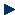     выявление затруднений, потребностей и образовательных запросов педагогов и формирование на их основе заказа НМЦ, ЧИПКРО, ЦОКО иным педагогическим учебным заведениям;    создание мотивационных условий, благоприятных для профессионального развития и решения педагогами задач новой деятельности;    выявление, обобщение и распространение наиболее ценного опыта работы.Компетентности учителя начальной школы, обусловленные требованиями к структуре основных образовательных программ:осуществлять системно - деятельностный подход к организации обучения;выстраивать индивидуальные траектории развития ученика на основе планируемых результатов освоения образовательных программ;разрабатывать и эффективно применять образовательные технологии;Компетентности учителя начальной школы, обусловленные требованиями к результатам освоения основных образовательных программ:иметь соответствующие концепции ФГОС представления о планируемых результатах освоения основных образовательных программ, уметь осуществлять их декомпозицию в соответствии с технологией достижения промежуточных результатов;иметь современные представления об ученике как о субъекте образовательной деятельности и уметь проектировать соответствующую модель его деятельности в зависимости от возрастных особенностей и специфики учебного предмета;иметь научно обоснованные знания и умения, позволяющие проектировать социальный портрет ученика (ценности, мотивационные, операционные, коммуникативные, когнитивные ресурсы) и осуществлять соответствующую диагностику сформированности социально востребованных качеств личности.Компетентности учителя начальной школы, обусловленные требованиями к условиям реализации основных образовательных программ:эффективно использовать имеющиеся в школе условия и ресурсы, собственный методический потенциал для реализации задач нового содержания образования, а именно:достижения планируемых результатов освоения образовательных программ;реализации программ воспитания и социализации учащихся;эффективного использования здоровьесберегающих технологий в условиях реализации ФГОС ОВЗ;индивидуальной оценки образовательных достижений и затруднений каждого обучаемого, диагностики сформированности универсальных учебных действий;собственного профессионально-личностного развития и саморазвития;эффективно применять свои умения в процессе модернизации инфраструктуры учебно - воспитательной деятельности образовательной организации.Аналитическая таблица для оценки базовых компетентностей педагоговПлан методической работы, обеспечивающей сопровождение введения ФГОС НОО ОВЗ в 2017 – 2018 учебном годуКадровые	условия	реализации	адаптированной	основной общеобразовательной программы начального общего образования.Уровень квалификации педагогических работников, реализующих адаптированную основную общеобразовательную программу начального общего образования для слабовидящих обучающихся с легкой умственной отсталостью (интеллектуальными нарушениями), для каждой занимаемой должности должен соответствовать квалификационным характеристикам по соответствующей должности.Требования к кадровым условиям реализации АООП НОО для слабовидящих обучающихся с легкой умственной отсталостью (интеллектуальными нарушениями), осуществляющейся в условиях отдельных образовательных организаций и отдельных классах.Педагогические работники образовательной организации – учитель начальных классов , учитель музыки, учитель рисования, учитель физической культуры, учитель адаптивной физической культуры, педагог-психолог, социальный педагог, педагог-организатор, педагог дополнительного образования, учитель-логопед - наряду со средним или высшим профессиональным педагогическим образованием по соответствующему занимаемой должности направлению (профилю, квалификации) подготовки, должны иметь документ о повышении квалификации установленного образца:в области тифлопедагогики и олигофренопедагогики. Учитель-дефектолог (тифлопедагог) должен иметь:высшее профессиональное образование в области тифлопедагогики:по профилю «Коррекционная педагогика и специальная психология» по направлению «Педагогика»;по программе «Специальное педагогическое образование» по направлению «Педагогика»;по профилю «Тифлопедагогика. Начальное обучение детей с нарушениями зрения» по направлению «Специальное (дефектологическое) образование»;по профилю «Специальное педагогическое образование»; по специальности "Тифлопедагогика".Лица, имеющие профессиональное педагогическое образование по другим специальностям и профилям подготовки, для реализации программы коррекционной работы (в том  числе курсов коррекционно-развивающей области) АООП НОО должны пройти переподготовку в области тифлопедагогики. При реализации АООП НОО для слабовидящих обучающихся с легкой умственной отсталостью (интеллектуальными нарушениями) учитель-дефектолог должен дополнительно иметь документ о повышении квалификации в области олигофренопедагогики.114Воспитатель должен иметь:высшее профессиональное образование в области тифлопедагогики:по профилю «Коррекционная педагогика и специальная психология» по направлению «Педагогика»;по программе «Специальное педагогическое образование» по направлению «Педагогика»;по профилю «Тифлопедагогика. Начальное обучение детей с нарушениями зрения» по направлению «Специальное (дефектологическое) образование»;по профилю «Специальное педагогическое образование»; по специальности "Тифлопедагогика";среднее или высшее профессиональное педагогическое образование и документ о повышении квалификации в области тифлопедагогики и олигофренопедагогики.Руководящие работники (административный персонал) наряду со средним или высшим профессиональным педагогическим образованием должны иметь документ о повышения квалификации в области тифлопедагогики.Требования к кадровым условиям реализации АООП НОО для слабовидящих обучающихся с легкой умственной отсталостью (интеллектуальными нарушениями), осуществляющейся в условиях совместного обучения с другими обучающимися.Педагогические работники - учитель начальных классов, учитель музыки, учитель рисования, учитель физической культуры, учитель адаптивной физической культуры, воспитатель, педагог-психолог, социальный педагог, педагог-организатор, педагог дополнительного образования, учитель-логопед - наряду со средним или высшим профессиональным педагогическим образованием по соответствующему занимаемой должности направлению (профилю, квалификации) подготовки должны иметь документ о повышении квалификации, установленного образца в области инклюзивного образования.Учитель-дефектолог должен иметь наряду с высшим профессиональным педагогическим образованием в области специального образования (тифлопедагогики, олигофренопедагогики, сурдопедагогики, логопедии) диплом установленного образца о профессиональной переподготовке в области инклюзивного образования.Руководящие работники (административный персонал) наряду со средним или высшим профессиональным педагогическим образованием должны иметь документ о повышении квалификации в области инклюзивного образования установленного образца.В процессе реализации АООП НОО для слабовидящих обучающихся с легкой умственной отсталостью (интеллектуальными нарушениями) образовательная организация может обеспечить (по рекомендации психолого-115медико-педагогической комиссии) участие тьютора, который должен иметь высшее профессиональное педагогическое образование и диплом о профессиональной переподготовке по соответствующей программе установленного образца.В процесс реализации АООП НОО для слабовидящих обучающихся с легкой умственной отсталостью (интеллектуальными нарушениями) образовательная организация может обеспечить участие ассистента (помощника) 14, который должен иметь образование не ниже общего среднего и пройти соответствующую программу подготовки.Образовательная организация имеет право включать в штатное расписание специалистов по информационно-технической поддержке образовательной деятельности, имеющих соответствующую квалификацию.Финансово-экономические условия реализации адаптированной основной общеобразовательной программы начального общего образования.Финансовое обеспечение государственных гарантий на получение обучающимися с ОВЗ общедоступного и бесплатного образования за счет средств соответствующих бюджетов бюджетной системы Российской Федерации в государственных, муниципальных и частных образовательных организациях осуществляется на основе нормативов, определяемых органами государственной власти субъектов Российской Федерации, обеспечивающих реализацию АООП НОО в соответствии со Стандартом.Финансовые условия реализации АООП НОО должны15:обеспечивать  возможность   выполнения   требований   Стандарта к условиям реализации и структуре АООП НОО;обеспечивать реализацию обязательной части АООП НОО и части, формируемой участниками образовательной деятельности, учитывая вариативность особых образовательных потребностей и индивидуальных особенностей развития обучающихся;отражать структуру и объем расходов, необходимых для реализации АООП НОО, а также механизм их формирования.Финансирование  реализации  АООП  НОО   должно  осуществляться   в объеме определяемых органами государственной власти субъектов Российской Федерации нормативов обеспечения государственных гарантий реализации прав на получение общедоступного и бесплатного начального14 Часть 3 статьи 79 Федерального закона Российской Федерации от 29 декабря 2012г. № 273-ФЗ «Об образовании в Российской Федерации»15	Пункт 24 раздела IV ФГОС НОО.116общего образования. Указанные нормативы определяются в соответствии со Стандартом:специальными условиями получения образования (кадровыми, материально-техническими);расходами на оплату труда работников, реализующих АООП НОО; расходами	на	средства	обучения	и	воспитания,	коррекцию(компенсацию) нарушений развития, включающими расходные и дидактические материалы, оборудование, инвентарь, электронные ресурсы, оплату услуг связи, в том числе расходами, связанными с подключением к информационно-телекоммуникационной сети «Интернет»;расходами, связанными с дополнительным профессиональным образованием руководящих и педагогических работников по профилю их деятельности;иными расходами, связанными с реализацией и обеспечением реализации АООП НОО, в том числе с круглосуточным пребыванием обучающихся с ОВЗ в организации.Финансовое обеспечение должно соответствовать специфике кадровых и материально-технических условий, определенных для каждого варианта АООП НОО для разных групп обучающихся с ОВЗ.Определение нормативных затрат на оказание государственной услуги Финансирование государственной услуги рассчитывается с учетомрекомендаций ПМПК, ИПР инвалида, школьного психолого-педагогического консилиума в соответствии с кадровыми и материально-техническими условиями реализации АООП НОО слабовидящих обучающихся, требованиями к наполняемости классов в соответствии с СанПиН. Учитывается то, что внеурочная деятельность включает обязательные индивидуальные и фронтальные занятия «Коррекционно-развивающей области» (в учебном плане количество часов на индивидуальные занятия указывается на одного обучающегося, на фронтальные занятия – на класс).Нормативные затраты на оказание i-той государственной услуги на соответствующий финансовый год определяются по формуле:З iгу  = НЗ iочр *ki	, гдеЗ iгу - нормативные затраты на оказание i-той государственной услуги на соответствующий финансовый год;117НЗ iочр _ нормативные затраты на оказание единицы i-той государственной услуги образовательной организации на соответствующий финансовый год;Ki - объем i-той государственной услуги в соответствии с государственным (муниципальным) заданием.Нормативные затраты на оказание единицы i-той государственной услуги образовательной организации на соответствующий финансовый год определяются по формуле:НЗ iочр= НЗ гу+ НЗ он	, гдеНЗ iочр - нормативные затраты на оказание единицы i-той государственной услуги образовательной организации на соответствующий финансовый год;НЗ гу - нормативные затраты, непосредственно связанные с оказанием государственной услуги;НЗ он - нормативные затраты на общехозяйственные нужды. Нормативные затраты, непосредственно связанные с оказаниемгосударственной услуги на соответствующий финансовый год, определяются по формуле:НЗ гу = НЗoтгу + НЗ jмp + НЗ jпп	, гдеНЗгу	-	нормативные	затраты,	непосредственно	связанные	соказаниемгосударственной услуги на соответствующий финансовый год;НЗomгy - нормативные затраты на оплату труда и начисления на выплаты по оплате труда персонала, принимающего непосредственное участие в оказании государственной услуги;НЗ jмp - нормативные затраты на приобретение материальных ресурсов, непосредственно потребляемых в процессе оказания государственной услуги, в том числе затраты на учебники, учебные пособия, учебно-методические материалы, специальное оборудование, специальные технические средства, ассистивные устройства, специальные компьютерные программы и другие средства обучения и воспитания по АООП типа j (в соответствии с материально-техническими условиями с учетом специфики обучающихся);118НЗ jпп - нормативные прочие прямые затраты, непосредственно связанные с оказанием государственной услуги, в том числе затраты на приобретение расходных материалов, моющих средств, медикаментов и перевязочных средств (в соответствии с материально-техническими условиями с учетом специфики обучающихся по АООП типа j).При расчете нормативных затрат на оплату труда и начисления на выплаты по оплате труда учитываются затраты на оплату труда только тех работников, которые принимают непосредственное участие в оказании соответствующей государственной услуги (вспомогательный, технический, административно-управленческий и т.п. персонал не учитывается).Нормативные затраты на оплату труда и начисления на выплаты по оплате труда рассчитываются как произведение средней стоимости единицы времени персонала на количество единиц времени, необходимых для оказания единицы государственной услуги, с учетом стимулирующих выплат за результативность труда. Стоимость единицы времени персонала рассчитывается исходя из действующей системы оплаты труда, с учетом доплат и надбавок, установленных действующим законодательством, районного коэффициента и процентной надбавки к заработной плате за работу в районах Крайнего Севера и приравненных к ним местностях, установленных законодательством.Нормативные затраты на расходные материалы в соответствии со стандартами	качества	оказания	услуги	рассчитываются	какпроизведениестоимости учебных материалов на их количество, необходимое для оказанияединицы государственной услуги (выполнения работ) и определяется по видам организаций в соответствии с нормативным актом субъекта Российской Федерации или органа исполнительной власти субъекта Российской Федерации.Нормативные затраты на оплату труда и начисления на выплаты по оплате труда персонала, принимающего непосредственное участие в оказании государственной услуги начального общего образования слабовидящих обучающихся:реализация АООП начального общего образования слабовидящих обучающихся может определяться по формуле:НЗотгу = ЗП рег-1 * 12 * Ковз * К1 * К2 , где:НЗотгу - нормативные затраты на оплату труда и начисления на выплаты по оплате труда персонала, принимающего непосредственное119участие в оказании государственной услуги по предоставлению начального общего образования слабовидящим обучающимся;ЗП рег-1 – среднемесячная заработная плата в экономике соответствующего региона в предшествующем году, руб./мес.;12 – количество месяцев в году;KОВЗ – коэффициент, учитывающий специфику образовательной программы или категорию обучающихся (при их наличии);K1 – коэффициент страховых взносов на выплаты по оплате труда.Значение коэффициента – 1,302;K2 – коэффициент, учитывающий применение районных коэффициентов и процентных надбавок к заработной плате за стаж работы в районах Крайнего Севера, приравненных к ним местностях (при наличии данных коэффициентов).К нормативным затратам на общехозяйственные нужды относятся затраты, которые невозможно отнести напрямую к нормативным затратам, непосредственно связанным с оказанием i-той государственной услуги, и к нормативным затратам на содержание имущества. Нормативные затраты на общехозяйственные нужды определяются по формуле:НЗон= НЗ jотпп + НЗком + НЗ j пк + НЗ jни + НЗди + НЗвс + НЗ jтр + НЗ jпр , гдеНЗ jотпп - нормативные затраты на оплату труда и начисления на выплаты по оплате труда работников организации, которые не принимают непосредственного участия в оказании государственной услуги (вспомогательного, технического, административно-управленческого и прочего персонала, не принимающего непосредственного участия в оказании государственной услуги), в соответствии с кадровыми и материально- техническими условиями с учетом специфики обучающихся по АООП типа j;НЗ j пк – нормативные затраты на повышение квалификации и (или) профессиональную переподготовку работников учреждения (в соответствии с кадровыми  условиями с учетом специфики обучающихся по АООП типа j);НЗком - нормативные затраты на коммунальные услуги (с учетом площади здания, в котором расположена образовательная организация, года его постройки, состояния инженерно-технических сооружений и коммуникаций) за исключением нормативных затрат, отнесенных к нормативным затратам на содержание имущества);120НЗ jни - нормативные затраты на содержание объектов недвижимого имущества, закрепленного за организацией на праве оперативного управления или приобретенным организацией за счет средств, выделенных ей учредителем на приобретение такого имущества, а также недвижимого имущества, находящегося у организации на основании договора аренды или безвозмездного пользования, эксплуатируемого в процессе оказания государственных услуг (далее - нормативные затраты на содержание недвижимого имущества) в соответствии с кадровыми и материально- техническими условиями с учетом специфики обучающихся по АООП типа j;НЗди - нормативные затраты на содержание объектов особо ценного движимого имущества, закрепленного за организацией за счет средств, выделенных ей учредителем на приобретение такого имущества (далее - нормативные затраты на содержание особо ценного движимого имущества);НЗвс - нормативные затраты на приобретение услуг связи;НЗ jтр - нормативные затраты на приобретение транспортных услуг по АООП типа j (в соответствии с кадровыми и материально-техническими условиями с учетом специфики обучающихся);НЗ jпр - прочие нормативные затраты на общехозяйственные нужды по АООП типа j (в соответствии с кадровыми и материально-техническими условиями с учетом специфики обучающихся).Нормативные затраты на оплату труда и начисления на выплаты по оплате труда работников организации, которые не принимают непосредственного участия в оказании государственной услуги (вспомогательного, технического, административно-управленческого и прочего персонала, не принимающего непосредственного участия в оказании государственной услуги, включая ассистента, медицинских работников, необходимых для сопровождения обучающихся с ОВЗ, инженера по обслуживанию специальных технических средств и ассистивных устройств) определяются исходя из количества единиц по штатному расписанию, утвержденному руководителем организации, с учетом действующей системы оплаты труда в пределах фонда оплаты труда, установленного образовательной организации учредителем.Нормативные затраты на коммунальные услуги определяются исходя из нормативов потребления коммунальных услуг, в расчете на оказание единицы соответствующей государственной услуги и включают в себя:1) нормативные затраты на холодное водоснабжение и водоотведение, ассенизацию, канализацию, вывоз жидких бытовых отходов при отсутствии централизованной системы канализации;121нормативные затраты на горячее водоснабжение;нормативные затраты на потребление электрической энергии (учитываются в размере 90 процентов от общего объема затрат потребления электрической энергии);нормативные затраты на потребление тепловой энергии (учитываются в размере 50 процентов от общего объема затрат на оплату тепловой энергии). В случае, если организациями используется котельно- печное отопление, данные нормативные затраты не включаются в состав коммунальных услуг.Нормативные затраты на коммунальные услуги рассчитываются как произведение норматива потребления коммунальных услуг, необходимых для оказания единицы государственной услуги, на тариф, установленный на соответствующий год.Нормативные затраты на содержание недвижимого имущества включают в себя:нормативные затраты на эксплуатацию системы охранной сигнализации и противопожарной безопасности;нормативные затраты на аренду недвижимого имущества;нормативные затраты на проведение текущего ремонта объектов недвижимого имущества;нормативные затраты на содержание прилегающих территорий в соответствии с утвержденными санитарными правилами и нормами;прочие нормативные затраты на содержание недвижимого имущества.Нормативные затраты на эксплуатацию систем охранной сигнализации и противопожарной безопасности устанавливаются таким образом, чтобы обеспечивать покрытие затрат, связанных с функционированием установленных в организации средств и систем (системы охранной сигнализации, системы пожарной сигнализации, первичных средств пожаротушения).Нормативные затраты на содержание прилегающих территорий, включая вывоз мусора, сброс снега с крыш, в соответствии с санитарными нормами и правилами, устанавливаются, исходя из необходимости покрытия затрат, произведенных организацией в предыдущем отчетном периоде (году).122Материально-технические условия реализации адаптированной основной общеобразовательной программы начального общего образования.В соответствии с требованиями ФГОС НОО слабовидящих обучающихся для обеспечения всех предметных областей, включая коррекционно-развивающую область и внеурочную деятельность, образовательная организация соответствует строительным нормам и правилам, санитарным и гигиеническим нормам, нормам пожарной безопасности и оборудована:учебными помещениями (классы, специальные кабинеты), размещение, площадь, освещенность, расположение, размеры рабочих, игровых зон и зон для индивидуальных занятий, для активной деятельности, сна (в случае интернатного проживания обучающихся) и отдыха которых должны обеспечивать возможность успешной реализации слабовидящими обучающимися урочной и внеурочной деятельности;учебными помещениями для осуществления образовательного процесса (классами, специальными кабинетами): сенсорного развития, пространственной и социально-бытовой ориентировки, коррекции речевых нарушений, ритмики и/или адаптивной физической культуры, психологической коррекции;помещениями (кабинетами, мастерскими, студиями) для занятий изобразительным искусством и др.;помещением библиотеки с рабочими зонами, оборудованными читальным залом и книгохранилищем, обеспечивающим сохранность книжного фонда, медиатекой, фонотекой;актовым залом;спортивными сооружениями (залами, стадионами, спортивными площадками), оснащёнными игровым, спортивным оборудованием и инвентарём, соответствующим особым образовательным потребностям слабовидящих обучающихся;помещением для питания обучающихся, а также для хранения и приготовления пищи, обеспечивающими возможность организации качественного горячего питания, в том числе горячих завтраков;помещением медицинского назначения;•административными и иными помещениями, оснащёнными необходимым оборудованием для организации учебного процесса;санузлами, местами личной гигиены;участком (территорией) с необходимым набором оснащённых зон. Информационно-образовательная	среда	МБОУ	«Кади-Юртовская СШ №2»,реализующей АООП НОО для слабовидящих обучающихся с легкой умственной отсталостью (интеллектуальными нарушениями), включает в себя совокупность технологических средств (компьютеры, базы данных, коммуникационные   каналы,  программные  продукты   и  др.),  культурные  и123организационные формы информационного взаимодействия, компетентность участников образовательного процесса в решении учебно-познавательных и профессиональных задач с применением информационно- коммуникационных технологий (ИКТ), а также наличие служб поддержки применения ИКТ.Информационно-образовательная среда образовательной организации обеспечивает возможность осуществлять в электронной (цифровой) форме следующие виды деятельности: планирование образовательного процесса; размещение и сохранение материалов образовательного процесса, в том  числе – работ обучающихся и педагогов, информационных ресурсов; фиксацию хода образовательного процесса и результатов освоения слабовидящими обучающимися АООП НОО МБОУ «Кади-Юртовская СШ №2»; взаимодействие между участниками образовательного процесса, в том числе– дистанционное посредством сети Интернет; возможность использования данных, формируемых в ходе образовательного процесса для решения задач управления образовательной деятельностью; контролируемый доступ участников образовательного процесса к информационным образовательным ресурсам в сети Интернет (ограничение доступа к информации, несовместимой с задачами духовно-нравственного развития, воспитания обучающихся); взаимодействие образовательной организации с органами, осуществляющими управление в сфере образования и с другими образовательными организациями.Функционирование информационной образовательной среды обеспечивается средствами ИКТ и квалификацией работников ее использующих и поддерживающих. Функционирование информационной образовательной среды соответствует законодательству Российской Федерации.Образовательная организация вправе применять электронное обучение, дистанционные образовательные технологии при реализации образовательных программ в порядке, установленном федеральным органом исполнительной власти, осуществляющим функции по выработке государственной политики и нормативно-правовому регулированию в сфере образования.Материально-технические   условия   реализации   АООП   НОО МБОУ«Кади-Юртовская СШ №2» для слабовидящих обучающихся с легкой умственной отсталостью (интеллектуальными нарушениями) отвечают особым образовательным потребностям данной категории обучающихся и особым образовательным потребностям, характерным для конкретной группы слабовидящих, что обусловливает необходимость предъявления специфических требований к: организации процесса обучения; организации пространства; организации временного режима обучения; организации рабочего места обучающегося; техническим средствам обучения; учебникам, учебным    принадлежностям,    дидактическим    материалам    и    средствам124наглядности.Требования к организации процесса обученияТребования к наполняемости классов.Комплектование классов для слабовидящих обучающихся, получающих образование, которое по содержанию и итоговым достижениям не соотносится к моменту завершения школьного обучения с содержанием и итоговыми достижениями сверстников, не имеющих дополнительных ограничений по возможностям здоровья, в пролонгированные сроки: максимальное количество обучающихся в классе – 9 человек.Требования к организации работы по реализации АООП НОО: систематическое	и	целенаправленное	развитие	сохранных	органовчувств;обеспечение доступности учебной информации для непосредственного зрительного восприятия слабовидящими обучающимися с легкой умственной отсталостью (интеллектуальными нарушениями);руководство процессом зрительного восприятия, индивидуальных и фронтальных пособий, объектов и предметов окружающего мира;введение специальных (пропедевтических) периодов в этапном построении урока;введение в первом и втором классах дополнительной физкультминутки; введение в содержание физкультминуток упражнений, обеспечивающих снятие зрительного напряжения и профилактику зрительного утомления;соблюдение регламента зрительных нагрузок в соответствии с глубиной зрительных нарушений и клинических форм зрительных заболеваний (в соответствии с рекомендациями офтальмолога);увеличение времени на выполнения практических работ, в том числе итоговых: при выполнении итоговых работ время на их выполнение может быть увеличено в 2 раза по сравнению с регламентом, установленным для обучающихся, не имеющих ограничений по возможностям здоровья; обеспечение	доступности учебной информации для непосредственного зрительного восприятия слабовидящими обучающимися с легкой умственной отсталостью (интеллектуальными нарушениями);соблюдение режима физических нагрузок (с учетом противопоказаний); рациональное	чередование	зрительной	нагрузки	со	слуховымвосприятием учебного материала;учет темпа учебной работы слабовидящих обучающихся с легкой умственной отсталостью (интеллектуальными нарушениями) в зависимости от состояния зрительных функций и уровня развития обучающихся;реализация на общеобразовательных уроках и внеклассных мероприятиях коррекционных целей;учет в процессе организации учебной и внеучебной деятельности клинической картины зрительного заболевания обучающихся, состояния125основных зрительных функций, индивидуального режима зрительных и физических нагрузок.Требования к единому орфографическому режиму представлены в Приложении 1.Требования к организации пространстваОрганизация пространства обеспечивает:безопасность предметно-пространственной среды, что предполагает: безопасное  предметное  наполнение  школьных   помещений   (свободныепроходы к партам, входным дверям, отсутствие выступающих углов и т. п.); оборудование  специальными  приспособлениями  школьных  помещений всоответствии с особыми образовательными потребностями слабовидящих обучающихся (зрительные ориентиры, контрастно выделенные первые и последние ступеньки лестничных пролетов и т.п.);обеспечение свободного доступа естественного света в учебные и другие помещения, использование жалюзи, позволяющих регулировать световой поток;обеспечение в классах, где выполняются трудовые операции с использованием мелких орудий труда, работы с мелкими деталями, равномерного, рассеивающегося по всей поверхности рабочей зоны освещения;оперативное устранение факторов, негативно влияющих на состояние зрительных функций слабовидящих (недостаточность уровня освещенности рабочей поверхности, наличие бликов и др.);Образовательная организация обеспечивает наличие зрительных ориентиров.К уличным ориентирам относятся:стрелочные указатели, показывающие направление, в котором следует идти до указанного на них номера корпуса;-номерные указатели устанавливаются на всех зданиях образовательной организации на расстоянии 500мм от входной  двери справа на высоте, удобной для слабовидящих. Номер наносится черной краской на белый фон. Габаритные размеры: 700х500мм, толщина линий шрифта – 30мм;цветовые указатели: в случае, когда входные двери в здании стеклянные, их на определенной высоте обозначают двумя  горизонтальными полосами шириной 400мм каждая: верхняя полоса - красного цвета, нижняя полоса – желтого. Нижняя кромка желтой полосы должна быть на высоте 500мм от уровня пола.В качестве ориентиров для помещений используются:таблички и надписи с обозначением номеров аудиторий, названий учебных кабинетов, кабинетов должностных лиц, которые укрепляются на стене со стороны дверной ручки на высоте 1,6-1,7м; таблички рекомендуется выполнять размером 500х150 мм, текс выполняется на белом фоне черным цветом, толщина линии - 10мм;указатели размещения аудиторий (классов), кабинетов, служебных126помещений, которые устанавливаются на этажах в вестибюлях первых этажей учебных корпусов;поэтажные планы, которые должны висеть у входа на каждый этаж. Внешние слуховые ориентиры: на переходах через проезжую часть улицы, вблизи образовательного учреждения должны быть установлены звуковые светофоры.	Светофоры	могут	быть	двух	модификаций:	кнопочные	и автоматические.определенного уровня освещенности школьных помещений:требование к уровню освещенности школьных помещений (учебных помещений, классов, кабинетов, спортивного зала, мастерских, комнат отдыха, рекреаций и др.) при реализации АООП НОО в отдельных образовательных организациях должны соответствовать нормам освещения, предусмотренными для слабовидящих обучающихся;требование к уровню освещенности школьных помещений при реализации АООП НОО в отдельном классе, в отдельных классах должны соответствовать нормам к уровню освещенности, утвержденным действующим СанПиНом для обучающихся, не имеющих ограничений по возможностям здоровья. Уровень освещенности рабочего места слабовидящего обучающегося должен быть увеличен за счет оборудования рабочего места индивидуальным источником света (по рекомендации врача- офтальмолога).доступность образовательной среды, что предполагает: использование	учебников,	дидактического	материала	и	средствнаглядности, отвечающих особым образовательным потребностям слабовидящих обучающихся с легкой умственной отсталостью (интеллектуальными нарушениями);использование оптических, тифлотехнических, технических средств, в том числе и средств комфортного доступа к образованию;наличие в классе (специальном кабинете) места для хранения индивидуальных тифлотехнических и оптических средств, учебников, дидактических материалов;обеспечение доступности справочной и наглядной информации, размещенной в образовательной организации, для непосредственного и беспрепятственного восприятия слабовидящими обучающимися с легкой умственной отсталостью (интеллектуальными нарушениями).Временной режим обученияВременной режим обучения слабовидящих обучающихся (учебный год, учебная неделя, день) устанавливается в соответствии законодательно закрепленными нормативами (ФЗ «Об образовании в Российской Федерации», СанПиН, приказы Министерства образования и науки РФ и др.), локальными актами образовательной организации. Сроки освоения слабовидящими обучающимися с легкой умственной отсталостью (интеллектуальными нарушениями) АООП НОО устанавливаются ФГОС127НОО.Учебный	день	включает	в	себя	уроки,	курсы	коррекционно-развивающей области, паузу, время прогулки, выполнение домашних заданий. Обучение и воспитание происходит в урочной и внеурочной учебной деятельности обучающихся в течение учебного дня. Обучение слабовидящих обучающихся с легкой умственной отсталостью (интеллектуальными нарушениями) осуществляется только в первую смену. Продолжительность общеобразовательного урока определяется действующим СанПиНом. Продолжительность групповых занятий коррекционно-развивающей области определяется приказами Минобрнауки РФ, индивидуальных занятий - возрастом и психофизическим состоянием обучающегося.В середине урока проводится физкультурная минутка, направленная на снятие общего мышечного напряжения (в соответствии с действующим СанПиНом) и физкультминутка, в которую включаются упражнения, способствующие снятию зрительного напряжения и предупреждению зрительного утомления. Упражнения проводятся с учетом состояния зрения обучающихся (клинических форм зрительного заболевания, имеющихся противопоказаний, этапами лечения).Психолого-медико-педагогическое сопровождение слабовидящих с легкой умственной отсталостью (интеллектуальными нарушениями) в процессе освоения АООП НОО осуществляется в урочной и внеурочной деятельности и реализуется командой специалистов: педагогами, психологами, медицинским персоналом (в том числе врачом - офтальмологом, сестрой-ортоптисткой).Требования к организации рабочего местаРабочее место должно быть снабжено дополнительным индивидуальным источником света (в соответствии с рекомендациями врача- офтальмолога). Школьная парта может быть стационарно зафиксирована, быть снабжена ограничительными бортиками, обеспечивающими предметную стабильность рабочей зоны (по рекомендации учителя дефектолога-тифлопедагога).Номер парты должен соответствовать росту ученика. Определение местоположения парты в классе для слабовидящего осуществляется в соответствии с рекомендациями врача-офтальмолога.Требования к техническим средствам комфортного доступа слабовидящего обучающегося к образованиюВ целях комфортного доступа слабовидящего обучающегося с легкой умственной отсталостью (интеллектуальными нарушениями) к образованию необходимо использовать: персональный компьютер, оснащенный необходимым для слабовидящего обучающегося программным обеспечением, адаптированные (с учетом особых образовательных потребностей слабовидящих обучающихся) официальные сайты128образовательной организации, интерактивные доски.Режим зрительной нагрузки при работе с техническими средствами комфортного доступа и техническими средствам обучения регламентируется: нормами, предъявляемыми к непрерывной зрительной нагрузке слабовидящих: первый, второй классы - от 7до10 минут; третий, четвертый, пятый классы – от 10 до15 минут;- индивидуальными рекомендациями врача-офтальмолога.При работе слабовидящих обучающихся с компьютером должны соблюдаться условия, определенные действующим СанПиНом и специальные условия, разработанные для слабовидящих.Допускается оборудование учебных помещений и кабинетов интерактивными досками, отвечающими гигиеническим требованиям. При использовании интерактивной доски и проекционного экрана необходимо обеспечить равномерное их освещение и отсутствие световых пятен повышенной яркости. Время использования интерактивной доски на уроке должно быть строго дозировано.Требования к техническим средствам обученияНаряду с общими техническими средствами, используемыми на начальной ступени образования, в обучении слабовидящих должны использоваться специальные тифлотехнические и оптические (индивидуальные средства оптической коррекции, электронные лупы, дистанционные лупы, карманные увеличители различной кратности и др.) средства, облегчающие учебно-познавательную деятельность обучающимся. Оптические и тифлотехнические средства должны быть доступными для систематического использования слабовидящими обучающимися.Образовательная организация должна иметь тифлотехнические устройства, позволяющие увеличивать, изменять контрастность и цвет (программы увеличения изображения на экране компьютера, автономные видео увеличители) визуальной информации.Рабочее место слабовидящего обучающегося должно содержать технические и учебно-методические средства доступа к информации:программное обеспечение, установленное на ноутбук или ПК: программа увеличения изображения на экран (Magic);цифровой планшет, обеспечивающий связь и интерактивной доской в классе (при наличии), с компьютером учителя;ручной и стационарный видео увеличитель (Topaz, Onix);индивидуальное освещение рабочей поверхности.Требования к учебникам, учебным принадлежностям, дидактическим материалам и наглядным пособиямВ процессе обучения слабовидящих необходимо использовать:1) специальные учебники, созданные на основе учебников для обучающихся, не имеющих ограничений по возможностям здоровья, но отвечающие зрительным возможностям и особым образовательным129потребностям	обучающихся	с	легкой	умственной	отсталостью (интеллектуальными нарушениями);учебные принадлежности: ручки с черной (для записи учебного материала) и зеленой (для выполнения графических работ) пастой; тетради в клетку и линейку, которые по рекомендации врача-офтальмолога должны быть специально разлинованы;индивидуальные дидактические материалы и наглядные пособия, выполненные с учетом типологических и индивидуальных зрительных возможностей слабовидящих обучающихся с легкой умственной отсталостью (интеллектуальными нарушениями).130Приложение Положение о едином орфографическом режиме в начальной школе на уроках русского языка и математики для слабовидящих обучающихсяОбщие положения.Ведение тетрадей по русскому языку и математике обучающимися начальной школы с 1 по 5 класс является обязательным. Для выполнения обучающимися всех видов работ необходимо иметь следующее количество тетрадей из расчета на каждого учащегося:Математика и русский язык:Тетради для текущих работ (2 шт.). Тетрадь для контрольных работ.Тетрадь	для	творческих	работ,	так	как	изложение	и	сочинение относятся к работам творческого характера.Допускается наличие тетрадей по литературному чтению, в которых выполняются творческие виды работ (сочинения, рисунки, планы к произведениям, определения литературных понятий и пр.)В тетрадях для контрольных работ, помимо самих контрольных работ, надлежит в обязательном порядке делать работу над ошибками. Ежедневная работа над ошибками должна представлять собой целостную систему, результативность которой должна прослеживаться изо дня в день.Работа над ошибками проводится в той или иной форме ежедневно в тетрадях как для текущих, так и для контрольных работ.Слабовидящие обучающиеся используют тетради с четкой разлиновкой 16-18 листов (для русского языка), тетради в клетку (мелкую или крупную) 12 – 18 листов (для математики). Тетради для слабовидящих должны быть в специальной (прозрачной) обложке, с одинаковым количеством листов у всех обучающихся. В тетрадях ведутся записи систематически, аккуратно с соблюдением орфографического режима. Слабовидящие обучающиеся пишут только ручкой с черной пастой, ручку с зеленой пастой или карандаш используют для выделения, подчеркивания по линейке и составления схем. Не допускается использование фломастеров, маркеров, оставляющих след на обратной стороне листа.Оформление надписей на обложке тетрадей.Тетради учащихся для 1-го класса подписывает учитель. Тетради учащихся для 2 – 4-х классов подписывают сами учащиеся. Надписи на обложках необходимо оформлять по образцу в единой форме, которая традиционно включает в себя минимальный объем основной информации.131 Образец:Тетрадь №1 ( №2)для работ по математике (русскому языку) ученика (цы) 1 класса «А»Иванова Олега.Предлог «по» пишется на одной строке с названием предмета. Нумерация класса пишется арабскими цифрами.Фамилию и имя следует писать в форме родительного падежа.Сначала пишут фамилию, а затем полное имя.3. Оформление письменных работ по русскому языку.Новая страница начинается с самой верхней строки, дописывается до конца страницы, включая последнюю строку.После классной и домашней работы следует отступать две строчки (пишем на третьей).Каждый  вид  работы  выполняется  с  красной  строки.	Соблюдения красной строки требуется с первого класса.В ходе работы строчки не пропускаются.Не допускается необоснованное наличие пустых мест на строке. Запись даты написания работы по русскому языку обязательна.В первом классе в период обучения грамоте запись даты ведется учителем. По окончании этого периода дата записывается учениками, например, 1 мая.С 4 класса допускается в записи даты писать числительные прописью,например, первое мая.Запись названия работы проводится на следующей рабочей строке (без пропуска) и оформляется как предложение, например:Классная работа. Домашняя работа. Работа над ошибками.При	оформлении	классной	работы	необходима	запись	числа, названия работы и темы.При оформлении домашней работы необходима запись названия вида работы:Упражнение №…Не допускается сокращение слова «упражнение».В классной работе слово «упражнение» можно не писать.Вариативность работы фиксируется на следующей строке по центру или на полях (краткая форма записи), например, 1вариант.При оформлении сочинения необходима запись «Классное сочинение»или «Домашнее сочинение».132При оформлении изложений необходима запись «Сжатое изложение»или «Изложение».В работе, требующей записи в столбик, первое слово пишется с большой буквы. Знаки препинания (запятые) не ставятся, например:Ветер восток песокПри выполнении подобного вида работы в строчку первое слово пишется с красной строки, с большой буквы, через запятую, например:Ветер, восток, песок.При выполнении различных видов разбора требуется соблюдение принятых норм сокращений слов, обозначений терминов. Сокращается слово только на согласные, например:глухой - глух., звонкий - зв., гласный - гл., согласный - согл., твердый - тв.; существительное - сущ., прилагательное - прил., глагол-гл., предлог - пр.; мужской род - м.р., женский род - ж.р., средний род - ср.р.;прошедшее время - прош., настоящее время-наст., будущее время - буд.; единственное число - ед.ч., множественное число - мн.ч.Название падежей указывается заглавной буквой (Им.п., Р.п.,  Д.п., В.п., Т.п., П.п.).Исправление ошибок слабовидящими обучающимися.Ошибки, допущенные слабовидящими обучающимися, аккуратно зачеркиваются карандашом или ручкой один раз и сверху или рядом записывается другой вариант ответа.Не	допускается:	перечеркивать	ошибки	несколько	раз;	исправлять, написав жирно правильную букву прямо в слове.Исправление ошибок учителем.Учитель обязан регулярно осуществлять проверку тетрадей с целью установки наличия работ; качества выполнения заданий, подлежащих оцениванию; выявления ошибок, допускаемых обучающимися, и принятия мер по их устранению.Ошибки, допущенные слабовидящими обучающимися, учитель подчеркивает, зачеркивает, подписывает правильный ответ; выносит поясняющие пометки на поля.Ошибки, допущенные слабовидящими обучающимися в контрольных, творческих работах выносятся учителем на поля:орфографическая ошибка – «палочкой»; пунктуационная ошибка – «птичкой»;133грамматическая ошибка – буквой «Г»; речевая ошибка – буквой «Р»; логическая ошибка – буквой «Л»; фактическая ошибка – «Ф».Ошибки, допущенные в различных видах разбора грамматического задания: знак х «крестик».Отметка за работу ставится справа, высотой в рабочую строку красной ручкой. В рабочих тетрадях допускаются оценочные суждения, сделанные учителем.В контрольных и творческих тетрадях после диктантов, сочинений и изложений ведется подсчет ошибок. Первыми указываются орфографические ошибки, вторыми пунктуационные, например: 2-3.Каждая	группа	ошибок	(грамматические,	речевые,	фактические, логические) указываются отдельно, например, Р-2.Периодичность и сроки проверки тетрадей.В	начальной	школе	тетради	проверяются	каждый	день	у	всех обучающихся, включая домашние и классные работы.Контрольные работы проверяются к следующему уроку.Изложения проверяются через 2-3 дня после проведения, сочинение – через неделю.Работа над ошибками.Работа	над	ошибками,	допущенными	в	рабочих	и	контрольных тетрадях по русскому языку, проводится систематически.Слова «Работа над ошибками» пишутся на следующей строке после отметки.Исправлять ошибки нужно следующим образом: выписывается слово, графически объясняется правило, придумывается пример на это правило.4. Оформление письменных работ по математике.Новая страница начинается с самой верхней строки, дописывается до конца страницы, включая последнюю строку.Между  классной	и	домашней	работой	необходимо	пропускать	4 клетки, между заданиями – 2 клетки.Слабовидящие обучающиеся ведут запись, делая отступы от всех краев страницы по 2 клетки.Если запись ведется в столбик, то между столбиками необходимо делать пропуск не менее 4 клеток.При оформлении классной работы необходима:запись	даты:	число	записывается	арабскими	цифрами,	месяц	– прописью;запись названия работы: «Классная работа».134Номер задания и /или вид задания записывается посередине строки:№100 или Задача №100.В классной работе допускается оформление задания без указания его номера.На строке, где указан номер задания, больше запись не ведется.При оформлении домашней работы необходимо указать название работы и номер задания:«Домашняя работа»№100Запись задания на дом в классах слабовидящих делается в дневнике. Не допускается запись задания в тетради, в том числе на полях.Исправление ошибок слабовидящими обучающимися.Ошибки, допущенные слабовидящими обучающимися, аккуратно зачеркиваются карандашом или ручкой один раз и сверху или рядом записывается другой вариант ответа.Не допускается: перечеркивать ошибки несколько раз; исправлять, написав жирно правильный ответ поверх неверной записи; использовать корректор.Исправление ошибок учителем.Учитель обязан регулярно осуществлять проверку тетрадей с целью установки наличия работ; качества выполнения заданий, подлежащих оцениванию; выявления ошибок, допускаемых обучающимися, и принятия мер по их устранению.Ошибки, допущенные слабовидящими обучающимися, учитель подчеркивает, зачеркивает, подписывает правильный ответ; выносит поясняющие пометки на поля.Ошибки, допущенные слабовидящими обучающимися в контрольных работах выносятся учителем на поля. Наличие любой ошибки отмечается с помощью вертикальной черты (палочки) на полях в соответствующей строке.Периодичность и сроки проверки тетрадей.В начальной школе тетради проверяются каждый день у всех обучающихся, включая домашние и классные работы.Контрольные работы проверяются к следующему уроку.Работа над ошибками.В тетрадях для контрольных работ работа над ошибками выполняется обязательно при наличии неудовлетворительной ошибки. В остальных случаях работа над ошибками выполняется учеником по указанию учителя при необходимости.В «рабочей тетради» работа над ошибками выполняется по указанию учителя при необходимости.Отметка за работу ставится справа.135Рекомендации по оформлению некоторых видов заданий.При оформлении примера на «порядок действий» каждое действие должно быть записано и пронумеровано. Номер действия ставится с круглой (математической) скобкой.При записи решения задачи после каждого действия ставится наименование в круглых математических скобках с использованием правил сокращения слов. Если решение задачи записано выражением, то наименование также должно быть указано после значения выражения.Запись ответа к задаче допускается как в краткой, так и в распространенной форме. При записи ответа при сокращении наименований единиц измерений точки не ставятся (мм, м, см, ч, мин, км, кг, г и др.).При решении задачи по действиям или выражением не являются обязательными краткая запись условий и пояснения к действиям.При записи решений уравнения необходимо указать факт умножения или деления обеих частей уравнения на число (выражение).Запись ответа обязательна.При записи решения системы уравнений запись ответа обязательна.При проведении терминологического диктанта указывается вид работы «терминологический диктант». Слова записываются через запятую. Допустима запись слов в столбик (без нумерации) для возможного исправления рядом с ошибочно написанным словом.Согласовано Родитель__________________«01» 09. 2017 г.136СОДЕРЖАНИЕ1.ОБЩИЕ ПОЛОЖЕНИЯ32.1.Целевой раздел72.1.1.Пояснительная записка72.1.2.Планируемые результаты освоения слабовидящими обучающимися с легкой умственной отсталостью (интеллектуальными нарушениями) адаптированнойосновной общеобразовательной программы начального общего образования142.1.3.Система оценки достижения планируемых результатов освоения слабовидящими обучающимися с легкой умственной	отсталостью	(интеллектуальными нарушениями)		адаптированной	основнойобщеобразовательной программы начального общего образования372.2.Содержательный раздел412.2.1.Программа формирования базовых учебных действий у слабовидящих	обучающихся	с	легкой	умственнойотсталостью (интеллектуальными нарушениями)412.2.2.Программы	отдельных	учебных	предметов,	курсовкоррекционно - развивающей области532.2.3.Программа нравственного развития, воспитания782.2.4.Программа	формирования	экологической	культуры,здорового и безопасного образа жизни842.2.5.Программа коррекционной работы912.2.6.Программа внеурочной деятельности962.3.Организационный раздел1012.3.1.Учебный план1012.3.2.Система условий реализации адаптированной основной общеобразовательной программы начального общего образования слабовидящих обучающихся с легкойумственной	отсталостью	(интеллектуальными нарушениями)107Приложение126Слабовидящиеобучающиесяслегкой	умственнойотсталостью(интеллектуальныминарушениями)подруководством	учителяовладеваютПредметные областиУчебные предметыКоличество часов в неделюКоличество часов в неделюКоличество часов в неделюКоличество часов в неделюКоличество часов в неделюВсегоПредметные областиУчебные предметыI классII классIIIклассIV классV классВсегоОбязательная частьОбязательная частьОбязательная частьОбязательная частьОбязательная частьОбязательная частьОбязательная частьОбязательная частьЯзык и речевая практикаРусский язык9999999999396Язык и речевая практикаЧтение(Литературное чтение)6666666666264Родной язык и литературное чтениеЧеченский язык6666666666264Родной язык и литературное чтениеЛитературное чтение начеченском языке6666333333231МатематикаМатематика132136136136136676ЕстествознаниеОкружающий мир3334343434169ИскусствоМузыка3334343434169ИскусствоРисование3334343434169ТехнологияРучной труд3368686868305Физическая культураФизическая культур99102102102102507Итого:Итого:6937147147147143447Часть учебного плана, формируемая участниками	образовательногопроцесса при 5-ти дневной учебной неделеЧасть учебного плана, формируемая участниками	образовательногопроцесса при 5-ти дневной учебной неделе068102102102374Предельно	допустимая	годоваянагрузка	при	5-дневной	учебной неделеПредельно	допустимая	годоваянагрузка	при	5-дневной	учебной неделе6937827827827823821Внеурочная деятельностьВнеурочная деятельность3303403403403401690Коррекционно-развивающая областьКоррекционно-развивающая область19820420420420430РитмикаРитмика3334343434169Адаптивная физическая культураАдаптивная физическая культура3334343434169Социально-бытовая ипространственная ориентировкаСоциально-бытовая ипространственная ориентировка6668686868338Индивидуальные коррекционныезанятияИндивидуальные коррекционныезанятия6668686868338Другие	направления	внеурочнойдеятельности132136136136136676Спортивно-оздоровительное3334343434169Нравственное3334343434169Социальное3334343434169Общекультурное3334343434169Всего102311221122112211225511Предметные областиУчебные предметыКоличество часов в неделюКоличество часов в неделюКоличество часов в неделюКоличество часов в неделюКоличество часов в неделюВсегоПредметные областиУчебные предметыI классII классIII классIV классV классВсегоОбязательная частьОбязательная частьОбязательная частьОбязательная частьОбязательная частьОбязательная частьОбязательная частьОбязательная частьРусский язык и литературное чтениеРусский язык3333322Русский язык и литературное чтениеЧтение (Литературноечтение)2222216Родной язык и литературное чтениеЧеченский язык22222Родной язык и литературное чтениеЛитературное чтение начеченском языке22111МатематикаМатематика4444416ЕстествознаниеОкружающий мир211116ИскусствоМузыка111115ИскусствоРисование111115ТехнологияРучной труд122229Физическая культураФизическая культура3333315Итого:Итого:212120202085Часть учебного плана, формируемая участниками	образовательногопроцесса при 5-ти дневной учебной неделе*Часть учебного плана, формируемая участниками	образовательногопроцесса при 5-ти дневной учебной неделе*0233311Предельно допустимая недельнаянагрузка	при	5-дневной	учебной неделеПредельно допустимая недельнаянагрузка	при	5-дневной	учебной неделе2123232323113Внеурочная деятельностьВнеурочная деятельность101010101050Коррекционно-развивающая областьКоррекционно-развивающая область6666630РитмикаРитмика111115Адаптивная физическая культураАдаптивная физическая культура111115Социально-бытовая ипространственная ориентировкаСоциально-бытовая ипространственная ориентировка2222210Индивидуальные коррекционныезанятияИндивидуальные коррекционныезанятия2222210Другие	направления	внеурочной деятельностиДругие	направления	внеурочной деятельности4444417Спортивно-оздоровительноеСпортивно-оздоровительное111115НравственноеНравственное111115СоциальноеСоциальное111115ОбщекультурноеОбщекультурное111115ВсегоВсего3133333333161№СпециалистыФункцииКоличествоспециалистов в начальной школе1.учительОрганизация	условий	для	успешного продвижения ребенка в рамках образовательнойдеятельности132.психологПомощь педагогу в выявлении условий, необходимых для развития ребенка в соответствии с его возрастными ииндивидуальными особенностями13.воспитатель ГПДОтвечает за организацию условий, при которых ребенок      может      освоить		внеучебное пространство	как	пространство взаимоотношений и взаимодействия междулюдьми14.библиотекарьОбеспечивает интеллектуальный и физический доступ к информации, участвует в процессе воспитания культурного и гражданского самосознания, содействует формиро ванию информационной компетент ности уч-ся путем обучения поиску, анализу, оценке и обработкеинформации15.Педагогдополнительного образованияОбеспечивает реализацию вариатив- ной части ООП НОО16.Административ ный персоналОбеспечивает для специалистов ОО условия для эффективной работы, осуществляет контроль итекущую организационную работу47.Медицинский персоналОбеспечивает первую медицинскую помощь и диагностику,	функциони-	рование автоматизированной инфор мационной системы мониторинга здоровья учащихся и выработку рекомендаций по сохранению и укреплению здоровья, организует диспансеризацию ивакцинацию школьников110.Информационно-технологический персоналОбеспечивает	функционированиеинформационной структуры (включая	ремонт техники, поддержание сайта школы и пр.)2Квалификация педагогов начальных классовКвалификация педагогов начальных классовКвалификация педагогов начальных классовКвалификация педагогов начальных классовКвалификация педагогов начальных классовКвалификация педагогов начальных классовБез кв. категорииБез кв. категорииI кв. категорияI кв. категорияВысшая кв. категорияВысшая кв. категорияЧел.%Чел.%Чел.%969,2%323,2%17,6%Образовательный ценз педагоговОбразовательный ценз педагоговОбразовательный ценз педагоговОбразовательный ценз педагоговОбразовательный ценз педагоговОбразовательный ценз педагоговВысшее образованиеВысшее образованиеСреднеепрофессиональноеСреднеепрофессиональноеПрошедшие курсовуюподготовкуПрошедшие курсовуюподготовкуЧел.%Чел.%Чел.%469%931%13100%Педагогический стаж работыПедагогический стаж работыПедагогический стаж работыПедагогический стаж работыПедагогический стаж работыПедагогический стаж работы1 - 10 лет1 - 10 лет10 – 20 лет10 – 20 лет20 – 30 лет20 – 30 летЧел.%Чел.%Чел.%323,2%861,5%215,3%№ФИОТемаМесто проведения1Гусейнова Зульфия"Требования	к	современному	уроку	в условиях реализации ФГОС"72чЧИПКРО,20172Абдуллаева Хеди Камалдиновна«Формирование и развитие психолого- педагогической компетентности участников ОП в условиях введения ФГОС в НОО» 72ч,ЧИПКРО, 20173Байгуева Мадина Юсуповна«Содержание	и	техн.	аспекты	внедрения ФГОС в нач.шк.»ЧИПКРО, 20174Гагаева Жовхар Азимовна«Формирование и развитие психолого- педагогической компетентности участников ОП в условиях введения ФГОС в НОО» 72ч,ЧИПКРО, 20175Лепиева Таус Хусейновна«Формирование и развитие психолого- педагогической компетентности участников ОП в условиях введения ФГОС в НОО» 72ч,ЧИПКРО, 20176Матуева ХадижатИмрановна«Требования к современному уроку по М.М. Поташнику»ЧИПКРО, 20177Мовсаева Лайла Вахарсолтовна«Формирование и развитие психолого- педагогической компетентности участников ОП в условиях введения ФГОС в НОО» 72ч,ЧИПКРО, 20178Мусостова Макка Хумайдовна"Содержание и техн. аспекты внедрения ФГОС в нач. школе"ЧИПКРО, 20179Боршигова Петмат  Юнусовна«Формирование и развитие психолого- педагогической компетентности участников ОП в условиях введения ФГОС в НОО» 72ч,ЧИПКРО, 201710Гачалаева Ровзат Исмаиловна«Требования к современному уроку по М.М. Поташнику», 72чЧИПКРО,201711Аюбова Жарадат Мусаевна«Формирование и развитие психолого- педагогической компетентности участников ОП в условиях введения ФГОС в НОО» 72ч,ЧИПКРО, 201712Вадаева МедисаЗауддиевна«Формирование и развитие психолого- педагогической компетентности участников ОП в условиях введения ФГОС в НОО» 72ч,ЧИПКРО, 201713Хатаева Зарета Абуталиповна«Формирование и развитие психолого- педагогической компетентности участников ОП в условиях введения ФГОС в НОО» 72ч,ЧИПКРО, 2017№ п/пФИОаттестуемогоДолжность аттестуемогоИмевшаяся квалификационная категорияПолученная квалификационная категория1.Вадаева МедисаЗауддиевнаучитель нач - х классовперваяВысшая, 2016г.2.Аюбова Жарадат Мусаевнаучитель нач - х классовПервая 2016г.3.Лепиева Таус Хусейновнаучитель нач - х классовПервая 2016г.№ п/пФИО аттестуемогоДолжность аттестуемогоИмеющаяся квалификаци оннаякатегорияЗаявленная квалификаци оннаякатегорияСрок аттестации1Аюбова Жарадат Мусаевнаучитель нач. классовперваявысшая2017г.2Лепиева Таус Хусейновнаучитель нач. классовперваявысшая2017г.3Гусейнова Зульфияучитель нач. классов-первая2017г.4Абдуллаева Хеди Камалдиновнаучитель нач. классов-первая2017г.5Байгуева Мадина Юсуповнаучитель нач. классов-первая2017г.№ п/пБазовые компетентностипедагогаХарактеристики компетентностейПоказатели оценки компетентностиI. Личностные качестваI. Личностные качестваI. Личностные качестваI. Личностные качества1.1Вера в силы и возможности обучающихсяДанная компетентность является выражением гуманистической позиции педагога. Она отражаетосновную задачу педагога — раскрывать потенциальные возможности обучающихся. Данная компетентность определяет позицию педагога в отношении успехов обучающихся. Вера в силы и возможности обучающихся снимает обвинительную позицию в отношении обучающегося, свидетельствует о готовности поддерживать ученика, искать пути и методы, отслеживающие успешность его деятельности. Вера в силы и возможности ученика есть отражение любви к обучающемуся. Можно сказать, что любить ребёнка — значит верить в его возможности, создавать условия для разворачивания этих сил в образовательнойдеятельности—Умение создавать ситуацию успеха для обучающихся;—умение осуществлять грамотное педагогическое оценивание, мобилизующее академическую активность;—умение находить положительные стороны у каждого обучающегося, строить образовательную деятельность с опорой на эти стороны, поддерживать позитивные силы развития;—умение разрабатывать индивидуально – ориентированные образовательные проекты1.2Интерес к внутреннему миру обучающихсяИнтерес к внутреннему миру обучающихся предполагает не просто знание их индивидуальных и возрастных особенностей, но и выстраивание всей педагогической деятельности с опорой на индивидуальные особенности обучающихся. Данная компетентность определяет все аспекты педагогической деятельности—Умение составить устную и письменную характеристику ученика, отражающую разные аспекты его внутреннего мира;—умение выяснить индивидуальные пред почтения (индивидуальные образовательные потребности), возможности ученика, труднос- ти, с которыми он сталкивается;—умение построить индивидуализи- рованную образовательную программу;—умение показать личностный смысл обучения с учётом индивидуальных характеристик внутреннего мира1.3Открытость к принятию других позиций, точек зрения (неидеологизиро–ванное мышление педагога)Открытость к принятию других позиций и точек зрения предполагает, что педагог не считает единственно правильной свою точку зрения. Он интересуется мнением других и готов их поддерживать в случаях достаточной аргументации. Педагог готов гибко реагировать на высказывания обучающегося, включаяизменение собственной позиции—Убеждённость, что истина может быть не одна;—интерес к мнениям и позициям других;—учёт других точек зрения в процессе оценивания обучающихся1.4Общая культура Определяет характер и стиль педагогической деятельности.Заключается в знаниях педагога об основных формах материальной и духовной жизни человека. Во многом определяет успешность педагогического общения, позицию педагога в глазах обучающихся—Ориентация в основных сферах материальной и духовной жизни;—знание материальных и духовных интересов молодёжи;—возможность продемонстрировать свои достижения;—руководство кружками и секциями1.5Эмоциональная устойчивостьОпределяет характер отношений в учебной деятельности, особенно в ситуациях конфликта. Способствует сохранению объективности оценки обучающихся. Определяет эффективность владения классом—в трудных ситуациях педагог сохраняет спокойствие;—эмоциональный конфликт не влияет на объективность оценки;—не стремится избежать эмоционально-напряжённых ситуаций1.6Позитивная направленность на педагогическую деятельность.Уверенность в себеВ основе данной компетентности лежит вера в собственные силы, собственную эффективность. Способствует позитивным отношениям с коллегами и обучающимися. Определяет позитивную направлен- ность на педагогическую деятельность—Осознание целей и ценностей педагогической деятельности;—позитивное настроение;—желание работать;—высокая профессиональная самооценкаII. Постановка целей и задач педагогической деятельностиII. Постановка целей и задач педагогической деятельностиII. Постановка целей и задач педагогической деятельностиII. Постановка целей и задач педагогической деятельности2.1Умение перевести тему урокав педагогическую задачуОсновная компетенция, обеспечивающая эффективное целеполагание в учебном процессе. Обеспечивает реализацию субъект-субъектного подхода, ставит обучающегося в позицию субъекта деятельности, лежит в основе формирования творческой личности—Знание образовательных стандартов и реализующих их программ;—осознание нетождественности темы урока и цели урока;—владение конкретным набором способов перевода темы в задачу2.2Умение ставить педагогические цели и задачи сообразно возрастным индивидуальным особенностямобучающихсяДанная компетентность является конкретизацией предыдущей. Она направлена на индивидуализациюобучения и благодаря этому связана с мотивацией и общей успешностью—Знание возрастных особенностей обучающихся;—владение методами перевода цели в учебную задачу на конкретном возрастеIII. Мотивация учебной деятельностиIII. Мотивация учебной деятельностиIII. Мотивация учебной деятельностиIII. Мотивация учебной деятельности3.1Умение обеспечить успех в деятельностиКомпетентность, позволяющая обучающемуся поверить в свои силы, утвердить себя в глазах окружающих, один из главных способов обеспечить позитивную мотивацию учения—Знание возможностей конкретных учеников;—постановка учебных задач в соответствии с возможностями ученика;—демонстрация успехов обучающихся родителям, одноклассникам3.2Компетентность в педагогическомПедагогическое оценивание служит реальным инструментом осознания обучающимся своих достижений и недоработок. Без—Знание многообразия педагогических оценок;—знакомство с литературой по данному вопросу;оцениваниизнания своих результатов невозможно обеспечить субъектную позицию в образовании—владение различными методами оценивания и их применение3.3Умение превращать учебную задачу в личностнозначи- муюЭто одна из важнейших компетентностей, обеспечивающих мотивацию учебной деятельности—Знание интересов обучающихся, их внутреннего мира;—ориентация в культуре;—умение показать роль и значение изучаемого материала в реализации личных плановIV. Информационная компетентностьIV. Информационная компетентностьIV. Информационная компетентностьIV. Информационная компетентность4.1Компетентность в предмете преподаванияГлубокое знание предмета преподавания, сочетающееся с общей культурой педагога. Сочетание теоретического знания с видением его практического применения, что является предпосылкой установления личностной значимости учения—Знание генезиса формирования предметного знания (история, персоналии, для решения каких проблем разрабатывалось);—возможности применения получаемых знаний для объяснения социальных и природных явлений;—владение методами решения различных задач;—свободное решение задач ВПР, олимпиад: региональных, российских, международных4.2Компетентность в методах преподаванияОбеспечивает возможность эффективного усвоения знания и формирования умений, предусмотренных программой.Обеспечивает индивидуальный подход и развитие творческой личности—Знание нормативных методов и методик;—демонстрация личностно ориентирован- ных методов образования;—наличие своих находок и методов, авторской школы;—знание современных достижений в области методики обучения, в том числе использование новых информационных технологий;—использование в учебном процессе современных методов обучения4.3Компетентность в субъективных ус- ловиях деятель- ности(знание уче- ников и учебныхколлективов)Позволяет осуществить индивидуальный подход к организации образовательной деятельности. Служит условием гуманизации образования. Обеспечивает высокую мотивацию академической активности;—Знание теоретического материала по психологии, характеризующего индивидуаль ные особенности обучающихся—владение методами диагностики индивидуальных особенностей (возможно, со школьным психологом);—использование знаний по психологии в организации учебного процесса;—разработка индивидуальных проектов на основе личных характеристик обучающихся;—владение методами социометрии;—учёт особенностей учебных коллективов в педагогическом процессе;—знание (рефлексия) своих индивидуальных особенностей и их учёт в своей деятельности4.4Умение вести самостоятельный поиск информацииОбеспечивает постоянный профессиональный рост и творческий подход к педагогической деятельности.Современная ситуация быстрого развития предметных областей, появление новых педагогических технологий предполагает непрерывное обновление собственных знаний и умений, чтообеспечивает желание и умение вести самостоятельный поиск—Профессиональная любознательность;—умение пользоваться различными информационно- поисковыми технологиями;—использование различных баз данных в образовательной деятельностиV. Разработка программ педагогической деятельности и принятие педагогических решенийV. Разработка программ педагогической деятельности и принятие педагогических решенийV. Разработка программ педагогической деятельности и принятие педагогических решенийV. Разработка программ педагогической деятельности и принятие педагогических решений5.1Умение разработать образовательную программу, выбрать учебники и учебные комплектыУмение разработать образовательную программу является базовым в системе профессиональных компетенций. Обеспечивает реализацию принципа академических свобод на основе индивидуальных образовательных программ. Без умения разрабатывать образовательные программы в современных условиях невозможно творчески организовать образовательную деятельность.Образовательные программы выступают средствами целенаправленного влияния на развитие обучающихся. Компетентность в разработке образовательных программ позволяет осуществлять преподавание на различных уровнях обученности и развития обучающихся. Обоснованный выбор учебников и учебных комплектов является составной частью разработки образовательных программ, характер представляемого обоснования позволяет судить о стартовой готовности к началу педагогической деятельности, позволяет сделать вывод о готовности педагога учитывать индивидуальные характеристики обучающихся—Знание образовательных стандартов и примерных программ;—наличие персонально разработанных образовательных программ: характеристика этих программ по содержанию, источникам информации; по материальной базе, на которой должны реализовываться программы; по учёту индивидуальных характеристик обучающихся;—обоснованность используемых образова- тельных программ;—участие обучающихся и их родителей в разработке образовательной программы, индивидуального учебного плана и индивидуального образовательного маршрута;—участие работодателей в разработке образовательной программы;—знание учебников и учебно-методических комплектов, используемых в образова- тельной организации, рекомендованных органом управления образованием;—обоснованность выбора учебников и учебно- методических комплектов, используемых педагогом5.2Умение принимать решения в различных педагогических ситуацияхПедагогу приходится постоянно принимать решения:—как установить дисциплину;—как мотивировать академическую активность;—как вызвать интерес у конкретного ученика;—как обеспечить понимание и т. д.Разрешение педагогических проблем составляет суть педагогической деятельности.При решении проблем могут применяться как стандартные решения (решающие правила), так и творческие (креативные) или интуитивные—Знание типичных педагогических ситуаций, требующих участия педагога для своего решения;—владение набором решающих правил, используемых для различных ситуаций;—владение критерием предпочтительности при выборе того или иного решающего правила;—знание критериев достижения цели;—знание нетипичных конфликтных ситуаций;—примеры разрешения конкретных педагогических ситуаций;—развитость педагогического мышленияVI. Компетенции в организации учебной деятельностиVI. Компетенции в организации учебной деятельностиVI. Компетенции в организации учебной деятельностиVI. Компетенции в организации учебной деятельности6.1Компетентность в установлении субъект- субъектных отношенийЯвляется одной из ведущих в системе гуманистической педагогики. Предполагает способность педагога к взаимопониманию, установлению отношений сотрудничества, способность слушать и чувствовать, выяснять интересы и потребности других участников образовательной деятельности, готовность вступать в помогающиеотношения, позитивный настрой педагога—Знание обучающихся;—компетентность в целеполагании;—предметная компетентность;—методическая компетентность;—готовность к сотрудничеству6.2Компетентность в обеспечении понимания педагогической задачи и способах деятельностиДобиться понимания учебного материала — главная задача педагога. Этого понимания можно достичь путём включения нового материала в систему уже освоенных знаний или умений и путём демонстрации практического применения изучаемого материала—Знание того, что знают и понимают ученики;—свободное владение изучаемым материалом;—осознанное включение нового учебного материала в систему освоенных знаний обучающихся;—демонстрация практического применения изучаемого материала;—опора на чувственное восприятие6.3Компетентность в педагогическом оцениванииОбеспечивает процессы стимулирования учебной активности, создаёт условия для формирования самооценки, определяет процессы формирования личностного «Я» обучающегося, пробуждает творческие силы. Грамотное педагогическое оценивание должно направлять развитие обучающегося от внешней оценки к самооценке. Компетентность в оценивании других должна сочетаться с самооценкой педагога—Знание функций педагогической оценки;—знание видов педагогической оценки;—знание того, что подлежит оцениванию в педагогической деятельности;—владение методами педагогического оценивания;—умение продемонстрировать эти методы на конкретных примерах;—умение перейти от педагогического оценивания к самооценке6.4Компетентность в организации информационной основы деятельности обучающегосяЛюбая учебная задача разрешается, если обучающийся владеет необходимой для решения информацией и знает способ решения. Педагог должен обладать компетентностью в том, чтобы осуществить или организовать поиск необходимой для ученика информации—Свободное владение учебным материалом;—знание типичных трудностей при изучении конкретных тем;—способность дать дополнительную информацию или организовать поиск дополнительной информации, необходимой для решения учебной задачи;—умение выявить уровень развития обучающихся;—владение методами объективного контроля и оценивания;—умение использовать навыки самооценки для построения информационной основы деятельности (ученик должен уметь определить, чего ему не хватаетдля решения задачи)6.5Компетентность в использованиисовременныхОбеспечивает эффективность учебно-воспитательной деятельности—Знание современных средств и методов построения образовательной деятельности;—умение использовать средства и методы обучения,средств и систем организацииучебно-воспитательной деятельностиадекватные поставленным задачам, уровню подготовленности обучающихся, их индивидуальным характеристикам;—умение обосновать выбранные методы и средства обучения6.6Компетентность в способах умственной деятельностиХарактеризует уровень владения педагогом и обучающимися системой интеллектуальных операций—Знание системы интеллектуальных операций;—владение интеллектуальными операциями;—умение сформировать интеллектуальные операции у учеников;—умение организовать использование интеллектуальных операций, адекватных решаемой задаче№МероприятияСроки исполненияОтветственныеОрганизационно-методическое сопровождениеОрганизационно-методическое сопровождениеОрганизационно-методическое сопровождениеОрганизационно-методическое сопровождение1.Изучение требований федерального государственного образовательного стандарта начального общего образования.В течение годаАдминистрация, учителя школы2.Организация работы Методического совета.Июль 2017г.Зам. директора по НМР3.Составление образовательной программы начальной школы (с внесёнными изменениями).Июль – август 2017г.Администрация, учителя школы4.Родительское собрание по теме «Федеральные Государственные образовательные стандарты начального общего образования».Сентябрь 2017г.Зам. директора по НМР, учителя, библиотекарь5.Анализ учебно-методического комплекта «Школа России» (требования ФГОС).Июль 2017г.Зам. директора по НМР, библиотекарь6.Анализ укомплектованности библиотеки печатными и электронными ресурсамиИюль 2017г.Зам. директора по МР, библиотекарь7.Разработка диагностического инструментария для проведения стартовой, промежуточной и итоговой диагностик в 1-4х классах в 2017-2018 уч. г.Сентябрь 2017г.Зам. директора по НМР, учителя8.Разработка диагностического инструментария для выявления профессиональных затруднений педагоговСентябрь – декабрь 2017г.Зам. директора по НМР, учителя школы9.Распространение опыта ОО по вопросам реализации ФГОСАпрель – май 2018г.Зам. директора по НМР, учителя10.Составление перспективного плана повышения квалификации учителей – предметников, работающих в начальной школеИюль 2018г.Зам. директора по НМР, рук. МО начальных классов11.Прохождение курсов повышения квалификации учителей школы, администрации школы по вопросам введения ФГОС.В течение годаАдминистрация, учителя школы12.Проведение теоретических семинаров с педагогами школы:Особенности стандартов второго поколения. Общие положения ООП. Основные требования.Формирование УУДНовые подходы к образовательной деятельности в условиях введения ФГОСИюль АвгустСентябрьЗам. директора по НМРАдминистрация, педагоги13.Подготовка и проведение педсоветов.По плануАдминистрация14.Участие в городских семинарах по вопросу введения ФГОС.В течение годаАдминистрация, учителя15.Заседание МО по теме «Особенности оценки метапредметных и личностных результатов учащихся»:«Портфолио участников образовательной деятельности как средство мотивации личностного роста».Методы психологической диагностики как средство анализа и прогнозирования личностного развития школьника.Февраль 2018г.Директор школы, зам. директора по НМР рук. МО начальных кл., учителя16.Единый методический день по теме «Системно – деятельностный подход в процессе обучения». Проведение открытых уроков.Декабрь 2017г.Учителя17.Посещение уроков и занятий с целью оказания методической помощи по реализации задач образовательной программыВ течение годаЗам. директора по НМР и УВР Рук. МО18.Организация взаимопосещения уроковВ течение годаРук. МО. Учителя19.Круглый стол «Преемственность между начальной и основной школой в условиях введения ФГОС».Декабрь 2017г.Администрация, учителя начальных классов и учителя основной школы20.Единый методический день «Организация внеурочной деятельности в ОО в условиях реализации ФГОС НОО»Апрель 2018г.Зам. директора по НМР, учителя начальных кл.21.Педагогический Совет «Обобщение опыта введения ФГОС».Май 2018г.Администрация, педагоги22.Совместное заседание МО учителей начальных классов и учителей основной школы «Обеспечение преемственности в условиях перехода на ФГОС нового поколения».Апрель 2018 г.Зам. директора по УВР, НМР, ВР, учителя23.Внесение дополнений в программы по самообразованию с целью изучения требований ФГОСАпрельзам. дир по НМР24.Отчеты по самообразованию учителей.По плануАдминистрацияИнформационно-методическое сопровождениеИнформационно-методическое сопровождениеИнформационно-методическое сопровождениеИнформационно-методическое сопровождение1.Оформление и обновление информационного стенда«Федеральный государственный образовательный стандарт в начальной школе».Один раз в четвертьзам. директора по УВР нач. кл., руководитель МО нач. кл.2.Подготовка статей для публикации в школьной газете.В течение годаРуководитель МО, учителя3.Создание библиотечек методической литературы, примерных программ по ФГОС.В течение годаБиблиотекарь4.Выставка литературы.Сентябрь, апрельБиблиотекарь5.Размещение информации о ФГОС на школьном сайте.В течение годаЗам. директора по НМР, ИКТ, учителя6.Создание банка методических разработок уроков, дополнительных занятий.В течение годаЗам. директора по НМР, руководитель МО нач. кл.